QuickLinks -- Click here to rapidly navigate through this document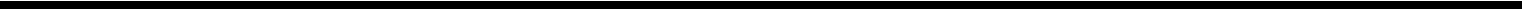 UNITED STATESSECURITIES AND EXCHANGE COMMISSIONWashington, D.C. 20549Form 6-KREPORT OF FOREIGN PRIVATE ISSUER PURSUANT TO RULE 13a-16 OR 15d-16UNDER THE SECURITIES EXCHANGE ACT OF 1934For the month of August, 2015.Commission File Number 001-13422AGNICO EAGLE MINES LIMITED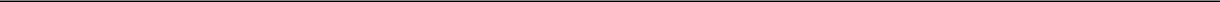 (Translation of registrant's name into English)145 King Street East, Suite 400, Toronto, Ontario M5C 2Y7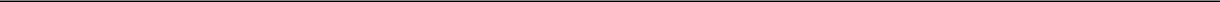 (Address of principal executive office)Indicate by check mark whether the registrant files or will file annual reports under cover of Form 20-F or Form 40-F.Form 20-F	o	Form 40-F	☒Indicate by check mark if the registrant is submitting the Form 6-K in paper as permitted by Regulation S-T Rule 101 (b)(1):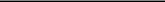 Note: Regulation S-T Rule 101 (b)(1) only permits the submission in paper of a Form 6-K if submitted solely to provide an attached annual report to security holders.Indicate by check mark if the registrant is submitting the Form 6-K in paper as permitted by Regulation S-T Rule 101 (b)(7):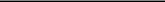 Note: Regulation S-T Rule 101(b)(7) only permits the submission in paper of a Form 6-K if submitted to furnish a report or other document that the registrant foreign private issuer must furnish and make public under the laws of the jurisdiction in which the registrant is incorporated, domiciled or legally organized (the registrant's "home country"), or under the rules of the home country exchange on which the registrant's securities are traded, as long as the report or other document is not a press release, is not required to be and has not been distributed to the registrant's security holders, and, if discussing a material event, has already been the subject of a Form 6-K submission or other Commission filing on EDGAR.Indicate by check mark whether the registrant by furnishing the information contained in this Form is also thereby furnishing the information to the Commission pursuant to Rule 12g3-2(b) under the Securities Exchange Act of 1934. Yes o No ☒If "Yes" is marked, indicate below the file number assigned to the registrant in connection with Rule 12g3-2(b): 82-	.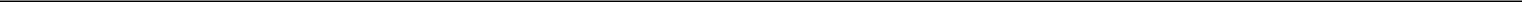 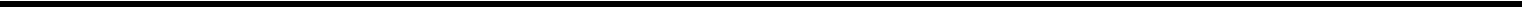 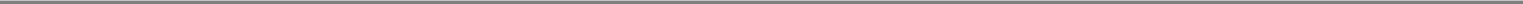 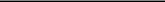 EXHIBITS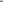 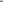 SIGNATURESPursuant to the requirements of the Securities Exchange Act of 1934, the registrant has duly caused this report to be signed on its behalf by the undersigned, thereunto duly authorized.AGNICO EAGLE MINES LIMITED(Registrant)Date: August 12, 2015	By:	/s/ R. GREGORY LAING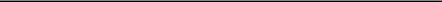 R. Gregory LaingGeneral Counsel, Sr. Vice-President, Legaland Corporate SecretaryExhibit Number 99.1 submitted with this Form 6-K is hereby incorporated by reference into Agnico Eagle Mines Limited's Registration Statements on Form F-10 (Reg. No. 333-189715), Form F-3D (Reg. No. 333-190888) and Form S-8 (Reg. Nos. 333-130339 and 333-152004).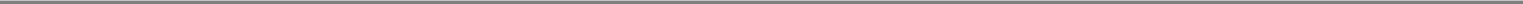 QuickLinksEXHIBITSSIGNATURESQuickLinks -- Click here to rapidly navigate through this document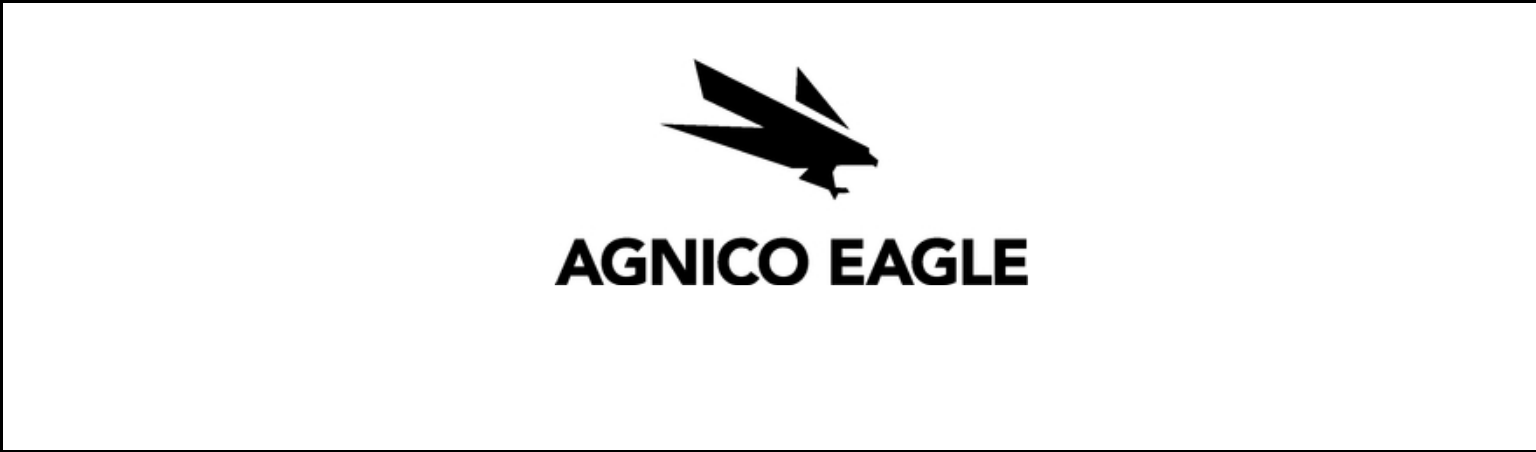 Second Quarter Report 2015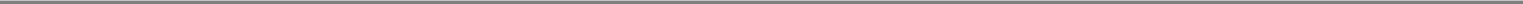 AGNICO EAGLE MINES LIMITEDMANAGEMENT'S DISCUSSION AND ANALYSIS(Prepared in accordance with International Financial Reporting Standards)for the three and six months ended June 30, 2015This Management's Discussion and Analysis ("MD&A") dated August 12, 2015 of Agnico Eagle Mines Limited ("Agnico Eagle" or the "Company") should be read in conjunction with the Company's unaudited condensed interim consolidated financial statements for the three and six months ended June 30, 2015, prepared in accordance with International Financial Reporting Standards ("IFRS") as issued by the International Accounting Standards Board ("IASB"). This MD&A should also be read in conjunction with the MD&A and consolidated financial statements included in the Company's Annual Report on Form 40-F for the year ended December 31, 2014 (the "Form 40-F"), prepared in accordance with IFRS. The Company has adopted IFRS as its basis of accounting, replacing US GAAP effective July 1, 2014. The condensed interim consolidated financial statements and MD&A are presented in United States dollars ("$" or "US$") and all units of measurement are expressed in metric, unless otherwise specified. Certain information in this MD&A is presented in Canadian dollars ("C$") or European Union euros ("Euros" or "€"). Additional information relating to the Company, including risk factors in the Form 40-F, is available on the Canadian Securities Administrators' (the "CSA") SEDAR website at www.sedar.com.Business OverviewAgnico Eagle is a senior Canadian gold mining company that has produced precious metals since 1957. The Company's nine mines are located in Canada, Mexico and Finland, with exploration and development activities in each of these regions as well as in the United States. The Company and its shareholders have full exposure to gold prices due to its long-standing policy of no forward gold sales. Agnico Eagle has declared a cash dividend every year since 1983.Agnico Eagle earns a significant proportion of its revenue and cash flow from the production and sale of gold in both dore bar and concentrate form. The remainder of revenue and cash flow is generated by the production and sale of by-product metals, primarily silver, zinc and copper.Over the past six years, Agnico Eagle has evolved from operating two gold mines in Canada to being an international gold mining company with nine gold mines at the end of 2014. Each mine is located in what the Company believes to be a politically stable country that is supportive of the mining industry. The political stability of the regions in which Agnico Eagle operates helps to provide confidence in its current and future prospects and profitability. This is important for Agnico Eagle as it believes that many of its new mines and recently acquired mining projects have long-term mining potential.Financial and Operating ResultsBalance Sheet ReviewTotal assets as at June 30, 2015 of $6,749.8 million decreased by 0.9% compared with December 31, 2014 total assets of $6,809.3 million. Cash and cash equivalents decreased by $19.2 million to $158.3 million between December 31, 2014 and June 30, 2015 due primarily to $194.4 million in capital expenditures, a net $151.1 million repayment of long-term debt and $13.0 million in cash consideration paid related to asset acquisitions during the first six months of 2015, partially offset by cash provided by operating activities of $331.8 million and net proceeds from the sale of available-for-sale securities and warrants. Ore in stockpiles and on leach pads inventories increased from $52.0 million at December 31, 2014 to $62.4 million at June 30, 2015 due primarily to planned mine sequencing resulting in the buildup of ore in stockpiles at the Canadian Malartic and Meadowbank mines during the first six months of 2015. Concentrates and dore bar inventories increased from $111.9 million at December 31, 2014 to $127.5 million at June 30, 2015 due primarily to a buildup of concentrates and dore bar inventories at the Canadian Malartic mine as mill throughput is increased toward capacity and to planned mine sequencing resulting in the buildup of concentrates and dore bar inventories at the Pinos Altos and LaRonde mines. Supplies inventories decreased from $282.8 million at December 31, 2014 to $250.0 million at June 30, 2015 due primarily to planned supplies drawdowns at the Meadowbank mine that2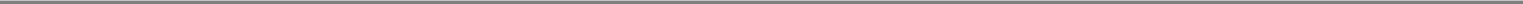 AGNICO EAGLE MINES LIMITEDMANAGEMENT'S DISCUSSION AND ANALYSIS(Prepared in accordance with International Financial Reporting Standards)for the three and six months ended June 30, 2015were delivered during the 2014 summer barge shipping season. Available-for-sale securities decreased from $56.5 million at December 31, 2014 to $46.0 million at June 30, 2015 due to $25.9 million in disposals, $8.0 million in unrealized fair value losses and $1.0 million in impairment losses, partially offset by $24.4 million in new investments recorded during the first six months of 2015. Property, plant and mine development decreased from $5,155.9 million at December 31, 2014 to $5,120.1 million at June 30, 2015 due primarily to amortization expense of $293.5 million, partially offset by $194.4 million in capital expenditures and property acquisitions totaling $67.5 million during the first six months of 2015.Total liabilities decreased to $2,590.0 million at June 30, 2015 from $2,740.8 million at December 31, 2014 due primarily to $125.0 million in Credit Facility repayments during the first six months of 2015 and the June 30, 2015 settlement of the convertible debentures issued by Osisko Mining Corporation ("Osisko") and assumed by Canadian Malartic GP. A $22.8 million increase in accounts payable and accrued liabilities between December 31, 2014 and June 30, 2015 was due primarily to expenditures in preparation for the summer barge shipping season to the Meadowbank mine and to $7.1 million in accrued consideration related to the Company's June 11, 2015 acquisition of 55.0% of Gunnarn Mining AB ("Gunnarn"). Agnico Eagle's net income taxes payable position of $17.7 million at December 31, 2014 was reduced during the first six months of 2015 by payments to tax authorities, resulting in a net income taxes payable position of $6.7 million at June 30, 2015.Certain previously reported balance sheet line items as at December 31, 2014 have been updated to reflect final estimates of the fair value of identifiable assets acquired and liabilities assumed related to the June 16, 2014 joint acquisition of Osisko. As a result of new information obtained about the facts and circumstances that existed as of the Osisko acquisition date, the following adjustments have been recorded to the December 31, 2014 balance sheet as previously reported: the goodwill line item has increased by $95.6 million; the property, plant and mine development line item has decreased by $125.6 million and the deferred income and mining tax liabilities line item has decreased by $30.0 million.Fair Value of Derivative Financial InstrumentsThe Company occasionally enters into contracts to limit the risk associated with decreased by-product metal prices, increased foreign currency costs (including capital expenditures) and input costs. The contracts act as economic hedges of underlying exposures and are not held for speculative purposes. Agnico Eagle does not use complex derivative contracts to hedge exposures. The fair value of the Company's derivative financial instruments is outlined in the financial instruments note to the condensed interim consolidated financial statements.Results of OperationsAgnico Eagle reported net income of $10.1 million, or $0.05 per share, in the second quarter of 2015 compared with net income of $22.2 million, or $0.12 per share, in the second quarter of 2014. In the second quarter of 2015, the operating margin (revenues from mining operations less production costs) increased to $246.5 million from $209.1 million in the second quarter of 2014 due primarily to a 23.8% increase in gold production, partially offset by a 14.9% increase in production costs and a 7.4% decrease in the average realized price of gold between periods. Gold production increased to 403,678 ounces in the second quarter of 2015 compared with 326,059 ounces in the second quarter of 2014 due primarily to an incremental 56,563 attributable ounces for the full second quarter of 2015 from the Company's interest in the Canadian Malartic mine which was acquired on June 16, 2014, higher gold grade at the LaRonde mine, a 53.4% increase in tonnes of ore milled at the Kittila mine and the ramp up of production from the La India mine which achieved commercial production in February 2014. Partially offsetting the overall increase in gold production between the second quarter of 2014 and the second quarter of 2015 was a 22.8% decrease in gold production at the Meadowbank mine due primarily to lower gold grade. Cash provided by operating activities amounted to $188.3 million in the second quarter of 2015 compared with $182.7 million in the second quarter of 2014. Total weighted average cash3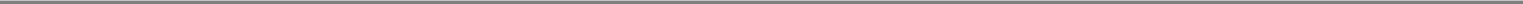 AGNICO EAGLE MINES LIMITEDMANAGEMENT'S DISCUSSION AND ANALYSIS(Prepared in accordance with International Financial Reporting Standards)for the three and six months ended June 30, 2015costs per ounce of gold produced amounted to $601 on a by-product basis and $666 on a co-product basis in the second quarter of 2015 compared with $631 on a by-product basis and $730 on a co-product basis in the second quarter of 2014.In the first six months of 2015, Agnico Eagle reported net income of $38.8 million, or $0.18 per share, compared with net income of $119.3 million, or $0.66 per share, in the first six months of 2014. Operating margin (revenues from mining operations less production costs) remained unchanged at $482.8 million between the first six months of 2014 and the first six months of 2015 as a $63.4 million increase in revenues from mining operations between periods was entirely offset by a $63.4 million increase in production costs. Although the average realized price of gold decreased by 7.8% between the first six months of 2014 and the first six months of 2015, gold production increased to 807,888 ounces in the first six months of 2015 compared with 692,480 ounces in the first six months of 2014. The 16.7% increase in gold production between periods was due primarily to an incremental 124,456 attributable ounces for the full first six months of 2015 from the Company's interest in the Canadian Malartic mine which was acquired on June 16, 2014, the ramp up of production from the La India mine and the Goldex mine's M and E Zones which achieved commercial production in February 2014 and October 2013, respectively, a 30.6% increase in tonnes of ore milled at the Kittila mine and higher gold grade at the LaRonde and Pinos Altos mines. Partially offsetting the overall increase in gold production between the first six months of 2014 and the first six months of 2015 was a 34.5% decrease in gold production at the Meadowbank mine due primarily to lower gold grade. Cash provided by operating activities amounted to $331.8 million in the first six months of 2015 compared with $433.1 million in the first six months of 2014. Total weighted average cash costs per ounce of gold produced amounted to $595 on a by-product basis and $658 on a co-product basis in the first six months of 2015 compared with $582 on a by-product basis and $676 on a co-product basis in the first six months of 2014.The table below sets out variances in the key drivers of net income for the three and six months ended June 30, 2015 compared with the three and six months ended June 30, 2014: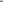 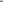 AGNICO EAGLE MINES LIMITEDMANAGEMENT'S DISCUSSION AND ANALYSIS(Prepared in accordance with International Financial Reporting Standards)for the three and six months ended June 30, 2015Three Months Ended June 30, 2015 vs. Three Months Ended June 30, 2014Revenues from mining operations increased to $510.1 million in the second quarter of 2015 compared with $438.5 million in the second quarter of 2014 due primarily to a 23.8% increase in gold production attributable to a full quarter of production in the second quarter of 2015 from the Canadian Malartic mine which was jointly acquired on June 16, 2014, higher gold grade at the LaRonde mine and an increase in tonnes of ore milled at the Kittila mine and to a 17.9% increase in silver production between periods. Partially offsetting the overall increase in revenues from mining operations between the second quarter of 2014 and the second quarter of 2015 was a 7.4% decrease in the average realized price of gold, a 15.7% decrease in the average realized price of silver and a 78.2% decrease in zinc production between periods.Production costs were $263.6 million in the second quarter of 2015, a 14.9% increase compared with $229.4 million in the second quarter of 2014 due primarily to a $23.9 million incremental increase in attributable production costs from the acquired interest in the Canadian Malartic mine, a $3.9 million increase in production costs at the Kittila mine due to a 53.4% increase in tonnes of ore milled between periods and $3.8 million in additional production costs at the La India mine which achieved commercial production in February 2014. Partially offsetting the total increase in production costs between the second quarter of 2014 and the second quarter of 2015 was the impact of a weaker Canadian dollar, Mexican peso and Euro relative to the US dollar.Total weighted average cash costs per ounce of gold produced decreased to $601 on a by-product basis and $666 on a co-product basis in the second quarter of 2015 compared with $631 on a by-product basis and $730 on a co-product basis in the second quarter of 2014 due primarily to increased gold production at the LaRonde, Kittila and Pinos Altos mines between periods, the addition of the acquired interest in the Canadian Malartic mine at total cash costs per ounce of gold produced of $609 on a by-product basis and $626 on a co-product basis and the impact on costs of a weaker Canadian dollar, Mexican peso and Euro relative to the US dollar. Partially offsetting the overall decrease in total weighted average cash costs per ounce of gold produced between the second quarter of 2014 and the second quarter of 2015 was decreased gold production at the Meadowbank mine. Lower by-product revenue credits at the LaRonde mine contributed to incrementally increased weighted average cash costs per ounce of gold produced on a by-product basis between the second quarter of 2014 and the second quarter of 2015. For a reconciliation of total cash costs per ounce of gold produced on both a by-product basis (deducting by-product metal revenues from production costs) and co-product basis (before by-product metal revenues) to production costs as presented in the condensed interim consolidated statements of income and comprehensive income in accordance with IFRS, see Non-GAAP Financial Performance Measures in this MD&A.Exploration and corporate development expenses increased to $30.6 million in the second quarter of 2015 compared with $11.6 million in the second quarter of 2014 due primarily to exploration at the El Barqueno project in Mexico and the Amaruq project in Nunavut, exploration related to the acquired interest in the Canadian Malartic General Partnership and increased corporate development and project evaluation expenses between periods.Amortization of property, plant and mine development increased by $64.0 million to $157.6 million between the second quarter of 2014 and the second quarter of 2015 due primarily to the consolidation of the acquired interest in the Canadian Malartic mine, increased gold production at the Kittila mine and a ramp up in gold production at the La India mine related to the achievement of commercial production in February 2014.General and administrative expense decreased to $23.6 million during the second quarter of 2015 compared with $41.5 million during the second quarter of 2014 due primarily to $16.7 million in transaction costs associated with the June 16, 2014 joint acquisition of Osisko and lower compensation expenses between periods. Partially offsetting the overall decrease in general and administrative expense, the Company consolidated its interest in the Canadian Malartic mine's general and administrative expense for the full second quarter of 2015.5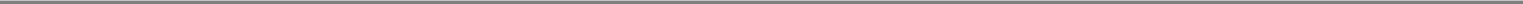 AGNICO EAGLE MINES LIMITEDMANAGEMENT'S DISCUSSION AND ANALYSIS(Prepared in accordance with International Financial Reporting Standards)for the three and six months ended June 30, 2015Transaction costs associated with the June 2015 acquisitions of Soltoro Ltd. ("Soltoro") and Gunnarn were capitalized to the mining properties acquired as both were accounted for as asset acquisitions.An impairment loss on certain available-for-sale securities of $0.3 million was recorded as at June 30, 2015 compared with $2.4 million as at June 30, 2014. Impairment loss evaluations of available-for-sale securities are based on whether a decline in fair value is considered to be significant or prolonged. A gain of $2.7 million was recorded on the sale of available-for-sale securities in the second quarter of 2015 compared with $5.0 million in the second quarter of 2014.During the second quarter of 2015, there was a non-cash foreign currency translation loss of $4.8 million mainly attributable to a strengthening of the Canadian dollar and Euro versus the US dollar at June 30, 2015 relative to March 31, 2015. A non-cash foreign currency translation loss of $6.6 million was recorded during the comparative second quarter of 2014.In the second quarter of 2015, the Company recorded income and mining taxes expense of $10.8 million on income before income and mining taxes of $20.9 million, resulting in an effective tax rate of 51.8%. In the second quarter of 2014, the Company recorded income and mining taxes expense of $11.7 million on income before income and mining taxes of $33.8 million, resulting in an effective tax rate of 34.5%. The increase in the effective tax rate between the second quarter of 2014 and the second quarter of 2015 is due primarily to an increase in taxable permanent differences, partially offset by foreign exchange rate movements.There are a number of factors that can significantly impact the Company's effective tax rate including varying rates in different jurisdictions, the non-recognition of certain tax assets, mining allowances, foreign currency exchange rate movements, changes in tax laws, the impact of specific transactions and assessments and the relative distribution of income in the Company's operating jurisdictions. As a result of these factors, the Company's effective tax rate is expected to fluctuate in future periods.Six Months Ended June 30, 2015 vs. Six Months Ended June 30, 2014In the first six months of 2015, revenues from mining operations increased to $993.7 million from $930.3 million in the first six months of 2014 due primarily to a 16.7% increase in gold production and a 17.5% increase in silver production between periods. An incremental increase of 124,456 ounces of gold production from the Canadian Malartic mine which was jointly acquired on June 16, 2014, the ramp up of production from the La India mine which achieved commercial production in February 2014, an increase in tonnes of ore milled at the Kittila mine and higher gold grade at the LaRonde mine, partially offset by a 31.1% decrease in gold grade at the Meadowbank mine, resulted in a 115,408 ounce net increase in total gold production between the first six months of 2014 and the first six months of 2015. Partially offsetting the impact of increased gold and silver production on revenues from mining operations was a 7.8% decrease in the average realized price of gold, a 16.8% decrease in the average realized price of silver and a 69.9% decrease in zinc production between periods.Production costs were $510.9 million in the first six months of 2015, a 14.2% increase compared with $447.4 million in the first six months of 2014 due primarily to a $65.0 million incremental increase in attributable production costs from the acquired interest in the Canadian Malartic mine, $10.4 million in additional production costs at the La India mine which achieved commercial production in February 2014 and a $6.4 million increase in production costs at the Kittila mine due to a 30.6% increase in tonnes of ore milled between periods. Partially offsetting the total increase in production costs between the first six months of 2014 and the first six months of 2015 was the impact of a weaker Canadian dollar, Mexican peso and Euro relative to the US dollar.Total weighted average cash costs per ounce of gold produced increased to $595 on a by-product basis and decreased to $658 on a co-product basis in the first six months of 2015 compared with $582 on a by-product basis and $676 on a co-product basis in the first six months of 2014. Lower by-product revenue credits at the LaRonde6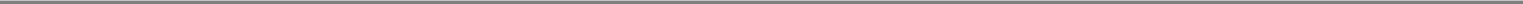 AGNICO EAGLE MINES LIMITEDMANAGEMENT'S DISCUSSION AND ANALYSIS(Prepared in accordance with International Financial Reporting Standards)for the three and six months ended June 30, 2015and Pinos Altos mines contributed to incrementally increased weighted average cash costs per ounce of gold produced on a by-product basis between the first six months of 2014 and the first six months of 2015. Total weighted average cash costs per ounce of gold produced on a co-product basis decreased between periods due primarily to increased gold production, the addition of the acquired interest in the Canadian Malartic mine at total cash costs per ounce of gold produced of $621 on a by-product basis and $638 on a co-product basis and the impact on costs of a weaker Canadian dollar, Mexican peso and Euro relative to the US dollar. Partially offsetting the overall decrease in total weighted average cash costs per ounce of gold produced on a co-product basis between the first six months of 2014 and the first six months of 2015 was decreased gold production at the Meadowbank mine between periods. For a reconciliation of total cash costs per ounce of gold produced on both a by-product basis (deducting by-product metal revenues from production costs) and co-product basis (before by-product metal revenues) to production costs as presented in the condensed interim consolidated statements of income and comprehensive income in accordance with IFRS, see Non-GAAP Financial Performance Measures in this MD&A.Exploration and corporate development expenses increased to $47.3 million in the first six months of 2015 compared with $21.0 million in the first six months of 2014 due primarily to exploration at the El Barqueno project in Mexico and the Amaruq project in Nunavut, exploration related to the acquired interest in the Canadian Malartic General Partnership and increased corporate development and project evaluation expenses between periods.Amortization of property, plant and mine development increased by $116.4 million to $293.5 million between the first six months of 2014 and the first six months of 2015 due primarily to the consolidation of the acquired interest in the Canadian Malartic mine and a ramp up in gold production related to the achievement of commercial production at the Goldex mine's M and E Zones in October 2013 and at the La India mine in February 2014.General and administrative expense decreased to $48.8 million during the first six months of 2015 compared with $67.8 million during the first six months of 2014 due primarily to $16.7 million in transaction costs associated with the June 16, 2014 joint acquisition of Osisko and lower compensation expenses between periods. Partially offsetting the overall decrease in general and administrative expense, the Company consolidated its interest in the Canadian Malartic mine's general and administrative expense for the full first six months of 2015. Transaction costs associated with the June 2015 acquisitions of Soltoro Ltd. ("Soltoro") and Gunnarn were capitalized to the mining properties acquired as both were accounted for as asset acquisitions.Impairment losses on certain available-for-sale securities of $1.0 million were recorded in the first six months of 2015 compared with $2.4 million in the first six months of 2014. Impairment loss evaluations of available-for-sale securities are based on whether a decline in fair value is considered to be significant or prolonged. A gain of $23.7 million was recorded on the sale of available-for-sale securities in the first six months of 2015 compared with $5.3 million in the first six months of 2014.During the first six months of 2015, there was a non-cash foreign currency translation gain of $6.9 million mainly attributable to a weakening of the Canadian dollar, Mexican peso and Euro versus the US dollar at June 30, 2015 relative to December 31, 2014. A non-cash foreign currency translation loss of $1.5 million was recorded during the comparative first six months of 2014.In the first six months of 2015, the Company recorded income and mining taxes expense of $38.8 million on income before income and mining taxes of $77.6 million, resulting in an effective tax rate of 50.0%. In the first six months of 2014, the Company recorded income and mining taxes expense of $61.2 million on income before income and mining taxes of $180.5 million, resulting in an effective tax rate of 33.9%. The increase in the effective tax rate between the first six months of 2014 and the first six months of 2015 is due primarily to foreign exchange rate movements and an increase in taxable permanent differences.7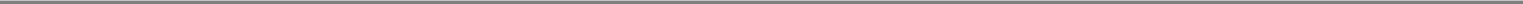 AGNICO EAGLE MINES LIMITEDMANAGEMENT'S DISCUSSION AND ANALYSIS(Prepared in accordance with International Financial Reporting Standards)for the three and six months ended June 30, 2015LaRonde mineAt the LaRonde mine, gold production increased by 32.0% to 64,007 ounces in the second quarter of 2015 compared with 48,494 ounces in the second quarter of 2014 due primarily to higher gold grade and increased mill recoveries. Production costs at the LaRonde mine were $45.1 million in the second quarter of 2015, a decrease of 3.5% compared with production costs of $46.8 million in the second quarter of 2014 driven primarily by a weakening of the Canadian dollar relative to the US dollar, partially offset by increased mill throughput and higher local currency costs related to underground development, mill maintenance and site administration costs.Gold production increased by 14.0% to 122,900 ounces in the first six months of 2015 compared with 107,846 ounces in the first six months of 2014 at the LaRonde mine, due primarily to higher gold grade. Production costs at the LaRonde mine were $91.0 million in the first six months of 2015, a decrease of 3.2% compared with production costs of $94.0 million in the first six months of 2014 driven primarily by a weakening of the Canadian dollar relative to the US dollar, partially offset by increased mill throughput, higher local currency costs related to underground development, mill maintenance and site administration costs and costs related to temporary issues with the paste fill piping network during the first six months of 2015.Lapa mineAt the Lapa mine, gold production increased by 3.3% to 19,450 ounces in the second quarter of 2015 compared with 18,821 ounces in the second quarter of 2014 due primarily to higher gold grade and increased mill recoveries. Production costs at the Lapa mine were $13.7 million in the second quarter of 2015, a decrease of 4.9% compared with production costs of $14.4 million in the second quarter of 2014 driven primarily by a weakening of the Canadian dollar relative to the US dollar and decreased mill throughput due to downtime related to the discovery of fatigue cracks in the feed head of the Lapa mine's ball mill.Gold production increased by 7.4% to 45,370 ounces in the first six months of 2015 compared with 42,230 ounces in the first six months of 2014 at the Lapa mine, due primarily to higher gold grade and increased mill recoveries. Production costs at the Lapa mine were $27.6 million in the first six months of 2015, a decrease of 7.0% compared with production costs of $29.7 million in the first six months of 2014 driven primarily by a weakening of the Canadian dollar relative to the US dollar and decreased mill throughput due to a reduction in the number of stopes available for mining between periods and downtime related to the discovery of fatigue cracks in the feed head of the Lapa mine's ball mill.Goldex mineOn October 19, 2011, the Company suspended mining operations and gold production at the Goldex mine due to geotechnical concerns with the rock above the mining horizon. As of September 30, 2011, Agnico Eagle recorded an impairment loss on its investment in the Goldex mine (net of expected residual value) and its underground ore stockpile. All of the remaining 1.6 million ounces of proven and probable mineral reserves at the Goldex mine, other than ore stockpiled on the surface, were reclassified as mineral resources. An environmental remediation liability was recorded as of September 30, 2011 reflecting anticipated costs of remediation. The Goldex mill completed processing feed from the remaining Goldex Extension Zone ("GEZ") surface stockpile in October of 2011. Operations in the GEZ remain suspended indefinitely.During the three and six months ended June 30, 2015, the Company incurred $0.1 million and $0.2 million in remediation costs, respectively, that were applied against the environmental remediation liability recognized in 2011. During the three and six months ended June 30, 2014, the Company incurred $0.1 million and $2.0 million in remediation costs, respectively, that were applied against the environmental remediation liability recognized in 2011.Exploration drilling continued on several mineralized zones on the Goldex mine property near the GEZ after mining operations were suspended in October of 2011. A team of independent consultants and Agnico8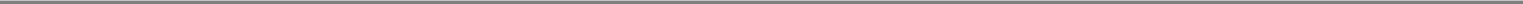 AGNICO EAGLE MINES LIMITEDMANAGEMENT'S DISCUSSION AND ANALYSIS(Prepared in accordance with International Financial Reporting Standards)for the three and six months ended June 30, 2015Eagle staff performed a thorough review, including a preliminary economic assessment, to determine whether future mining operations on the property, including the M and E zones, would be viable. After a review of the assessment, Agnico Eagle's Board of Directors (the "Board") approved the M and E Zones for development using existing mine infrastructure such as the shaft and mill. Commercial production was achieved at the Goldex mine's M and E Zones in October 2013.As a result of the Company's restatement of comparative information under IFRS, a $109.7 million impairment loss reversal was recorded as at the January 1, 2013 IFRS transition date. Specific long-lived assets associated with the GEZ that were impaired as at September 30, 2011 due to the suspension of mining operations, including the Goldex mine's shaft and mill, were subsequently incorporated into the development plan for the Goldex mine's M and E Zones which was approved by the Board in July 2012.At the Goldex mine's M and E Zones, gold production increased by 10.6% to 26,462 ounces in the second quarter of 2015 compared with 23,929 ounces in the second quarter of 2014 due primarily to an increase in tonnes of ore milled, partially offset by lower gold grade. Production costs at the Goldex mine's M and E Zones were $16.9 million in the second quarter of 2015, an increase of 9.7% compared with production costs of $15.4 million in the second quarter of 2014 driven primarily by increased mill throughput due to mining front maturity and productivity improvements, partially offset by a weakening of the Canadian dollar relative to the US dollar.Gold production increased by 28.5% to 55,712 ounces in the first six months of 2015 compared with 43,359 ounces in the first six months of 2014 at the Goldex mine's M and E Zones, due primarily to an increase in tonnes of ore milled, higher gold grade and increased mill recoveries. Production costs at the Goldex mine's M and E Zones were $31.8 million in the first six months of 2015, an increase of 1.7% compared with production costs of $31.3 million in the first six months of 2014 driven primarily by increased mill throughput between periods due to the exploitation of more mature mining fronts in the first six months of 2015 as the operations ramp up continued at the Goldex mine's M and E Zones in the first six months of 2014 after achieving commercial production in October 2013. Partially offsetting the overall increase in production costs between periods, the Canadian dollar weakened relative to the US dollar between the first six months of 2014 and the first six months of 2015.Meadowbank mineAt the Meadowbank mine, gold production decreased by 22.8% to 91,276 ounces in the second quarter of 2015 compared with 118,161 ounces in the second quarter of 2014 due primarily to lower gold grade. Production costs at the Meadowbank mine were $66.9 million in the second quarter of 2015, an increase of 4.8% compared with production costs of $63.8 million in the second quarter of 2014 driven primarily by higher local currency costs related to site services, mill production and mill maintenance costs, partially offset by a weakening of the Canadian dollar relative to the US dollar and decreased mill throughput between periods.Gold production decreased by 34.5% to 179,799 ounces in the first six months of 2015 compared with 274,605 ounces in the first six months of 2014 at the Meadowbank mine, due primarily to lower gold grade and decreased mill recoveries. Production costs at the Meadowbank mine were $124.0 million in the first six months of 2015, a decrease of 5.3% compared with production costs of $130.9 million in the first six months of 2014 driven primarily by a weakening of the Canadian dollar relative to the US dollar and decreased mill throughput, partially offset by higher local currency costs related to site services and mill maintenance costs between periods.Canadian Malartic mineAgnico Eagle and Yamana Gold Inc. ("Yamana") jointly acquired 100.0% of Osisko on June 16, 2014 by way of a plan of arrangement under the Canada Business Corporations Act (the "Arrangement"). As a result of the Arrangement, Agnico Eagle and Yamana each indirectly own 50.0% of Osisko and Canadian Malartic GP,9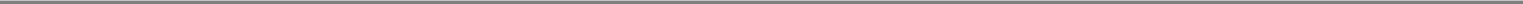 AGNICO EAGLE MINES LIMITEDMANAGEMENT'S DISCUSSION AND ANALYSIS(Prepared in accordance with International Financial Reporting Standards)for the three and six months ended June 30, 2015which now holds the Canadian Malartic mine. Agnico Eagle and Yamana will also jointly explore, through their indirect ownership of Canadian Malartic Corporation (the successor to Osisko), the Kirkland Lake assets, the Hammond Reef project and the Pandora and Wood-Pandora properties.During the second quarter of 2015, the Canadian Malartic mine produced 68,441 attributable ounces of gold and incurred attributable production costs of $42.2 million. During the first six months of 2015, the Canadian Malartic mine produced 136,334 attributable ounces of gold and incurred attributable production costs of $83.4 million. Between its June 16, 2014 joint acquisition date and June 30, 2014, the Canadian Malartic mine produced 11,878 attributable ounces of gold and incurred attributable production costs of $18.3 million.Kittila mineAt the Kittila mine, gold production increased by 31.9% to 41,986 ounces in the second quarter of 2015 compared with 31,830 ounces in the second quarter of 2014 due primarily to an increase in tonnes of ore milled, partially offset by lower gold grade and mill recoveries between periods. Production costs at the Kittila mine were $30.8 million in the second quarter of 2015, an increase of 14.3% compared with production costs of $26.9 million in the second quarter of 2014 driven primarily by a 53.3% increase in mill throughput facilitated by the mill expansion completed in the fourth quarter of 2014 and higher local currency mill production costs between periods, partially offset by a weakening of the Euro relative to the US dollar.Gold production increased by 23.1% to 86,640 ounces in the first six months of 2015 compared with 70,382 ounces in the first six months of 2014 at the Kittila mine, due primarily to an increase in tonnes of ore milled, partially offset by lower gold grade and mill recoveries between periods. Production costs at the Kittila mine were $62.8 million in the first six months of 2015, an increase of 11.3% compared with production costs of $56.4 million in the first six months of 2014 driven primarily by a 30.6% increase in mill throughput facilitated by the mill expansion completed in the fourth quarter of 2014, partially offset by a weakening of the Euro relative to the US dollar between periods.Pinos Altos mineAt the Pinos Altos mine, gold production increased by 15.2% to 50,647 ounces in the second quarter of 2015 compared with 43,978 ounces in the second quarter of 2014 due primarily to increases in gold grade and tonnes of ore milled, partially offset by a decrease in tonnes of ore stacked on the heap leach pad between periods. Production costs at the Pinos Altos mine were $29.8 million in the second quarter of 2015, a decrease of 0.6% compared with production costs of $29.9 million in the second quarter of 2014 driven primarily by a weakening of the Mexican peso relative to the US dollar and a decrease in tonnes of ore stacked on the heap leach pad, partially offset by an increase in mill throughput between periods.Gold production increased by 13.0% to 100,753 ounces in the first six months of 2015 compared with 89,195 ounces in the first six months of 2014 at the Pinos Altos mine, due primarily to increases in gold grade and tonnes of ore milled, partially offset by a decrease in tonnes of ore stacked on the heap leach pad between periods. Production costs at the Pinos Altos mine were $54.0 million in the first six months of 2015, a decrease of 12.0% compared with production costs of $61.4 million in the first six months of 2014 driven primarily by a weakening of the Mexican peso relative to the US dollar and a decrease in tonnes of ore stacked on the heap leach pad between periods, partially offset by an increase in mill throughput between periods.Creston Mascota deposit at Pinos AltosAt the Creston Mascota deposit at Pinos Altos, gold production increased by 39.9% to 15,606 ounces in the second quarter of 2015 compared with 11,159 ounces in the second quarter of 2014 due primarily to a 54.1% increase in ore stacked on the heap leach pad, partially offset by a decrease in gold grade between periods. Production costs at the Creston Mascota deposit at Pinos Altos were $7.5 million in the second quarter of 2015,10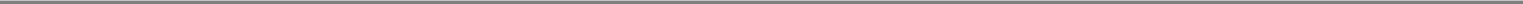 AGNICO EAGLE MINES LIMITEDMANAGEMENT'S DISCUSSION AND ANALYSIS(Prepared in accordance with International Financial Reporting Standards)for the three and six months ended June 30, 2015an increase of 10.2% compared with production costs of $6.8 million in the second quarter of 2014 driven primarily by an increase in tonnes of ore stacked on the heap leach pad, partially offset by a weakening of the Mexican peso relative to the US dollar and reduced fuel consumption and power requirements between periods.Gold production increased by 30.6% to 28,054 ounces in the first six months of 2015 compared with 21,476 ounces in the first six months of 2014 at the Creston Mascota deposit at Pinos Altos, due primarily to increases in ore stacked on the heap leach pad and gold grade. Production costs at the Creston Mascota deposit at Pinos Altos were $13.1 million in the first six months of 2015, an increase of 3.8% compared with production costs of $12.6 million in the first six months of 2014 driven primarily by an increase in tonnes of ore stacked on the heap leach pad between periods, partially offset by a weakening of the Mexican peso relative to the US dollar.La India mineThe La India mine achieved commercial production on February 1, 2014. During the second quarter of 2015, the La India mine produced 25,803 ounces of gold, a 44.9% increase compared with 17,809 ounces of gold in the second quarter of 2014 due primarily to an increase in ore stacked on the heap leach pad, partially offset by a decrease in gold grade between periods. Production costs at the La India mine were $10.8 million in the second quarter of 2015, an increase of 53.4% compared with production costs of $7.0 million in the second quarter of 2014 driven primarily by the ramp up of ore stacked on the heap leach pad to design capacity, partially offset by a weakening of the Mexican peso relative to the US dollar.During the first six months of 2015, the La India mine produced 52,326 ounces of gold compared with 31,509 ounces of gold in the first six months of 2014, including 3,492 ounces of gold produced prior to the achievement of commercial production on February 1, 2014. Production costs at the La India mine were $23.3 million in the first six months of 2015 compared with $12.8 million in the first six months of 2014 due primarily to the operations ramp up during the period in which commercial production was achieved. Partially offsetting the overall increase in production costs between periods was the impact of a weakening of the Mexican peso relative to the US dollar.Liquidity and Capital ResourcesAs at June 30, 2015, the Company's cash and cash equivalents, short-term investments and current restricted cash totaled $183.9 million compared with $215.3 million at December 31, 2014. The Company's policy is to invest excess cash in highly liquid investments of the highest credit quality to eliminate risks associated with these investments. Such investments with remaining maturities of greater than three months at the time of purchase are classified as short-term investments. Decisions regarding the length of maturities are based on cash flow requirements, rates of return and various other factors.Working capital (current assets less current liabilities) decreased to $573.8 million at June 30, 2015 compared with $575.7 million at December 31, 2014.Operating ActivitiesCash provided by operating activities increased by $5.6 million to $188.3 million in the second quarter of 2015 compared with $182.7 million in the second quarter of 2014 due primarily to a 23.8% increase in gold production and the impact of a weaker Canadian dollar, Mexican peso and Euro relative to the US dollar on costs between periods. Partially offsetting these positive impacts on cash provided by operating activities was a 7.4% decrease in the average realized price of gold and increases in production costs and exploration and corporate development expenses between periods.Cash provided by operating activities decreased by $101.3 million to $331.8 million in the first six months of 2015 compared with $433.1 million in the first six months of 2014 due primarily to a 7.8% decrease in the11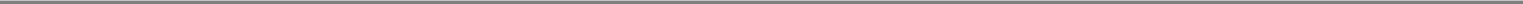 AGNICO EAGLE MINES LIMITEDMANAGEMENT'S DISCUSSION AND ANALYSIS(Prepared in accordance with International Financial Reporting Standards)for the three and six months ended June 30, 2015average realized price of gold and increases in production costs and exploration and corporate development expenses between periods. Partially offsetting these negative impacts on cash provided by operating activities was a 16.7% increase in gold production and the impact of a weaker Canadian dollar, Mexican peso and Euro relative to the US dollar on costs between periods.Investing ActivitiesCash used in investing activities decreased to $104.5 million in the second quarter of 2015 compared with $488.5 million in the second quarter of 2014 due primarily to $403.5 million in net cash expenditures associated with the Company's June 16, 2014 joint acquisition of Osisko and a $3.6 million decrease in capital expenditures between periods. The decrease in capital expenditures between periods is mainly attributable to significant construction expenditures incurred in the second quarter of 2014 related to the Kittila mine's mill expansion project which was completed ahead of schedule in 2014.In the second quarter of 2015, the Company purchased $14.2 million in available-for-sale securities and warrants compared with nil in the second quarter of 2014. In the second quarter of 2015, the Company received net proceeds of $18.6 million from the sale of available-for-sale securities and warrants compared with $39.5 million in the second quarter of 2014. The Company's investments in available-for-sale securities consist primarily of investments in common shares of entities in the mining industry.Cash used in investing activities decreased to $158.4 million in the first six months of 2015 compared with $596.8 million in the first six months of 2014 due primarily to $403.5 million in net cash expenditures associated with the Company's June 16, 2014 joint acquisition of Osisko, a $22.2 million decrease in capital expenditures and a $16.2 million increase in net proceeds from the sale of available-for-sale securities and warrants and between periods. The decrease in capital expenditures between periods is mainly attributable to significant construction expenditures incurred in the first six months of 2014 related to the Kittila mine's mill expansion project which was completed ahead of schedule in 2014 and the La India mine which achieved commercial production in February 2014, partially offset by capital expenditures associated with the Canadian Malartic mine which was jointly acquired on June 16, 2014.In the first six months of 2015, the Company purchased $19.4 million in available-for-sale securities and warrants compared with $13.4 million in the first six months of 2014. In the first six months of 2015, the Company received net proceeds of $56.3 million from the sale of available-for-sale securities and warrants compared with $40.1 million in the first six months of 2014.On June 9, 2015, the Company acquired all of the issued and outstanding common shares of Soltoro Ltd. ("Soltoro"), including common shares issuable on the exercise of Soltoro's outstanding options and warrants, by way of a plan of arrangement under the Canada Business Corporations Act (the "Soltoro Arrangement"). Each outstanding share of Soltoro was exchanged under the Soltoro Arrangement for: (i) C$0.01 in cash; (ii) 0.00793 of an Agnico Eagle common share; and (iii) 1 common share of Palamina Corp., a company that was newly formed in connection with the Soltoro Arrangement. Pursuant to the Soltoro Arrangement, Soltoro transferred all mining properties located outside of the state of Jalisco, Mexico to Palamina Corp., while Soltoro retained all mining properties located within the state of Jalisco, Mexico. Agnico Eagle had no interest in Palamina Corp. upon the closing of the Soltoro Arrangement. Agnico Eagle's total purchase price of $26.7 million was comprised of $2.4 million in cash, including $1.6 million in cash contributed to Palamina Corp., and 770,429 Agnico Eagle common shares issued from treasury. The Soltoro acquisition was accounted for as an asset acquisition and transaction costs associated with the acquisition totaling $1.4 million were capitalized to the mining properties acquired.On June 11, 2015, the Company acquired 55.0% of the issued and outstanding common shares of Gunnarn Mining AB ("Gunnarn") from Orex Minerals Inc. ("Orex"), by way of a share purchase agreement and joint venture agreement (the "Gunnarn Agreements"). Agnico Eagle's total purchase price of $13.1 million was12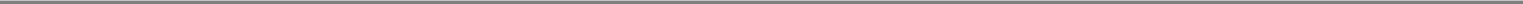 AGNICO EAGLE MINES LIMITEDMANAGEMENT'S DISCUSSION AND ANALYSIS(Prepared in accordance with International Financial Reporting Standards)for the three and six months ended June 30, 2015comprised of $6.0 million in cash and $7.1 million in accrued consideration. Pursuant to the Gunnarn Agreements, the $7.1 million in accrued consideration includes two $2.0 million payments to be made by the Company to Orex in cash or Agnico Eagle common shares at Agnico Eagle's sole discretion on June 11, 2016 and June 11, 2017, respectively. Agnico Eagle has also committed to $7.0 million in exploration expenditures associated with the Barsele project by June 11, 2018 and may earn an additional 15.0% interest in Gunnarn if the Company completes a pre-feasibility study related to the Barsele project. Under the Gunnarn Agreements, Agnico Eagle will hold a majority of the seats on the board of directors of Gunnarn and will be the sole operator of the Barsele project in exchange for customary management fees. The Gunnarn acquisition was accounted for as an asset acquisition and transaction costs associated with the acquisition totaling $0.6 million were capitalized to the mining properties acquired.On May 21, 2015, the Company subscribed for 62,500,000 common shares of Belo Sun Mining Corp. ("Belo Sun") in a non-brokered private placement at a price of C$0.24 per Belo Sun common share, for total cash consideration of C$15.0 million. After closing the transaction, the Company holds approximately 17.4% of the issued and outstanding common shares of Belo Sun.On June 16, 2014, Agnico Eagle and Yamana jointly acquired 100.0% of Osisko by way of the Arrangement. As a result of the Arrangement, Agnico Eagle and Yamana each indirectly own 50.0% of Osisko and Canadian Malartic GP, which now holds the Canadian Malartic mine. Agnico Eagle and Yamana will also jointly explore other properties that were held by Osisko (now Canadian Malartic Corporation) at the time of acquisition. Agnico Eagle has recognized its interest in the assets, liabilities, revenues and expenses of Osisko in accordance with the Company's rights and obligations prescribed by the Arrangement under IFRS. Agnico Eagle's share of Osisko's June 16, 2014 purchase price was comprised of cash payments totaling $462.7 million and 33,923,212 Agnico Eagle common shares valued at $1,135.1 million.Financing ActivitiesCash used in financing activities of $64.5 million in the second quarter of 2015 compared with cash provided by financing activities of $382.0 million in the second quarter of 2014 due primarily to a swing from $386.1 million in net proceeds from long-term debt in the second quarter of 2014 to a $51.1 million net repayment of long-term debt in the second quarter of 2015.Cash used in financing activities of $187.7 million in the first six months of 2015 compared with cash provided by financing activities of $283.9 million in the first six months of 2014 due primarily to a swing from $306.1 million in net proceeds from long-term debt in the first six months of 2014 to a $151.1 million net repayment of long-term debt in the first six months of 2015.On April 30, 2015, Agnico Eagle declared a quarterly cash dividend of $0.08 per common share paid on June 15, 2015 to holders of record of the common shares of the Company on June 1, 2015. Agnico Eagle has declared a cash dividend every year since 1983. In the second quarter of 2015, the Company paid dividends of $14.4 million compared with $12.9 million in the second quarter of 2014. In the first six months of 2015, the Company paid dividends of $29.2 million compared with $24.9 million in the first six months of 2014. Although the Company expects to continue paying dividends, future dividends will be at the discretion of the Board and will be subject to factors such as income, financial condition and capital requirements.On July 24, 2012, the Company closed a private placement consisting of $200.0 million of guaranteed senior unsecured notes (the "2012 Notes"). The 2012 Notes mature in 2022 and 2024 and at issuance had a weighted average maturity of 11.0 years and weighted average yield of 4.95%. Proceeds from the 2012 Notes were used to repay amounts outstanding under the Credit Facility.On September 5, 2014, the Company amended and restated its $1.2 billion Credit Facility, extending the maturity date from June 22, 2017 to June 22, 2019 and amending pricing terms. As at June 30, 2015, the Company's outstanding balance under the Credit Facility was $375.0 million. Credit Facility availability is13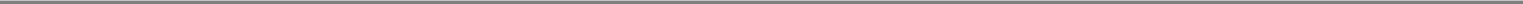 AGNICO EAGLE MINES LIMITEDMANAGEMENT'S DISCUSSION AND ANALYSIS(Prepared in accordance with International Financial Reporting Standards)for the three and six months ended June 30, 2015reduced by outstanding letters of credit, amounting to $1.0 million at June 30, 2015. As at June 30, 2015, $824.0 million was available for future drawdown under the Credit Facility.On November 5, 2013, the Company amended its credit agreement with a financial institution relating to its uncommitted letter of credit facility (the "Letter of Credit Facility"). The amount available under the Letter of Credit Facility increased from C$150.0 million to C$175.0 million. The obligations of the Company under the Letter of Credit Facility are guaranteed by certain of its subsidiaries. The Letter of Credit Facility may be used to support the reclamation obligations or non-financial or performance obligations of the Company or its subsidiaries. As at June 30, 2015, $147.7 million had been drawn under the Letter of Credit Facility. On August 22, 2014, the financial institution and the Company agreed that the Company may draw up to C$185.0 million under the Letter of Credit Facility.On April 7, 2010, the Company closed a private placement consisting of $600.0 million of guaranteed senior unsecured notes due in 2017, 2020 and 2022 (the "2010 Notes") with a weighted average maturity of 9.84 years and weighted average yield of 6.59%. Proceeds from the offering of the 2010 Notes were used to repay amounts under the Company's then outstanding credit facilities.In connection with its joint acquisition of Osisko on June 16, 2014, Canadian Malartic GP was assigned and assumed certain outstanding debt and finance lease obligations of Osisko relating to the Canadian Malartic mine. Agnico Eagle's indirect attributable interest in such debt and finance lease obligations is as follows:A secured loan facility in the principal amount of C$75.0 million ($69.1 million) with scheduled C$20.0 million repayments on June 30, 2015, June 30, 2016 and June 30, 2017 and a 6.875% interest rate. A scheduled repayment of C$15.0 million ($14.1 million) was made subsequent to the June 16, 2014 acquisition date and the scheduled C$20.0 million ($16.0 million) repayment was made on June 30, 2015, resulting in attributable outstanding principal of $32.1 million as at June 30, 2015. On September 29, 2014, Canadian Malartic GP amended the acquired secured loan facility (the "CMGP Loan") with no change to maturity or pricing terms.Senior unsecured convertible debentures (the "Convertible Debentures") with principal outstanding of C$37.5 million ($34.6 million), a November 2017 maturity date and a 6.875% interest rate. As at the June 16, 2014 acquisition date, the Convertible Debentures had an attributable fair value of $44.9 million. On June 30, 2015, the negotiated early settlement of all of the Convertible Debentures was completed. As a result of this settlement, 871,680 Agnico Eagle common shares with a fair value of $24.8 million were released from a depositary to the holders of the Convertible Debentures along with a cash payment of $10.1 million to settle the Company's obligation. In the three months ended June 30, 2015 a $2.0 million mark-to-market gain was recorded in the other expenses line item of the condensed interim consolidated statements of income and comprehensive income related to the Convertible Debentures, while a $2.4 million mark-to-market loss was recorded in the six months ended June 30, 2015. In the three and six months ended June 30, 2014, a $4.2 million mark-to-market loss was recorded related to the Convertible Debentures. Additional cash consideration of $3.2 million was paid to the holders of the Convertible Debentures upon settlement and was recorded in the other expenses line item of the condensed interim consolidated statements of income and comprehensive income. As at June 30, 2015, the Convertible Debentures had principal outstanding of nil.A loan with principal outstanding of C$2.1 million ($2.0 million) with monthly repayments scheduled through the first quarter of 2015 and a 0.0% interest rate. As at June 30, 2015, the Company's attributable loan principal outstanding amounted to nil.Secured finance lease obligations of C$38.3 million ($35.3 million) provided in separate tranches with maturities ranging between 2015 and 2019 and a 7.5% interest rate. As at June 30, 2015, the Company's attributable finance lease obligations amounted to $22.5 million.14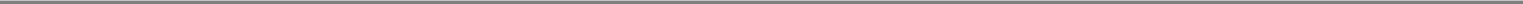 AGNICO EAGLE MINES LIMITEDMANAGEMENT'S DISCUSSION AND ANALYSIS(Prepared in accordance with International Financial Reporting Standards)for the three and six months ended June 30, 2015The Company was in compliance with all covenants contained in the Credit Facility, 2012 Notes and 2010 Notes as at June 30, 2015. Canadian Malartic GP was in compliance with all CMGP Loan covenants as at June 30, 2015.The Company issued common shares for gross proceeds of $7.3 million in the second quarter of 2015 and $11.3 million in the second quarter of 2014 attributable to employee stock option plan exercises, issuances under the incentive share purchase plan and the dividend re-investment plan. Gross proceeds from the issuance of common shares amounted to $17.9 million in the first six months of 2015 and $15.9 million in the first six months of 2014.Risk ProfileVolatility remains high in global financial markets and weakness in the global economy continues to have an impact on the profitability and liquidity of many businesses. Although there are signs of stabilization, the timing of a return to historical market conditions is uncertain. Weak economic conditions and volatile financial markets have a potential significant impact on Agnico Eagle's cost and availability of financing and overall liquidity. The volatility in gold, silver, zinc and copper prices directly affects Agnico Eagle's revenues, earnings and cash flow. Volatile energy, commodity and consumables prices and currency exchange rates impact production costs. The volatility of global stock markets impacts the valuation of the Company's equity investments.International Financial Reporting StandardsThe Company has adopted IFRS as its basis of accounting, replacing US GAAP effective July 1, 2014. As a result, Agnico Eagle's condensed interim consolidated financial statements for the second quarter of 2015 are reported in accordance with IFRS, with comparative information restated under IFRS and a transition date of January 1, 2013.Generally Accepted Accounting Principles ("GAAP") for Canadian publicly accountable enterprises became IFRS as issued by the International Accounting Standards Board in 2011 and the US Securities and Exchange Commission ("SEC") in the United States accepts financial statements prepared in accordance with IFRS without reconciliation to US GAAP from foreign private issuers. Accordingly, Agnico Eagle decided to convert its basis of accounting to IFRS to enhance the comparability of its financial statements to the Company's peers in the mining industry.Agnico Eagle developed and executed a detailed IFRS conversion plan including an assessment phase, an impact analysis and design phase and an implementation phase, culminating in the Company's initial reporting in accordance with IFRS in the third quarter of 2014.Disclosure Controls and Procedures and Internal Controls over Financial ReportingPursuant to regulations adopted by the SEC under the Sarbanes-Oxley Act of 2002 and those of the CSA, the Company's management evaluates the effectiveness of the design and operation of the Company's disclosure controls as well as its procedures and internal controls over financial reporting. This evaluation is completed under the supervision of, and with the participation of, the Company's Chief Executive Officer ("CEO") and Chief Financial Officer ("CFO").Management of the Company, with the participation of the CEO and CFO, is responsible for establishing and maintaining adequate internal controls over financial reporting. The Company's internal controls over financial reporting are designed to provide reasonable assurance regarding the reliability of financial reporting and preparation of consolidated financial statements for external purposes in accordance with generally accepted accounting principles. There have been no significant changes in the Company's internal control over financial reporting in the second quarter of 2015 that have materially affected, or are reasonably likely to materially affect, the reliability of financial reporting.15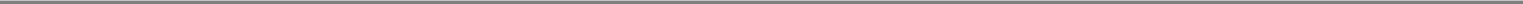 AGNICO EAGLE MINES LIMITEDMANAGEMENT'S DISCUSSION AND ANALYSIS(Prepared in accordance with International Financial Reporting Standards)for the three and six months ended June 30, 2015The Company's management, including the CEO and CFO, recognizes there are inherent limitations in any system of disclosure controls and procedures and internal controls over financial reporting, no matter how well designed. Therefore, even those systems that are considered to be effective can provide only reasonable assurance that the objectives of the control system are met.Non-GAAP Financial Performance MeasuresThis MD&A presents certain financial performance measures, including adjusted net income, total cash costs per ounce of gold produced, minesite costs per tonne and all-in sustaining costs per ounce of gold produced, that are not recognized measures under IFRS. This data may not be comparable to data presented by other gold producers. Non-GAAP financial performance measures should be considered together with other data prepared in accordance with IFRS.Adjusted Net IncomeAdjusted net income is not a recognized measure under IFRS and this data may not be comparable to data presented by other gold producers. This measure is calculated by adjusting net income as recorded in the condensed interim consolidated statements of income and comprehensive income for non-recurring, unusual and other items. The Company believes that this generally accepted industry measure allows the evaluation of the results of continuing operations and is useful in making comparisons between periods. Adjusted net income is intended to provide investors with information about the Company's continuing income generating capabilities. Management uses this measure to monitor and plan for the operating performance of the Company in conjunction with other data prepared in accordance with IFRS.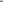 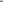 AGNICO EAGLE MINES LIMITEDMANAGEMENT'S DISCUSSION AND ANALYSIS(Prepared in accordance with International Financial Reporting Standards)for the three and six months ended June 30, 2015Total Cash Costs per Ounce of Gold Produced and Minesite Costs per TonneThe Company believes that total cash costs per ounce of gold produced and minesite costs per tonne are realistic indicators of operating performance and facilitate period over period comparisons. However, both of these non-GAAP generally accepted industry measures should be considered together with other data prepared in accordance with IFRS. These measures, taken by themselves, are not necessarily indicative of operating costs or cash flow measures prepared in accordance with IFRS.Total cash costs per ounce of gold produced is presented on both a by-product basis (deducting by-product metal revenues from production costs) and co-product basis (before by-product metal revenues). Total cash costs per ounce of gold produced on a by-product basis is calculated by adjusting production costs as recorded in the condensed interim consolidated statements of income and comprehensive income for by-product revenues, unsold concentrate inventory production costs, smelting, refining and marketing charges and other adjustments, and then dividing by the number of ounces of gold produced. Total cash costs per ounce of gold produced on a co-product basis is calculated in the same manner as total cash costs per ounce of gold produced on a by-product basis except that no adjustment for by-product metal revenues is made. Accordingly, the calculation of total cash costs per ounce of gold produced on a co-product basis does not reflect a reduction in production costs or smelting, refining and marketing charges associated with the production and sale of by-product metals. Total cash costs per ounce of gold produced is intended to provide information about the cash generating capabilities of the Company's mining operations. Management also uses these measures to monitor the performance of the Company's mining operations. As market prices for gold are quoted on a per ounce basis, using the total cash cost per ounce of gold produced on a by-product basis measure allows management to assess a mine's cash generating capabilities at various gold prices. Management is aware that these per ounce measures of performance can be affected by fluctuations in exchange rates and, in the case of total cash costs per ounce of gold produced on a by-product basis, by-product metal prices. Management compensates for these inherent limitations by using these measures in conjunction with minesite costs per tonne (discussed below) as well as other data prepared in accordance with IFRS. Management also performs sensitivity analyses in order to quantify the effects of fluctuating exchange rates and metal prices.Agnico Eagle's primary business is gold production and the focus of its current operations and future development is on maximizing returns from gold production, with other metal production being incidental to the gold production process. Accordingly, all metals other than gold are considered by-products.Total cash costs per ounce of gold produced is presented on a by-product basis because (i) the majority of the Company's revenues are gold revenues, (ii) the Company mines ore, which contains gold, silver, zinc, copper and other metals, (iii) it is not possible to specifically assign all costs to revenues from the gold, silver, zinc, copper and other metals the Company produces, and (iv) it is a method used by management and the Board to monitor operations.Minesite costs per tonne is calculated by adjusting production costs as shown in the condensed interim consolidated statements of income and comprehensive income for unsold concentrate inventory production costs and other adjustments and then dividing by tonnes of ore processed. As the total cash costs per ounce of gold produced measure can be impacted by fluctuations in by-product metal prices and exchange rates, management believes that the minesite costs per tonne measure provides additional information regarding the performance of mining operations. Management is aware that this per tonne measure of performance can be impacted by fluctuations in production levels and compensates for this inherent limitation by using this measure in conjunction with production costs prepared in accordance with IFRS.Total cash costs per ounce of gold produced and minesite costs per tonne have been restated to conform with IFRS for all reported periods.The following tables set out a reconciliation of total cash costs per ounce of gold produced (on both a by-product basis and co-product basis) and minesite costs per tonne to production costs, exclusive of amortization, as presented in the condensed interim consolidated statements of income and comprehensive income in accordance with IFRS.17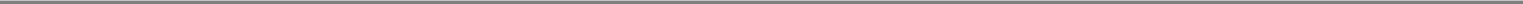 AGNICO EAGLE MINES LIMITEDMANAGEMENT'S DISCUSSION AND ANALYSIS(Prepared in accordance with International Financial Reporting Standards)for the three and six months ended June 30, 2015Total Production Costs by MineReconciliation of Production Costs to Total Cash Costs per Ounce of Gold Produced(iii) by Mine and Reconciliation of Production Costs to Minesite Costs per Tonne(iv) by Mine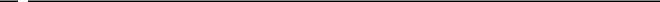 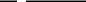 LaRonde Mine — Total Cash Costs per Ounce of Gold Produced(iii)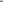 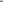 AGNICO EAGLE MINES LIMITEDMANAGEMENT'S DISCUSSION AND ANALYSIS(Prepared in accordance with International Financial Reporting Standards)for the three and six months ended June 30, 2015LaRonde Mine — Minesite Costs per Tonne(iv)Lapa Mine — Total Cash Costs per Ounce of Gold Produced(iii)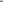 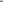 AGNICO EAGLE MINES LIMITEDMANAGEMENT'S DISCUSSION AND ANALYSIS(Prepared in accordance with International Financial Reporting Standards)for the three and six months ended June 30, 2015Goldex Mine — Total Cash Costs per Ounce of Gold Produced(iii)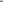 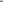 AGNICO EAGLE MINES LIMITEDMANAGEMENT'S DISCUSSION AND ANALYSIS(Prepared in accordance with International Financial Reporting Standards)for the three and six months ended June 30, 2015Meadowbank Mine — Total Cash Costs per Ounce of Gold Produced(iii)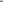 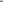 AGNICO EAGLE MINES LIMITEDMANAGEMENT'S DISCUSSION AND ANALYSIS(Prepared in accordance with International Financial Reporting Standards)for the three and six months ended June 30, 2015Canadian Malartic Mine — Total Cash Costs per Ounce of Gold Produced(i)(iii)Canadian Malartic Mine — Minesite Costs per Tonne(i)(iv)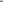 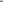 AGNICO EAGLE MINES LIMITEDMANAGEMENT'S DISCUSSION AND ANALYSIS(Prepared in accordance with International Financial Reporting Standards)for the three and six months ended June 30, 2015Kittila Mine — Total Cash Costs per Ounce of Gold Produced(iii)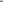 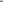 AGNICO EAGLE MINES LIMITEDMANAGEMENT'S DISCUSSION AND ANALYSIS(Prepared in accordance with International Financial Reporting Standards)for the three and six months ended June 30, 2015Pinos Altos Mine — Total Cash Costs per Ounce of Gold Produced(iii)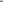 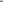 AGNICO EAGLE MINES LIMITEDMANAGEMENT'S DISCUSSION AND ANALYSIS(Prepared in accordance with International Financial Reporting Standards)for the three and six months ended June 30, 2015Creston Mascota deposit at Pinos Altos — Total Cash Costs per Ounce of Gold Produced(iii)Creston Mascota deposit at Pinos Altos — Minesite Costs per Tonne(iv)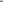 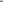 AGNICO EAGLE MINES LIMITEDMANAGEMENT'S DISCUSSION AND ANALYSIS(Prepared in accordance with International Financial Reporting Standards)for the three and six months ended June 30, 2015La India Mine — Total Cash Costs per Ounce of Gold Produced(ii)(iii)Notes:On June 16, 2014, Agnico Eagle and Yamana jointly acquired 100.0% of Osisko by way of a court-approved plan of arrangement (the "Arrangement") under the Canada Business Corporations Act. As a result of the Arrangement, Agnico Eagle and Yamana each indirectly own 50.0% of Osisko (now Canadian Malartic Corporation) and Canadian Malartic GP, which now holds the Canadian Malartic mine. The information set out in this table reflects the Company's 50.0% interest in the Canadian Malartic mine since the date of acquisition.The La India mine achieved commercial production on February 1, 2014. 3,492 ounces of payable gold production were excluded from the calculation of total cash costs per ounce of gold produced in the six months ended June 30, 2014 as they were produced prior to the achievement of commercial production.Total cash costs per ounce of gold produced is not a recognized measure under IFRS and this data may not be comparable to data presented by other gold producers. Total cash costs per ounce of gold produced is presented on both a by-product basis (deducting by-product metal revenues from production costs) and co-product basis (before by-product metal revenues). Total cash costs per ounce of gold produced on a by-product basis is calculated by adjusting production costs as recorded in the condensed interim consolidated statements of income and comprehensive income for by-product metal revenues, unsold concentrate inventory production costs, smelting, refining and marketing charges and other adjustments, and then dividing by the number of ounces of gold produced. Total cash costs per ounce of gold produced on a co-product basis is calculated in the same manner as total cash costs per ounce of gold26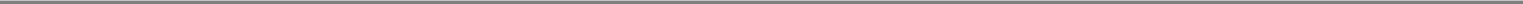 AGNICO EAGLE MINES LIMITEDMANAGEMENT'S DISCUSSION AND ANALYSIS(Prepared in accordance with International Financial Reporting Standards)for the three and six months ended June 30, 2015produced on a by-product basis except that no adjustment for by-product metal revenues is made. The calculation of total cash costs per ounce of gold produced on a co-product basis does not reflect a reduction in production costs or smelting, refining and marketing charges associated with the production and sale of by-product metals. The Company believes that these generally accepted industry measures provide a realistic indication of operating performance and provide useful comparison points between periods. Total cash costs per ounce of gold produced is intended to provide information about the cash generating capabilities of the Company's mining operations. Management also uses these measures to monitor the performance of the Company's mining operations. As market prices for gold are quoted on a per ounce basis, using the total cash costs per ounce of gold produced on a by-product basis measure allows management to assess a mine's cash generating capabilities at various gold prices. Management is aware that these per ounce measures of performance can be affected by fluctuations in exchange rates and, in the case of total cash costs of gold produced on a by-product basis, by-product metal prices. Management compensates for these inherent limitations by using these measures in conjunction with minesite costs per tonne (discussed below) as well as other data prepared in accordance with IFRS. Management also performs sensitivity analyses in order to quantify the effects of fluctuating metal prices and exchange rates.Minesite costs per tonne is not a recognized measure under IFRS and this data may not be comparable to data presented by other gold producers. This measure is calculated by adjusting production costs as shown in the condensed interim consolidated statements of income and comprehensive income for unsold concentrate inventory production costs, and then dividing by tonnes of ore milled. As the total cash costs per ounce of gold produced measure can be impacted by fluctuations in by-product metal prices and exchange rates, management believes that the minesite costs per tonne measure provides additional information regarding the performance of mining operations, eliminating the impact of varying production levels. Management also uses this measure to determine the economic viability of mining blocks. As each mining block is evaluated based on the net realizable value of each tonne mined, in order to be economically viable the estimated revenue on a per tonne basis must be in excess of the minesite costs per tonne. Management is aware that this per tonne measure of performance can be impacted by fluctuations in processing levels and compensates for this inherent limitation by using this measure in conjunction with production costs prepared in accordance with IFRS.Under the Company's revenue recognition policy, revenue is recognized on concentrates when legal title passes. As total cash costs per ounce of gold produced are calculated on a production basis, an inventory adjustment is made to reflect the sales margin on the portion of concentrate production not yet recognized as revenue. Other adjustments include the addition of smelting, refining and marketing charges to production costs.This inventory and other adjustment reflects production costs associated with unsold concentrates.All-in Sustaining Costs per Ounce of Gold ProducedAll-in sustaining costs per ounce of gold produced is not a recognized measure under IFRS and this data may not be comparable to data presented by other gold producers. The Company believes that this measure provides information about operating performance. However, this non-GAAP measure should be considered together with other data prepared in accordance with IFRS as it is not necessarily indicative of operating costs or cash flow measures prepared in accordance with IFRS.Based on the recommendations of the World Gold Council made in 2013, the Company modified its calculation of all-in sustaining costs per ounce of gold produced beginning in 2014. All-in sustaining costs per ounce of gold produced is presented on both a by-product basis (deducting by-product metal revenues from production costs) and co-product basis (before by-product metal revenues). All-in sustaining costs per ounce of gold produced on a by-product basis is calculated as the aggregate of total cash costs per ounce of gold produced on a by-product basis and sustaining capital expenditures (including capitalized exploration), general and administrative expenses (including stock options) and non-cash reclamation provision expense per ounce of gold produced. All-in sustaining costs per ounce of gold produced on a co-product basis is calculated in the same manner as all-in sustaining costs per ounce of gold produced on a by-product basis except that no adjustment for by-product metal revenues is made to total cash costs per ounce of gold produced. The calculation of all-in sustaining costs per ounce of gold produced on a co-product basis does not reflect a reduction in production costs or smelting, refining and marketing charges associated with the production and sale of by-product metals.Prior to modifying its calculation of all-in sustaining costs per ounce of gold produced for 2014 based on the recommendations of the World Gold Council, the Company calculated all-in sustaining costs per ounce of gold produced on a by-product basis as the aggregate of total cash costs per ounce of gold produced on a by-product27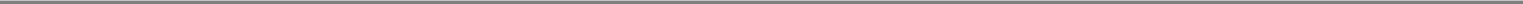 AGNICO EAGLE MINES LIMITEDMANAGEMENT'S DISCUSSION AND ANALYSIS(Prepared in accordance with International Financial Reporting Standards)for the three and six months ended June 30, 2015basis and sustaining capital expenditures, general and administrative expenses (net of stock options) and exploration and corporate development expenses (excluding greenfield exploration) per ounce of gold produced. All-in sustaining costs per ounce of gold produced on a co-product basis would have been calculated in the same manner as all-in sustaining costs per ounce of gold produced on a by-product basis except that no adjustment for by-product metal revenues, net of smelting, refining and marketing charges would have been made to total cash costs per ounce of gold produced.The following table sets out a reconciliation of production costs to all-in sustaining costs per ounce of gold produced for the three and six months ended June 30, 2015 and the three and six months ended June 30, 2014 on both a by-product basis (deducting by-product metal revenues from production costs) and co-product basis (before by-product metal revenues).28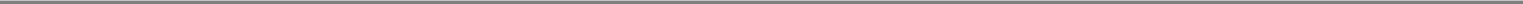 AGNICO EAGLE MINES LIMITEDMANAGEMENT'S DISCUSSION AND ANALYSIS(Prepared in accordance with International Financial Reporting Standards)for the three and six months ended June 30, 2015Reconciliation of Production Costs to All-in Sustaining Costs per Ounce of Gold ProducedNotes:The La India mine achieved commercial production on February 1, 2014. 3,492 ounces of payable gold production were excluded from the calculation of total cash costs per ounce of gold produced in the six months ended June 30, 2014 as they were produced prior to the achievement of commercial production.Under the Company's revenue recognition policy, revenue is recognized on concentrates when legal title and risk is transferred. As total cash costs per ounce of gold produced are calculated on a production basis, this inventory adjustment reflects the sales margin on the portion of concentrate production not yet recognized as revenue. Other adjustments include the addition of smelting, refining and marketing charges to production costs.Total cash costs per ounce of gold produced is not a recognized measure under IFRS and this data may not be comparable to data presented by other gold producers. Total cash costs per ounce of gold produced is presented on both a by-product basis (deducting by-product metal revenues from production costs) and co-product basis (before by-product metal revenues). Total cash costs per ounce of gold produced on a by-product basis is calculated by adjusting production costs as recorded in the condensed interim consolidated statements of income and comprehensive income for by-product metal revenues, unsold concentrate inventory production costs, smelting, refining and marketing charges and other adjustments, and then dividing by the number of ounces of gold produced. Total cash costs per ounce of gold produced on a co-product basis is calculated in the same manner as total cash costs per ounce of gold produced on a by-product basis except that no adjustment for by-product metal revenues is made. The calculation of total cash costs29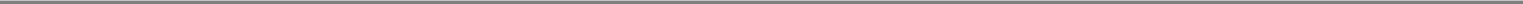 AGNICO EAGLE MINES LIMITEDMANAGEMENT'S DISCUSSION AND ANALYSIS(Prepared in accordance with International Financial Reporting Standards)for the three and six months ended June 30, 2015per ounce of gold produced on a co-product basis does not reflect a reduction in production costs or smelting, refining and marketing charges associated with the production and sale of by-product metals. The Company believes that these generally accepted industry measures provide a realistic indication of operating performance and provide useful comparison points between periods. Total cash costs per ounce of gold produced is intended to provide information about the cash generating capabilities of the Company's mining operations. Management also uses these measures to monitor the performance of the Company's mining operations. As market prices for gold are quoted on a per ounce basis, using the total cash costs per ounce of gold produced on a by-product basis measure allows management to assess a mine's cash generating capabilities at various gold prices. Management is aware that these per ounce measures of performance can be affected by fluctuations in exchange rates and, in the case of total cash costs of gold produced on a by-product basis, by-product metal prices. Management compensates for these inherent limitations by using these measures in conjunction with minesite costs per tonne as well as other data prepared in accordance with IFRS. Management also performs sensitivity analyses in order to quantify the effects of fluctuating metal prices and exchange rates.30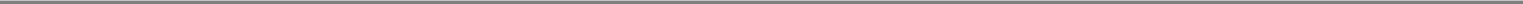 AGNICO EAGLE MINES LIMITEDSUMMARY OF OPERATIONS KEY PERFORMANCE INDICATORS(thousands of United States dollars, except where noted)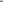 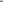 AGNICO EAGLE MINES LIMITEDSUMMARY OF OPERATIONS KEY PERFORMANCE INDICATORS(thousands of United States dollars, except where noted)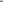 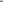 AGNICO EAGLE MINES LIMITEDSUMMARY OF OPERATIONS KEY PERFORMANCE INDICATORS(thousands of United States dollars, except where noted)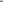 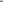 AGNICO EAGLE MINES LIMITEDSUMMARY OF OPERATIONS KEY PERFORMANCE INDICATORS(thousands of United States dollars, except where noted)Notes:Operating margin is calculated as revenues from mining operations less production costs.On June 16, 2014, Agnico Eagle and Yamana jointly acquired 100.0% of Osisko by way of the Arrangement. As a result of the Arrangement, Agnico Eagle and Yamana each indirectly own 50.0% of Osisko (now Canadian Malartic Corporation) and Canadian Malartic GP, which now holds the Canadian Malartic mine. The information set out in this table reflects the Company's 50.0% interest in the Canadian Malartic mine since the date of acquisition.The La India mine achieved commercial production on February 1, 2014.Payable production (a non-GAAP non-financial performance measure) is the quantity of mineral produced during a period contained in products that are or will be sold by the Company, whether such products are sold during the period or held as inventories at the end of the period.The Canadian Malartic mine's payable metal sold excludes the 5.0% net smelter royalty transferred to Osisko Gold Royalties Ltd., pursuant to the Arrangement.Total cash costs per ounce of gold produced is not a recognized measure under IFRS and this data may not be comparable to data presented by other gold producers. Total cash costs per ounce of gold produced is presented on both a by-product basis (deducting by-product metal revenues from production costs) and co-product basis (before by-product metal revenues). Total cash costs per ounce of gold produced on a by-product basis is calculated by adjusting production costs as recorded in the condensed interim consolidated statements of income and comprehensive income for by-product metal revenues, unsold concentrate inventory production costs, smelting, refining and marketing charges and other adjustments, and then dividing by the number of ounces of gold produced. Total cash costs per ounce of gold produced on a co-product basis is calculated in the same manner as total cash costs per ounce of gold produced on a by-product basis except that no adjustment for by-product metal revenues is made. The calculation of total cash costs per ounce of gold produced on a co-product basis does not reflect a reduction in production costs or smelting, refining and marketing charges associated with the production and sale of by-product metals. The Company believes that these generally accepted industry measures provide a realistic indication of operating performance and provide useful comparison points between periods. Total cash costs per ounce of gold produced is intended to provide information about the cash generating capabilities of the Company's mining operations. Management also uses these measures to monitor the performance of the Company's mining operations. As market prices for gold are quoted on a per ounce basis, using the total cash costs per ounce of gold produced on a by-product basis measure allows management to assess a mine's cash generating capabilities at various gold prices. Management is aware that these per ounce measures of performance can be affected by fluctuations in exchange rates and, in the case of total cash costs of gold produced on a by-product basis, by-product metal prices. Management compensates for these inherent limitations by using these measures in conjunction with minesite costs per tonne as well as other data prepared in accordance with IFRS. Management also performs sensitivity analyses in order to quantify the effects of fluctuating metal prices and exchange rates.34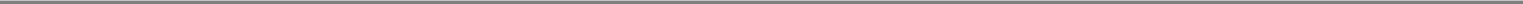 AGNICO EAGLE MINES LIMITEDSUMMARIZED QUARTERLY DATA(thousands of United States dollars, except where noted)Notes:Operating margin is calculated as revenues from mining operations less production costs.The Goldex mine's M and E Zones achieved commercial production on October 1, 2013.On June 16, 2014, Agnico Eagle and Yamana jointly acquired 100.0% of Osisko by way of the Arrangement. As a result of the Arrangement, Agnico Eagle and Yamana each indirectly own 50.0% of Osisko (now Canadian Malartic Corporation) and Canadian Malartic GP, which now holds the Canadian Malartic mine. The information set out in this table reflects the Company's 50.0% interest in the Canadian Malartic mine since the date of acquisition.The La India mine achieved commercial production on February 1, 2014.35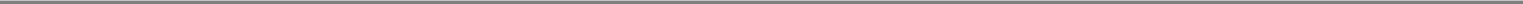 AGNICO EAGLE MINES LIMITEDCONDENSED INTERIM CONSOLIDATED BALANCE SHEETS(thousands of United States dollars, except share amounts)(Unaudited)Note:As set out in note 5, certain previously reported December 31, 2014 consolidated balance sheet line items have been updated to reflect adjusted final estimates of fair value related to the June 16, 2014 joint acquisition of Osisko.See accompanying notes36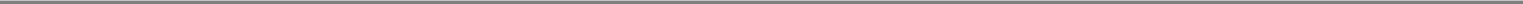 AGNICO EAGLE MINES LIMITEDCONDENSED INTERIM CONSOLIDATED STATEMENTS OF INCOME ANDCOMPREHENSIVE INCOME(thousands of United States dollars, except per share amounts)(Unaudited)Note:Exclusive of amortization, which is shown separately.See accompanying notes37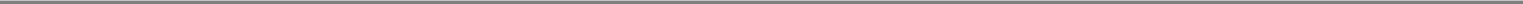 AGNICO EAGLE MINES LIMITEDCONDENSED INTERIM CONSOLIDATED STATEMENTS OF EQUITY(thousands of United States dollars, except share and per share amounts)(Unaudited)See accompanying notes38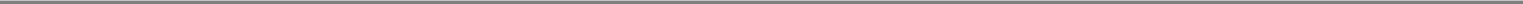 AGNICO EAGLE MINES LIMITEDCONDENSED INTERIM CONSOLIDATED STATEMENTS OF CASH FLOWS(thousands of United States dollars)(Unaudited)See accompanying notes39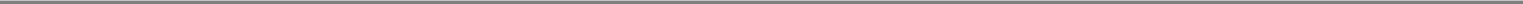 AGNICO EAGLE MINES LIMITEDNOTES TO CONDENSED INTERIM CONSOLIDATED FINANCIAL STATEMENTS(thousands of United States dollars, except share and per share amounts, unless otherwise indicated)(Unaudited)June 30, 2015CORPORATE INFORMATIONAgnico Eagle Mines Limited ("Agnico Eagle" or the "Company") is principally engaged in the production and sale of gold, as well as related activities such as exploration and mine development. The Company's mining operations are located in Canada, Mexico and Finland and it has exploration activities in Canada, Europe, Latin America and the United States. Agnico Eagle is a public company incorporated and domiciled in Canada with its head and registered office located at 145 King Street East, Suite 400, Toronto, Ontario, M5C 2Y7. The Company is listed on the Toronto Stock Exchange and the New York Stock Exchange. Agnico Eagle sells its gold production into the world market.These condensed interim consolidated financial statements were authorized for issuance by the Board of Directors on August 12, 2015.BASIS OF PRESENTATIONStatement of ComplianceThe accompanying condensed interim consolidated financial statements of Agnico Eagle have been prepared in accordance with International Accounting Standard 34 Interim Financial Reporting ("IAS 34") as issued by the International Accounting Standards Board ("IASB") in United States ("US") dollars. These condensed interim consolidated financial statements do not include all of the disclosures required by International Financial Reporting Standards ("IFRS") for annual audited consolidated financial statements.These condensed interim consolidated financial statements were prepared on a going concern basis under the historical cost method except for certain financial assets and liabilities which are measured at fair value.These condensed interim consolidated financial statements should be read in conjunction with the Company's 2014 annual audited consolidated financial statements, including the accounting policies and notes thereto, included in the Annual Report and Annual Information Form/Form 40-F for the year ended December 31, 2014, which were prepared in accordance with IFRS.In the opinion of management, these condensed interim consolidated financial statements reflect all adjustments, which consist of normal and recurring adjustments necessary to present fairly the financial position as at June 30, 2015 and December 31, 2014 and the results of operations and cash flows for the three and six months ended June 30, 2015 and June 30, 2014.Operating results for the three and six months ended June 30, 2015 are not necessarily indicative of the results that may be expected for the full year ending December 31, 2015.Basis of Presentation SubsidiariesThese condensed interim consolidated financial statements include the accounts of Agnico Eagle and its consolidated subsidiaries. All intercompany balances, transactions, income and expenses and gains or losses have been eliminated on consolidation. Subsidiaries are consolidated where Agnico Eagle has the ability to exercise control. Control of an investee exists when Agnico Eagle is exposed to variable returns from the Company's involvement with the investee and has the ability to affect those returns through its power over the investee. The Company reassesses whether or not it controls an investee if facts and circumstances indicate that there are changes to one or more of the elements of control.Joint ArrangementsA joint arrangement is defined as an arrangement in which two or more parties have joint control. Joint control is the contractually agreed sharing of control over an arrangement between two or more parties. This exists only when the decisions about the relevant activities that significantly affect the returns of the arrangement require the unanimous consent of the parties sharing control.A joint operation is a joint arrangement whereby the parties that have joint control of the arrangement and have rights to the assets and obligations for the liabilities relating to the arrangement. These condensed interim consolidated financial statements include the Company's interest in the assets, liabilities, revenues and expenses of its joint operations, from the date that joint control commenced. Agnico Eagle's interest in the Canadian Malartic Corporation, located in Quebec, has been accounted for as a joint operation.ACCOUNTING POLICIESThese condensed interim consolidated financial statements follow the same accounting policies and methods of their application as the December 31, 2014 annual audited consolidated financial statements.40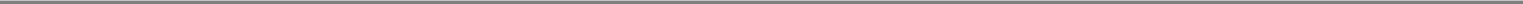 AGNICO EAGLE MINES LIMITEDNOTES TO CONDENSED INTERIM CONSOLIDATED FINANCIAL STATEMENTS (Continued)(thousands of United States dollars, except share and per share amounts, unless otherwise indicated)(Unaudited)June 30, 2015SIGNIFICANT JUDGMENTS, ESTIMATES AND ASSUMPTIONSThe preparation of these condensed interim consolidated financial statements in conformity with IFRS requires management to make judgments, estimates and assumptions that affect the amounts reported in the condensed interim consolidated financial statements and accompanying notes. Management believes that the estimates used in the preparation of the condensed interim consolidated financial statements are reasonable; however, actual results may differ materially from these estimates. The areas involving significant judgments, estimates and assumptions have been detailed in note 4 to the Company's annual audited consolidated financial statements for the year ended December 31, 2014.ACQUISITIONS Soltoro Ltd.On June 9, 2015, the Company acquired all of the issued and outstanding common shares of Soltoro Ltd. ("Soltoro"), including common shares issuable on the exercise of Soltoro's outstanding options and warrants, by way of a plan of arrangement under the Canada Business Corporations Act (the "Soltoro Arrangement"). Soltoro is an exploration company focused on the discovery of precious metals in Mexico.Each outstanding share of Soltoro was exchanged under the Soltoro Arrangement for: (i) C$0.01 in cash; (ii) 0.00793 of an Agnico Eagle common share; and (iii) 1 common share of Palamina Corp., a company that was newly formed in connection with the Soltoro Arrangement.Pursuant to the Soltoro Arrangement, Soltoro transferred all mining properties located outside of the state of Jalisco, Mexico to Palamina Corp., while Soltoro retained all mining properties located within the state of Jalisco, Mexico. Agnico Eagle had no interest in Palamina Corp. upon the closing of the Soltoro Arrangement.Agnico Eagle's total purchase price of $26.7 million was comprised of $2.4 million in cash, including $1.6 million in cash contributed to Palamina Corp., and 770,429 Agnico Eagle common shares issued from treasury. The Soltoro acquisition was accounted for as an asset acquisition and transaction costs associated with the acquisition totaling $1.4 million were capitalized to the mining properties acquired separately from the purchase price allocation set out below.Gunnarn Mining ABOn June 11, 2015, the Company acquired 55.0% of the issued and outstanding common shares of Gunnarn Mining AB ("Gunnarn") from Orex Minerals Inc. ("Orex"), by way of a share purchase agreement and joint venture agreement (the "Gunnarn Agreements"). Gunnarn holds a 100.0% interest in the Barsele project located in northern Sweden.Agnico Eagle's total purchase price of $13.1 million was comprised of $6.0 million in cash and $7.1 million in accrued consideration. Pursuant to the Gunnarn Agreements, the $7.1 million in accrued consideration includes two $2.0 million payments to be made by the Company to Orex in cash or Agnico Eagle common shares at Agnico Eagle's sole discretion on June 11, 2016 and June 11, 2017,41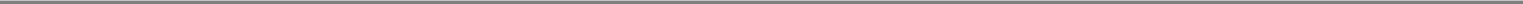 AGNICO EAGLE MINES LIMITEDNOTES TO CONDENSED INTERIM CONSOLIDATED FINANCIAL STATEMENTS (Continued)(thousands of United States dollars, except share and per share amounts, unless otherwise indicated)(Unaudited)June 30, 2015ACQUISITIONS (Continued)respectively. Agnico Eagle has also committed to $7.0 million in exploration expenditures associated with the Barsele project by June 11, 2018 and may earn an additional 15.0% interest in Gunnarn if the Company completes a pre-feasibility study related to the Barsele project. Orex was granted a 2.0% net smelter royalty on production from the Barsele project which may be repurchased by Agnico Eagle at any time for $5.0 million.Under the Gunnarn Agreements, Agnico Eagle will hold a majority of the seats on the board of directors of Gunnarn and will be the sole operator of the Barsele project in exchange for customary management fees.The Gunnarn acquisition was accounted for as an asset acquisition and transaction costs associated with the acquisition totaling $0.6 million were capitalized to the mining properties acquired separately from the purchase allocation set out below.Osisko Mining CorporationOn June 16, 2014, Agnico Eagle and Yamana jointly acquired 100.0% of the issued and outstanding shares of Osisko by way of the Arrangement. Under the Arrangement, Agnico Eagle and Yamana each indirectly acquired 50.0% of Osisko's issued and outstanding shares. As part of the Arrangement, the Canadian Malartic mine in Quebec was transferred to the newly formed Canadian Malartic GP in which each of Agnico Eagle and Yamana have an indirect 50.0% interest. Agnico Eagle and Yamana will also jointly explore the Kirkland Lake assets, the Hammond Reef project and the Pandora and Wood-Pandora properties through their indirect joint ownership of Canadian Malartic Corporation (the successor to Osisko). Together, the acquired properties constitute the Canadian Malartic joint operation segment (see note 14 to these condensed interim consolidated financial statements for details).Each outstanding share of Osisko was exchanged under the Arrangement for: (i) C$2.09 in cash (Agnico Eagle's 50.0% share was C$1.045); (ii) 0.07264 of an Agnico Eagle common share (a value of C$2.64 based on the closing price of C$36.29 for Agnico Eagle common shares on the Toronto Stock Exchange as of June 16, 2014); (iii) 0.26471 of a Yamana common share; and (iv) 0.1 of one common share of Osisko Gold Royalties Ltd., a company that was newly formed in connection with the Arrangement and is now traded on the Toronto Stock Exchange.Pursuant to the Arrangement, the following assets of Osisko were transferred to Osisko Gold Royalties Ltd.: (i) a 5.0% net smelter royalty on the Canadian Malartic mine; (ii) C$157.0 million in cash; (iii) a 2.0% net smelter royalty on the Kirkland Lake assets, the Hammond Reef project, and certain other exploration properties retained by Canadian Malartic Corporation; (iv) all assets and liabilities of Osisko in its Guerrero camp in Mexico; and (v) certain other investments and assets.Agnico Eagle has recognized its interest in the assets, liabilities, revenues and expenses of Osisko in accordance with the Company's rights and obligations prescribed by the Arrangement, as the joint arrangement was determined to be a joint operation under IFRS.Agnico Eagle's transaction costs associated with the acquisition totaling $16.7 million were expensed through the general and administrative line item of the annual audited consolidated statements of income (loss) and comprehensive income (loss) for the year ended December 31, 2014.42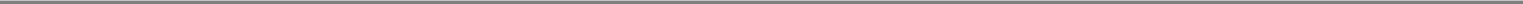 AGNICO EAGLE MINES LIMITEDNOTES TO CONDENSED INTERIM CONSOLIDATED FINANCIAL STATEMENTS (Continued)(thousands of United States dollars, except share and per share amounts, unless otherwise indicated)(Unaudited)June 30, 2015A fair value approach was applied by management in developing estimates of the fair value of identifiable assets and liabilities contributed to the newly formed Osisko joint operation. These estimates of fair value have now been finalized as all relevant information about facts and circumstances that existed at the acquisition date have been received.Certain previously reported Agnico Eagle consolidated balance sheet line items as at December 31, 2014 have been updated to reflect adjusted final estimates of the fair value of identifiable assets acquired and liabilities assumed related to the June 16, 2014 joint acquisition of Osisko. As a result of new information obtained about the facts and circumstances that existed as of the Osisko acquisition date, the following adjustments have been recorded to both the adjusted final purchase price allocation and the December 31, 2014 balance sheet as previously reported: the property, plant and mine development line item has decreased by $145.6 million; the goodwill line item has increased by $114.3 million; the accounts payable and accrued liabilities line item has increased by $3.7 million; and the deferred income and mining tax liabilities line item has decreased by $35.0 million.The following table sets out the allocation of Agnico Eagle's share of the purchase price to attributable assets acquired and liabilities assumed pursuant to the Arrangement, based on management's previously reported preliminary estimates of fair value and adjusted final estimates of fair value:Notes:Preliminary estimates of the fair value of assets acquired and liabilities assumed are presented as reported in the Company's 2014 annual audited consolidated financial statements.Goodwill is not deductible for tax purposes and is allocated to the Canadian Malartic joint operation segment.The fair value of trade receivables approximates the gross contractual amounts receivable.The joint acquisition of Osisko is a strategic fit with the Company's skill set and its other operating assets in the area. The Company believes that goodwill associated with the joint acquisition of Osisko arose principally because of the following factors: (1) the value implicit in the Company's ability to sustain and/or grow its business by increasing proven and probable mineral reserves and mineral resources through new discoveries; and (2) the requirement to record a deferred tax liability for the difference between the assigned values and the tax bases of assets acquired and liabilities assumed in a business combination at amounts that do not reflect fair value. The amount of goodwill associated with the joint acquisition of Osisko that is expected to be deductible for tax purposes is nil. Upon43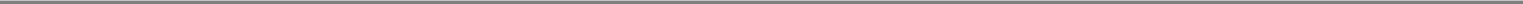 AGNICO EAGLE MINES LIMITEDNOTES TO CONDENSED INTERIM CONSOLIDATED FINANCIAL STATEMENTS (Continued)(thousands of United States dollars, except share and per share amounts, unless otherwise indicated)(Unaudited)June 30, 2015ACQUISITIONS (Continued)finalization of management's estimates of the fair value of identifiable assets and liabilities, the Company conducted a retrospective goodwill impairment test as at December 31, 2014 based on the adjusted final value of goodwill, with no impairment losses required.The Company's indirect 50.0% interest in Canadian Malartic GP resulted in revenues from mining operations of $189.9 million and a net loss of $15.8 million between the June 16, 2014 completion of the Arrangement and December 31, 2014.FAIR VALUE MEASUREMENTFair value is the price that would be received to sell an asset or paid to transfer a liability in an orderly transaction between market participants at the measurement date. All assets and liabilities for which fair value is measured or disclosed in the condensed interim consolidated financial statements are categorized within the fair value hierarchy, described, as follows, based on the lowest-level input that is significant to the fair value measurement as a whole:Level 1 — Unadjusted quoted prices in active markets that are accessible at the measurement date for identical, unrestricted assets or liabilities;Level 2 — Quoted prices in markets that are not active or inputs that are observable, either directly or indirectly, for substantially the full term of the asset or liability; andLevel 3 — Prices or valuation techniques that require inputs that are both significant to the fair value measurement and unobservable (supported by little or no market activity).The fair value hierarchy gives the highest priority to Level 1 inputs and the lowest priority to Level 3 inputs.For items that are recognized at fair value on a recurring basis, the Company determines whether transfers have occurred between levels in the hierarchy by reassessing their classification at the end of each reporting period.During the six months ended June 30, 2015, there were no transfers between Level 1 and Level 2 fair value measurements, and no transfers into or out of Level 3 fair value measurements.The Company's financial assets and liabilities include cash and cash equivalents, short-term investments, restricted cash, trade receivables, available-for-sale securities, accounts payable and accrued liabilities, long-term debt and derivative financial instruments.The fair values of cash and cash equivalents, short-term investments, restricted cash and accounts payable and accrued liabilities approximate their carrying values due to their short-term nature.Long-term debt is recorded on the condensed interim consolidated balance sheet at June 30, 2015 at amortized cost. The fair value of long-term debt is determined by applying a discount rate, reflecting the credit spread based on the Company's credit rating, to future related cash flows. As at June 30, 2015, the Company's long-term debt had a fair value of $1,275.4 million (December 31, 2014 — $1,498.4 million).The following table sets out the Company's financial assets and liabilities measured at fair value on a recurring basis as at June 30, 2015 using the fair value hierarchy:44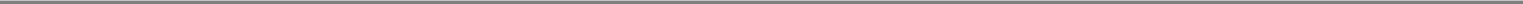 AGNICO EAGLE MINES LIMITEDNOTES TO CONDENSED INTERIM CONSOLIDATED FINANCIAL STATEMENTS (Continued)(thousands of United States dollars, except share and per share amounts, unless otherwise indicated)(Unaudited)June 30, 2015FAIR VALUE MEASUREMENT (Continued)The following table sets out the Company's financial assets and liabilities measured at fair value on a recurring basis as at December 31, 2014 using the fair value hierarchy:Valuation TechniquesTrade ReceivablesTrade receivables from provisional invoices for concentrate sales are valued using quoted forward rates derived from observable market data based on the month of expected settlement (classified within Level 2 of the fair value hierarchy).Available-for-sale SecuritiesAvailable-for-sale securities representing shares of publicly traded entities are recorded at fair value using quoted market prices (classified within Level 1 of the fair value hierarchy). Available-for-sale securities representing shares of non-publicly traded entities are recorded at fair value using external broker-dealer quotations (classified within Level 2 of the fair value hierarchy).Derivative Financial InstrumentsDerivative financial instruments classified within Level 2 of the fair value hierarchy are recorded at fair value using external broker-dealer quotations or option pricing models that utilize a variety of inputs that are a combination of quoted prices and market-corroborated inputs. Derivative financial instruments are classified as at fair value through the consolidated statements of income.Convertible DebenturesOn June 30, 2015, the negotiated early settlement of all of the convertible debentures was completed. Convertible debentures issued by Osisko and subsequently an obligation of Canadian Malartic GP were reported at fair value and classified within Level 3 of the fair value hierarchy and constituted contracts which resulted in the payment of cash and the issuance of publicly-traded shares. Fair value was calculated with consideration given to the influence of a variety of inputs including quoted market prices and interest rates. Convertible debentures were included in the current portion of long-term debt line item of the condensed interim consolidated balance sheets prior to settlement.INVENTORIESDuring the three and six months ended June 30, 2015, a charge of $1.4 million (December 31, 2014 — $4.6 million) was recorded within the production costs line item of the condensed interim consolidated statements of income and comprehensive income to reduce the carrying value of inventories to their net realizable value.AVAILABLE-FOR-SALE SECURITIESDuring the three months ended June 30, 2015, the Company purchased certain available-for-sale securities totaling $14.2 million (three months ended June 30, 2014 — nil). During the six months ended June 30, 2015, the Company purchased certain available-for-sale securities totaling $19.4 million (six months ended June 30, 2014 — $10.6 million).45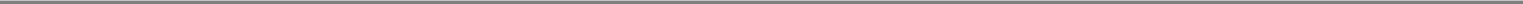 AGNICO EAGLE MINES LIMITEDNOTES TO CONDENSED INTERIM CONSOLIDATED FINANCIAL STATEMENTS (Continued)(thousands of United States dollars, except share and per share amounts, unless otherwise indicated)(Unaudited)June 30, 2015AVAILABLE-FOR-SALE SECURITIES (Continued)During the three months ended June 30, 2015, the Company received proceeds of $18.6 million (three months ended June 30, 2014 — $39.5 million) and recognized a gain before income taxes of $2.7 million (three months ended June 30, 2014 — $5.0 million) on the sale of certain available-for-sale securities. During the six months ended June 30, 2015, the Company received proceeds of $49.7 million (six months ended June 30, 2014 — $40.1 million) and recognized a gain before income taxes of $23.7 million (six months ended June 30, 2014 — $5.3 million) on the sale of certain available-for-sale securities.During the three months ended June 30, 2015, the Company recorded an impairment loss of $0.3 million (three months ended June 30, 2014 — $2.4 million) on certain available-for-sale securities that were determined to have an impairment that was significant or prolonged. During the six months ended June 30, 2015, the Company recorded an impairment loss of $1.0 million (six months ended June 30, 2014 — $2.4 million) on certain available-for-sale securities that were determined to have an impairment that was significant or prolonged.PROPERTY, PLANT AND MINE DEVELOPMENT Acquisitions and disposalsDuring the six months ended June 30, 2015, $227.4 million of additions (six months ended June 30, 2014 — $206.5 million) were capitalized to property, plant and mine development, excluding amounts capitalized related to acquisitions.During the six months ended June 30, 2015, the Company capitalized assets with a cost of $49.1 million (six months ended June 30, 2014 — $1,306.5 million) related to acquisitions (see note 5 to these condensed interim consolidated financial statements for details).Total borrowing costs capitalized to property, plant and mine development during the six months ended June 30, 2015 were approximately $0.2 million (twelve months ended December 31, 2014 — $1.7 million) at a capitalization rate of 1.2% (twelve months ended December 31, 2014 — 1.3%).Assets with a net book value of $3.7 million were disposed of by the Company during the six months ended June 30, 2015 (twelve months ended December 31, 2014 — $8.7 million), resulting in a net loss on disposal of $1.3 million (twelve months ended December 31, 2014 — $6.5 million).See note 15 to these condensed interim consolidated financial statements for capital commitments.10.  LONG-TERM DEBTCredit Facility and Loan RepaymentsAt June 30, 2015, the Credit Facility was drawn down by $375.0 million (December 31, 2014 — $500.0 million). Amounts drawn down, together with outstanding letters of credit under the Credit Facility, resulted in Credit Facility availability of $824.0 million at June 30, 2015. During the six months ended June 30, 2015, Credit Facility drawdowns totaled $75.0 million and repayments totaled $200.0 million.In connection with its joint acquisition of Osisko on June 16, 2014, Canadian Malartic GP was assigned and assumed certain outstanding debt obligations of Osisko relating to the Canadian Malartic mine. Agnico Eagle's indirect attributable interest in such debt instruments included a secured loan facility. A scheduled repayment of C$20.0 million ($16.0 million) was made on June 30, 2015, resulting in attributable outstanding principal of C$40.0 million ($32.1 million) as at June 30, 2015.Convertible DebenturesIn connection with its joint acquisition of Osisko on June 16, 2014, Canadian Malartic GP was assigned and assumed certain outstanding debt obligations of Osisko relating to the Canadian Malartic mine. Agnico Eagle's indirect attributable interest in such debt instruments included Convertible Debentures with principal outstanding of C$37.5 million ($34.6 million), a November 2017 maturity date and a 6.875% interest rate.On June 30, 2015, the negotiated early settlement of all of the Convertible Debentures was completed. As a result of this settlement, 871,680 Agnico Eagle common shares with a fair value of $24.8 million were released from a depositary to the holders of the Convertible Debentures along with a cash payment of $10.1 million to settle the Company's obligation. In the three months ended June 30, 2015 a $2.0 million mark-to-market gain was recorded in the other expenses line item of the condensed interim consolidated statements of income and comprehensive income related to the Convertible Debentures, while a $2.4 million mark-to-market loss was recorded in the six months ended June 30, 2015. In the three and six months ended June 30, 2014, a $4.2 million mark-to-market loss46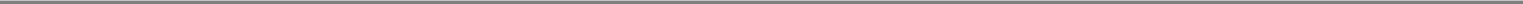 AGNICO EAGLE MINES LIMITEDNOTES TO CONDENSED INTERIM CONSOLIDATED FINANCIAL STATEMENTS (Continued)(thousands of United States dollars, except share and per share amounts, unless otherwise indicated)(Unaudited)June 30, 201510.  LONG-TERM DEBT (Continued)was recorded related to the Convertible Debentures. Additional cash consideration of $3.2 million was paid to the holders of the Convertible Debentures upon settlement and was recorded in the other expenses line item of the condensed interim consolidated statements of income and comprehensive income. As at June 30, 2015, the Convertible Debentures had principal outstanding of nil.11.  EQUITYNet Income Per ShareThe following table sets out the weighted average number of common shares used in the calculation of basic and diluted net income per share:Diluted net income per share has been calculated using the treasury stock method. In applying the treasury stock method, outstanding employee stock options with an exercise price greater than the average quoted market price of the common shares for the period outstanding are not included in the calculation of diluted net income per share as the impact would be anti-dilutive.For the three months ended June 30, 2015, 4,884,005 (three months ended June 30, 2014 — 9,277,235) employee stock options were excluded from the calculation of diluted net income per share as their impact would have been anti-dilutive. For the six months ended June 30, 2015, 4,864,005 (six months ended June 30, 2014 — 9,277,235) employee stock options were excluded from the calculation of diluted net income per share as their impact would have been anti-dilutive.The dilutive impact of the Convertible Debentures, including both their impact on diluted net income and the dilutive impact of related common shares held by a depositary in connection with any conversion thereof, has been excluded from the calculation of diluted net income per share for the three and six months ended June 30, 2015 and the three and six months ended June 30, 2014 as their impact would have been anti-dilutive. The Convertible Debentures were settled on June 30, 2015 (see note 10 to these condensed interim consolidated financial statements for details).47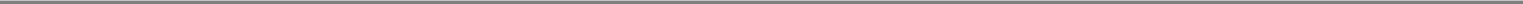 AGNICO EAGLE MINES LIMITEDNOTES TO CONDENSED INTERIM CONSOLIDATED FINANCIAL STATEMENTS (Continued)(thousands of United States dollars, except share and per share amounts, unless otherwise indicated)(Unaudited)June 30, 2015The average share price of Agnico Eagle's common shares during the six months ended June 30, 2015 was C$38.16 (six months ended June 30, 2014 — C$34.67).The total compensation expense for the ESOP recorded in the general and administrative line item of the condensed interim consolidated statements of income and comprehensive income during the three months ended June 30, 2015 was $4.2 million (three months ended June 30, 2014 — $4.6 million) and $12.2 million for the six months ended June 30, 2015 (six months ended June 30, 2014 — $13.1 million). Of the total compensation cost for the ESOP, $0.1 million was capitalized as part of the property, plant and mine development line item of the condensed interim consolidated balance sheets for the three months ended June 30, 2015 (three months ended June 30, 2014 — $0.2 million) and $0.4 million for the six months ended June 30, 2015 (six months ended June 30, 2014 — $0.5 million).Restricted Share Unit PlanDuring the six months ended June 30, 2015, 423,822 (six months ended June 30, 2014 — 294,080) RSUs were granted with a grant date fair value of $11.9 million (six months ended June 30, 2014 — $8.4 million). In the first six months of 2015, the Company funded the RSU plan by transferring $11.5 million (first six months of 2014 — $7.5 million) to an employee benefit trust that then purchased common shares of the Company in the open market.Compensation expense related to the RSU plan was $2.9 million for the three months ended June 30, 2015 (three months ended June 30, 2014 — $3.9 million) and $5.7 million for the six months ended June 30, 2015 (six months ended June 30, 2014 — $6.6 million). Compensation expense related to the RSU plan is included as part of the general and administrative line item of the condensed interim consolidated statements of income and comprehensive income.48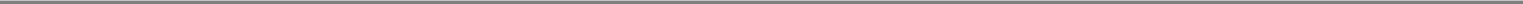 AGNICO EAGLE MINES LIMITEDNOTES TO CONDENSED INTERIM CONSOLIDATED FINANCIAL STATEMENTS (Continued)(thousands of United States dollars, except share and per share amounts, unless otherwise indicated)(Unaudited)June 30, 2015STOCK-BASED COMPENSATION (Continued)Incentive Share Purchase PlanDuring the six months ended June 30, 2015, 254,743 common shares were subscribed for under the incentive share purchase plan (the "Purchase Plan") (six months ended June 30, 2014 — 238,042) for a value of $7.4 million (six months ended June 30, 2014 — $8.1 million). The total compensation cost recognized in the six months ended June 30, 2015 related to the Purchase Plan was $2.5 million (six months ended June 30, 2014 — $2.7 million).DERIVATIVE FINANCIAL INSTRUMENTS Currency Risk ManagementThe Company utilizes foreign exchange economic hedges to reduce the variability in expected future cash flows arising from changes in foreign currency exchange rates. The Company is primarily exposed to currency fluctuations relative to the US dollar as a portion of the Company's operating costs and capital expenditures are denominated in foreign currencies; primarily the Canadian dollar, the Euro and the Mexican peso. These potential currency fluctuations increase the volatility of, and could have a significant impact on, the Company's production costs. The economic hedges relate to a portion of the foreign currency denominated cash outflows arising from foreign currency denominated expenditures. The Company does not apply hedge accounting to these arrangements.As at June 30, 2015, the Company had outstanding foreign exchange zero cost collars. The purchase of US dollar put options was financed through selling US dollar call options at a higher level such that the net premium payable to the different counterparties by the Company was nil. At June 30, 2015, the zero cost collars related to $343.0 million of 2015 expenditures and the Company recognized mark-to-market adjustments in the gain on derivative financial instruments line item of the condensed interim consolidated statements of income and comprehensive income. Mark-to-market gains (losses) related to foreign exchange derivative financial instruments are recorded at fair value based on broker-dealer quotations that utilize period end forward pricing of the applicable foreign currency to calculate fair value.The Company's other foreign currency derivative strategies in 2015 and 2014 consisted mainly of writing US dollar call options with short maturities to generate premiums that would, in essence, enhance the spot transaction rate received when exchanging US dollars for Canadian dollars. All of these derivative transactions expired prior to period end such that no derivatives were outstanding as at June 30, 2015 or December 31, 2014. The call option premiums were recognized in the gain on derivative financial instruments line item of the condensed interim consolidated statements of income and comprehensive income.Commodity Price Risk ManagementTo mitigate the risks associated with fluctuating diesel fuel prices, the Company uses derivative financial instruments as economic hedges of the price risk on a portion of diesel fuel costs associated with the Meadowbank mine's diesel fuel exposure as it relates to operating costs. There were derivative financial instruments outstanding at June 30, 2015 relating to 14.0 million gallons of heating oil. The related mark-to-market adjustments prior to settlement were recognized in the gain on derivative financial instruments line item of the condensed interim consolidated statements of income and comprehensive income. The Company does not apply hedge accounting to these arrangements.Mark-to-market gains (losses) related to heating oil derivative financial instruments are based on broker-dealer quotations that utilize period end forward pricing to calculate fair value.As at June 30, 2015 and December 31, 2014, there were no metal derivative positions. The Company may from time to time utilize short-term financial instruments as part of its strategy to minimize risks and optimize returns on its by-product metal sales.49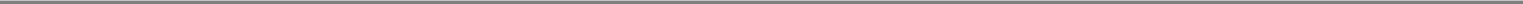 AGNICO EAGLE MINES LIMITEDNOTES TO CONDENSED INTERIM CONSOLIDATED FINANCIAL STATEMENTS (Continued)(thousands of United States dollars, except share and per share amounts, unless otherwise indicated)(Unaudited)June 30, 201513.  DERIVATIVE FINANCIAL INSTRUMENTS (Continued)The following table sets out a summary of the amounts recognized in the gain on derivative financial instruments line item of the condensed interim consolidated statements of income and comprehensive income:Note:Unrealized gains and losses on financial instruments that did not qualify for hedge accounting are recognized through the gain on derivative financial instruments line item of the condensed interim consolidated statements of income and comprehensive income and through the other line item of the condensed interim consolidated statements of cash flows.SEGMENTED INFORMATION50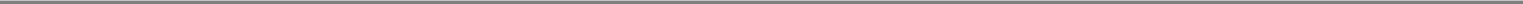 AGNICO EAGLE MINES LIMITEDNOTES TO CONDENSED INTERIM CONSOLIDATED FINANCIAL STATEMENTS (Continued)(thousands of United States dollars, except share and per share amounts, unless otherwise indicated)(Unaudited)June 30, 201514.  SEGMENTED INFORMATION (Continued)51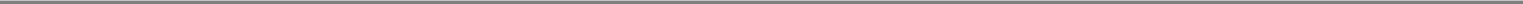 AGNICO EAGLE MINES LIMITEDNOTES TO CONDENSED INTERIM CONSOLIDATED FINANCIAL STATEMENTS (Continued)(thousands of United States dollars, except share and per share amounts, unless otherwise indicated)(Unaudited)June 30, 201514.  SEGMENTED INFORMATION (Continued)15.  COMMITMENTS AND CONTINGENCIESAs part of its ongoing business and operations, the Company has been required to provide assurance in the form of letters of credit for environmental and site restoration costs, custom credits, government grants and other general corporate purposes. As at June 30, 2015, the total amount of these guarantees was $164.7 million.As at June 30, 2015, the Company had $39.2 million of commitments related to the purchase of property, plant and mine development.SUBSEQUENT EVENTS Dividends DeclaredOn July 29, 2015, Agnico Eagle announced that the Board approved the payment of a quarterly cash dividend of $0.08 per common share (a total value of approximately $17.4 million), paid on September 15, 2015 to holders of record of the common shares of the Company on September 1, 2015.ONGOING LITIGATION Securities Class Action LawsuitsOn March 8, 2012 and April 10, 2012, a Notice of Action and Statement of Claim (collectively, the "Ontario Claim") were issued by William Leslie, AFA Livforsakringsaktiebolag and certain other entities against the Company and certain of its current and former officers, some of whom who also are or were directors of the Company. On September 27, 2012, the plaintiffs issued a Fresh as Amended Statement of Claim. The Fresh as Amended Statement of Claim alleges that the Company's public disclosure concerning water flow issues at its Goldex mine was misleading. The Ontario Claim was issued by the plaintiffs on behalf of all persons and entities who acquired securities of the Company during the period March 26, 2010 to October 19, 2011, excluding persons resident or domiciled in the Province of Quebec at the time they purchased or acquired such securities. The plaintiffs seek, among other things, damages of C$250.0 million. Following negotiations with the plaintiffs, on April 17, 2013 an Order was granted on consent of the plaintiffs and defendants certifying a class action proceeding and granting leave for the claims under Section 138 of the Securities Act (Ontario) to proceed. The consent Order significantly narrows the class of claimants initially proposed by the plaintiffs and eliminates many of the claims initially made in the action. The Company has agreed to participate in a mediation with the plaintiffs in respect of both the52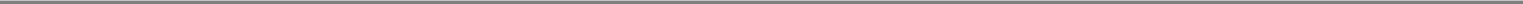 AGNICO EAGLE MINES LIMITEDNOTES TO CONDENSED INTERIM CONSOLIDATED FINANCIAL STATEMENTS (Continued)(thousands of United States dollars, except share and per share amounts, unless otherwise indicated)(Unaudited)June 30, 201517.  ONGOING LITIGATION (Continued)Ontario and Quebec actions which will occur in early September 2015. If the mediation is not successful, it is expected that oral discoveries will take place in early 2016, and the Company intends to vigorously defend the action on the merits. No amounts have been recorded for any potential liability arising from this matter.On March 28, 2012, the Company and certain of its current and former officers, some of whom also are or were directors of the Company, were named as respondents in a Motion for Leave to Institute a Class Action and for the Appointment of a Representative Plaintiff (the "Quebec Motion"). The action is on behalf of all persons and entities with fewer than 50 employees resident in Quebec who acquired securities of the Company between March 26, 2010 and October 19, 2011. The proposed class action is for damages of C$100.0 million arising as a result of allegedly misleading disclosure by the Company concerning its operations at the Goldex mine. On October 15, 2012, the plaintiffs served an amended Quebec Motion seeking leave to commence an action under the Securities Act (Quebec) in addition to seeking authorization to institute a class action. On October 1, 2013, the Quebec court certified the class action on terms identical to those set out in the consent Order granted in Ontario on April 17, 2013. As noted in respect of the Ontario Claim, the Company has agreed to participate in a mediation with the plaintiffs in respect of both the Ontario and Quebec actions, which will occur in early September 2015. If the mediation is not successful, it is expected that oral discoveries will take place in early 2016, and Company intends to vigorously defend the action on the merits. No amounts have been recorded for any potential liability arising from this matter.53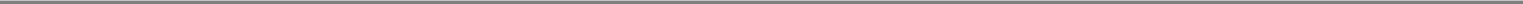 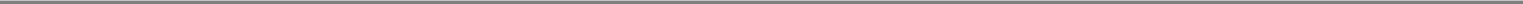 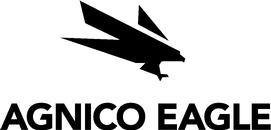 QuickLinksSecond Quarter Report 2015AGNICO EAGLE MINES LIMITED MANAGEMENT'S DISCUSSION AND ANALYSIS (Prepared in accordance with International Financial Reporting Standards) for the three and six months ended June 30, 2015AGNICO EAGLE MINES LIMITED MANAGEMENT'S DISCUSSION AND ANALYSIS (Prepared in accordance with International Financial Reporting Standards) for the three and six months ended June 30, 2015AGNICO EAGLE MINES LIMITED SUMMARY OF OPERATIONS KEY PERFORMANCE INDICATORS (thousands of United States dollars, except where noted)AGNICO EAGLE MINES LIMITED SUMMARIZED QUARTERLY DATA (thousands of United States dollars, except where noted)AGNICO EAGLE MINES LIMITED CONDENSED INTERIM CONSOLIDATED BALANCE SHEETS (thousands of United States dollars, except share amounts)(Unaudited)AGNICO EAGLE MINES LIMITED CONDENSED INTERIM CONSOLIDATED STATEMENTS OF INCOME AND COMPREHENSIVE INCOME (thousands of United States dollars, except per share amounts) (Unaudited)AGNICO EAGLE MINES LIMITED CONDENSED INTERIM CONSOLIDATED STATEMENTS OF EQUITY (thousands of United States dollars, except share and per share amounts) (Unaudited)AGNICO EAGLE MINES LIMITED CONDENSED INTERIM CONSOLIDATED STATEMENTS OF CASH FLOWS (thousands of United States dollars)(Unaudited)AGNICO EAGLE MINES LIMITED NOTES TO CONDENSED INTERIM CONSOLIDATED FINANCIAL STATEMENTS (thousands of United States dollars, except share and per share amounts, unless otherwise indicated) (Unaudited) June 30, 2015Exhibit No.Exhibit DescriptionExhibit Description99.1Second QuarterReportThree Months EndedThree Months EndedSix Months EndedSix Months EndedSix Months EndedJune 30, 2015June 30, 2015June 30, 2015June 30, 2015June 30, 2015vs. Three Months Endedvs. Three Months Endedvs. Six Months Endedvs. Six Months Endedvs. Six Months Ended(millions of United States dollars)June 30, 2014June 30, 2014Increase in gold revenueIncrease in gold revenue$50.150.1$47.647.6Increase in silver revenueIncrease in silver revenue23.823.821.821.8Decrease in net copper revenueDecrease in net copper revenue(0.6)(0.6)(3.9)(3.9)Decrease in net zinc revenueDecrease in net zinc revenue(1.7)(1.7)(2.1)(2.1)Decrease in production costs due to weaker Canadian dollar, Mexican peso andDecrease in production costs due to weaker Canadian dollar, Mexican peso andEuroEuro35.635.667.767.7Increase in production costsIncrease in production costs(69.8)(69.8)(131.1)(131.1)Increase in exploration and corporate development expensesIncrease in exploration and corporate development expenses(19.0)(19.0)(26.2)(26.2)Increase in amortization of property, plant and mine developmentIncrease in amortization of property, plant and mine development(64.0)(64.0)(116.4)(116.4)Decrease in general and administrative expenseDecrease in general and administrative expense18.018.019.019.0Change in impairment loss on available-for-sale securitiesChange in impairment loss on available-for-sale securities2.12.11.41.4Increase in finance costsIncrease in finance costs(0.7)(0.7)(3.3)(3.3)Change in gain on sale of available-for-sale securitiesChange in gain on sale of available-for-sale securities(2.4)(2.4)18.418.4Change in non cash foreign currency translationChange in non cash foreign currency translation1.81.88.48.4Decrease in income and mining taxesDecrease in income and mining taxes0.80.822.422.4OtherOther13.913.9(4.2)(4.2)Total net income varianceTotal net income varianceTotal net income varianceTotal net income variance$(12.1)(12.1)$(80.5)(80.5)444444444Three Months EndedThree Months EndedThree Months EndedThree Months EndedThree Months EndedSix Months EndedSix Months EndedSix Months EndedSix Months EndedSix Months EndedSix Months Ended(thousands of United States dollars)June 30,June 30,June 30,June 30,June 30,June 30,(thousands of United States dollars)2015201420152014Net income for the periodNet income for the period$$10,08310,083$22,15822,158$38,82638,826$119,303119,303Impairment loss on available-for-sale securitiesImpairment loss on available-for-sale securities3453452,4192,4191,0301,0302,4192,419Gain on sale of available-for-sale securitiesGain on sale of available-for-sale securities(2,675)(2,675)(5,016)(5,016)(23,724)(23,724)(5,289)(5,289)Foreign currency translation loss (gain)Foreign currency translation loss (gain)4,7794,7796,5686,568(6,911)(6,911)1,5091,509Stock options expenseStock options expense4,0594,0594,5774,57711,85011,85013,60413,604Mark-to-market (gain) loss on warrantsMark-to-market (gain) loss on warrants(789)(789)(2,197)(2,197)1,7701,770(5,326)(5,326)Loss (gain) on settlement of warrantsLoss (gain) on settlement of warrants592592——(9,072)(9,072)185185Mark-to-market (gain) loss on Convertible DebenturesMark-to-market (gain) loss on Convertible Debentures(2,031)(2,031)3,8463,8462,4162,4163,8463,846Income and mining taxes adjustmentsIncome and mining taxes adjustments(1,828)(1,828)87287213,39313,3932,3802,380OtherOther5,9255,925——20,29220,292——Adjusted net income for the periodAdjusted net income for the period$$18,46018,460$33,22733,227$49,87049,870$132,631132,631Net income per share — basicNet income per share — basicNet income per share — basicNet income per share — basicNet income per share — basicNet income per share — basic$0.05$0.12$0.18$0.66Net income per share — dilutedNet income per share — diluted$$0.050.05$0.120.12$0.180.18$0.660.66Adjusted net income per share — basicAdjusted net income per share — basic$$0.090.09$0.180.18$0.230.23$0.740.74Adjusted net income per share — dilutedAdjusted net income per share — diluted$$0.090.09$0.180.18$0.230.23$0.740.7416Three Months EndedThree Months EndedThree Months EndedThree Months EndedSix Months EndedSix Months EndedSix Months EndedSix Months Ended(thousands of United States dollars)June 30, 2015June 30, 2014June 30, 2015June 30, 2014LaRonde mineLaRonde mine$45,133$46,75846,758$90,99990,999$94,03794,037Lapa mineLapa mine13,65614,35614,35627,64127,64129,70629,706Goldex mineGoldex mine16,91315,41915,41931,78031,78031,26431,264Meadowbank mineMeadowbank mine66,88863,80863,808123,983123,983130,888130,888Canadian Malartic mine(i)Canadian Malartic mine(i)42,18518,33318,33383,37183,37118,33318,333Kittila mineKittila mine30,77726,92526,92562,77662,77656,38456,384Pinos Altos minePinos Altos mine29,76829,94029,94053,97953,97961,35961,359Creston Mascota deposit at Pinos AltosCreston Mascota deposit at Pinos Altos7,5016,8096,80913,10713,10712,63312,633La India mine(ii)La India mine(ii)10,7917,0357,03523,25623,25612,84512,845Production costs per the condensed interimProduction costs per the condensed interimProduction costs per the condensed interimProduction costs per the condensed interimconsolidated statements of income andconsolidated statements of income andcomprehensive incomecomprehensive income$263,612$229,383229,383$510,892510,892$447,449447,449(thousands of United States dollars, except as noted)Three Months EndedThree Months EndedThree Months EndedThree Months EndedThree Months EndedSix Months EndedSix Months EndedSix Months EndedSix Months EndedSix Months EndedThree Months EndedThree Months EndedThree Months EndedThree Months EndedThree Months EndedSix Months EndedSix Months EndedSix Months EndedSix Months EndedSix Months EndedJune 30, 2015June 30, 2014June 30, 2015June 30, 2014Production costs$45,13345,133$46,75846,758$90,99990,999$94,03794,037Adjustments:Inventory and other adjustments(v)6,7866,78610,70110,70113,46413,46419,16419,164Cash operating costs (co-product basis)Cash operating costs (co-product basis)$51,919$57,459$104,463$113,201By-product metal revenues(12,701)(12,701)(12,701)(21,947)(21,947)(23,835)(23,835)(43,645)(43,645)Cash operating costs (by-product basis)Cash operating costs (by-product basis)$39,218$35,512$80,628$69,556Gold production (ounces)64,00764,00748,49448,494122,900122,900107,846107,846Total cash costs per ounce of gold produced($ per ounce)(iii):Co-product basis$811811$1,1851,185$850850$1,0501,050By-product basisBy-product basisBy-product basis$613$732$656$645181818(thousands of United States dollars, except asnoted)Three Months EndedThree Months EndedThree Months EndedThree Months EndedThree Months EndedThree Months EndedSix Months EndedSix Months EndedSix Months EndedSix Months EndedSix Months EndedSix Months EndedThree Months EndedThree Months EndedThree Months EndedThree Months EndedThree Months EndedThree Months EndedSix Months EndedSix Months EndedSix Months EndedSix Months EndedSix Months EndedSix Months EndedJune 30, 2015June 30, 2014June 30, 2015June 30, 2014Production costs$45,133$46,75846,758$90,99990,999$94,03794,037Inventory and other adjustments(vi)8542,6662,6661,7191,7193,8143,814Minesite operating costs$45,987$49,42449,424$92,71892,718$97,85197,851Minesite operating costs (thousands ofC$)C$56,474C$53,89853,898C$114,263114,263C$107,342107,342Tonnes of ore milled (thousands oftonnes)5685645641,1261,1261,1211,121Minesite costs per tonne (C$)(iv)Minesite costs per tonne (C$)(iv)C$99C$9696C$101101C$9696(thousands of United States dollars, except as noted)(thousands of United States dollars, except as noted)(thousands of United States dollars, except as noted)(thousands of United States dollars, except as noted)(thousands of United States dollars, except as noted)Three Months EndedThree Months EndedThree Months EndedThree Months EndedThree Months EndedThree Months EndedThree Months EndedThree Months EndedThree Months EndedThree Months EndedSix Months EndedSix Months EndedSix Months EndedSix Months EndedSix Months EndedSix Months EndedThree Months EndedThree Months EndedThree Months EndedThree Months EndedThree Months EndedThree Months EndedThree Months EndedThree Months EndedThree Months EndedThree Months EndedSix Months EndedSix Months EndedSix Months EndedSix Months EndedSix Months EndedSix Months EndedJune 30, 2015June 30, 2015June 30, 2014June 30, 2014June 30, 2015June 30, 2015June 30, 2014Production costsProduction costsProduction costsProduction costs$$13,65613,65613,65613,65613,656$14,35614,35614,35614,35614,356$27,64127,64127,641$$29,70629,706Adjustments:Adjustments:Adjustments:Adjustments:Inventory and other adjustments(v)Inventory and other adjustments(v)Inventory and other adjustments(v)Inventory and other adjustments(v)(459)(459)(459)(459)(459)1,3071,3071,3071,3071,3072902902901,4671,467Cash operating costs (co-product basis)Cash operating costs (co-product basis)Cash operating costs (co-product basis)Cash operating costs (co-product basis)Cash operating costs (co-product basis)Cash operating costs (co-product basis)Cash operating costs (co-product basis)Cash operating costs (co-product basis)$13,19713,19713,19713,197$15,66315,66315,66315,663$27,93127,931$31,173By-product metal revenuesBy-product metal revenuesBy-product metal revenuesBy-product metal revenues(1)(1)(1)(1)(1)(1)(18)(18)(18)(18)(3)(3)Cash operating costs (by-product basis)Cash operating costs (by-product basis)Cash operating costs (by-product basis)Cash operating costs (by-product basis)Cash operating costs (by-product basis)Cash operating costs (by-product basis)Cash operating costs (by-product basis)Cash operating costs (by-product basis)$13,19613,19613,19613,196$15,66215,66215,66215,662$27,91327,913$31,170Gold production (ounces)Gold production (ounces)Gold production (ounces)Gold production (ounces)19,45019,45019,45019,45019,45018,82118,82118,82118,82118,82145,37045,37045,37042,23042,230Total cash costs per ounce of gold producedTotal cash costs per ounce of gold producedTotal cash costs per ounce of gold producedTotal cash costs per ounce of gold producedTotal cash costs per ounce of gold produced($ per ounce)(iii):($ per ounce)(iii):($ per ounce)(iii):($ per ounce)(iii):Co-product basisCo-product basisCo-product basisCo-product basis$$679679679$832832832832832$616616616$$738738By-product basisBy-product basisBy-product basisBy-product basisBy-product basisBy-product basisBy-product basisBy-product basisBy-product basisBy-product basisBy-product basisBy-product basis$678678$832832832832$615615$738Lapa Mine — Minesite Costs per TonneLapa Mine — Minesite Costs per Tonne(iv)(iv)Lapa Mine — Minesite Costs per TonneLapa Mine — Minesite Costs per Tonne(iv)(iv)Lapa Mine — Minesite Costs per TonneLapa Mine — Minesite Costs per Tonne(iv)(iv)Lapa Mine — Minesite Costs per TonneLapa Mine — Minesite Costs per Tonne(thousands of United States dollars, except as(thousands of United States dollars, except as(thousands of United States dollars, except as(thousands of United States dollars, except asnoted)noted)noted)noted)Three Months EndedThree Months EndedThree Months EndedThree Months EndedThree Months EndedThree Months EndedThree Months EndedThree Months EndedThree Months EndedThree Months EndedSix Months EndedSix Months EndedSix Months EndedSix Months EndedSix Months EndedSix Months EndedSix Months EndedSix Months EndedSix Months EndedThree Months EndedThree Months EndedThree Months EndedThree Months EndedThree Months EndedThree Months EndedThree Months EndedThree Months EndedThree Months EndedThree Months EndedSix Months EndedSix Months EndedSix Months EndedSix Months EndedSix Months EndedSix Months EndedSix Months EndedSix Months EndedSix Months EndedJune 30, 2015June 30, 2015June 30, 2015June 30, 2014June 30, 2014June 30, 2015June 30, 2015June 30, 2014Production costsProduction costsProduction costsProduction costs$13,65613,656$$$14,35614,356$$$27,64127,641$$29,70629,706Inventory and other adjustments(vi)Inventory and other adjustments(vi)Inventory and other adjustments(vi)Inventory and other adjustments(vi)(658)(658)1,3401,340(109)(109)1,4581,458Minesite operating costsMinesite operating costsMinesite operating costsMinesite operating costs$12,998$$15,69615,696$$$27,53227,532$$31,16431,164Minesite operating costs (thousands ofMinesite operating costs (thousands ofMinesite operating costs (thousands ofMinesite operating costs (thousands ofC$)C$)C$)C$)C$15,91915,919C$C$17,11717,117C$C$33,99633,996C$C$34,18734,187Tonnes of ore milled (thousands ofTonnes of ore milled (thousands ofTonnes of ore milled (thousands ofTonnes of ore milled (thousands oftonnes)tonnes)tonnes)tonnes)126126163163278278320320Minesite costs per tonne (C$)(iv)Minesite costs per tonne (C$)(iv)Minesite costs per tonne (C$)(iv)Minesite costs per tonne (C$)(iv)Minesite costs per tonne (C$)(iv)Minesite costs per tonne (C$)(iv)Minesite costs per tonne (C$)(iv)Minesite costs per tonne (C$)(iv)C$126C$C$105105C$C$122122C$C$107107191919(thousands of United States dollars, except as noted)(thousands of United States dollars, except as noted)(thousands of United States dollars, except as noted)(thousands of United States dollars, except as noted)(thousands of United States dollars, except as noted)Three Months EndedThree Months EndedThree Months EndedThree Months EndedThree Months EndedThree Months EndedThree Months EndedThree Months EndedThree Months EndedThree Months EndedSix Months EndedSix Months EndedSix Months EndedSix Months EndedSix Months EndedSix Months EndedThree Months EndedThree Months EndedThree Months EndedThree Months EndedThree Months EndedThree Months EndedThree Months EndedThree Months EndedThree Months EndedThree Months EndedSix Months EndedSix Months EndedSix Months EndedSix Months EndedSix Months EndedSix Months EndedJune 30, 2015June 30, 2015June 30, 2014June 30, 2014June 30, 2015June 30, 2015June 30, 2014Production costsProduction costsProduction costsProduction costs$$16,91316,91316,91316,91316,913$15,41915,41915,41915,41915,419$31,78031,78031,780$$31,26431,264Adjustments:Adjustments:Adjustments:Adjustments:Inventory and other adjustments(v)Inventory and other adjustments(v)Inventory and other adjustments(v)Inventory and other adjustments(v)(163)(163)(163)(163)(163)626626626626626810810810(411)(411)Cash operating costs (co-product basis)Cash operating costs (co-product basis)Cash operating costs (co-product basis)Cash operating costs (co-product basis)Cash operating costs (co-product basis)Cash operating costs (co-product basis)Cash operating costs (co-product basis)Cash operating costs (co-product basis)$16,75016,75016,75016,750$16,04516,04516,04516,045$32,59032,590$30,853By-product metal revenuesBy-product metal revenuesBy-product metal revenuesBy-product metal revenues(5)(5)(5)(5)(5)(5)(13)(13)(13)(13)(11)(11)Cash operating costs (by-product basis)Cash operating costs (by-product basis)Cash operating costs (by-product basis)Cash operating costs (by-product basis)Cash operating costs (by-product basis)Cash operating costs (by-product basis)Cash operating costs (by-product basis)Cash operating costs (by-product basis)$16,74516,74516,74516,745$16,04016,04016,04016,040$32,57732,577$30,842Gold production (ounces)Gold production (ounces)Gold production (ounces)Gold production (ounces)26,46226,46226,46226,46226,46223,92923,92923,92923,92923,92955,71255,71255,71243,35943,359Total cash costs per ounce of gold producedTotal cash costs per ounce of gold producedTotal cash costs per ounce of gold producedTotal cash costs per ounce of gold producedTotal cash costs per ounce of gold produced($ per ounce)(iii):($ per ounce)(iii):($ per ounce)(iii):($ per ounce)(iii):Co-product basisCo-product basisCo-product basisCo-product basis$$633633633$671671671671671$585585585$$712712By-product basisBy-product basisBy-product basisBy-product basisBy-product basisBy-product basisBy-product basisBy-product basisBy-product basisBy-product basisBy-product basisBy-product basis$633633$670670670670$585585$711Goldex Mine — Minesite Costs per TonneGoldex Mine — Minesite Costs per Tonne(iv)(iv)Goldex Mine — Minesite Costs per TonneGoldex Mine — Minesite Costs per Tonne(iv)(iv)Goldex Mine — Minesite Costs per TonneGoldex Mine — Minesite Costs per Tonne(iv)(iv)Goldex Mine — Minesite Costs per TonneGoldex Mine — Minesite Costs per Tonne(thousands of United States dollars, except as(thousands of United States dollars, except as(thousands of United States dollars, except as(thousands of United States dollars, except asnoted)noted)noted)noted)Three Months EndedThree Months EndedThree Months EndedThree Months EndedThree Months EndedThree Months EndedThree Months EndedThree Months EndedThree Months EndedThree Months EndedSix Months EndedSix Months EndedSix Months EndedSix Months EndedSix Months EndedSix Months EndedSix Months EndedSix Months EndedSix Months EndedThree Months EndedThree Months EndedThree Months EndedThree Months EndedThree Months EndedThree Months EndedThree Months EndedThree Months EndedThree Months EndedThree Months EndedSix Months EndedSix Months EndedSix Months EndedSix Months EndedSix Months EndedSix Months EndedSix Months EndedSix Months EndedSix Months EndedJune 30, 2015June 30, 2015June 30, 2015June 30, 2014June 30, 2014June 30, 2015June 30, 2015June 30, 2014Production costsProduction costsProduction costsProduction costs$16,91316,913$$$15,41915,419$$$31,78031,780$$31,26431,264Inventory and other adjustments(vi)Inventory and other adjustments(vi)Inventory and other adjustments(vi)Inventory and other adjustments(vi)(328)(328)686686432432(332)(332)Minesite operating costsMinesite operating costsMinesite operating costsMinesite operating costs$16,585$$16,10516,105$$$32,21232,212$$30,93230,932Minesite operating costs (thousands ofMinesite operating costs (thousands ofMinesite operating costs (thousands ofMinesite operating costs (thousands ofC$)C$)C$)C$)C$20,31820,318C$C$17,56317,563C$C$39,63539,635C$C$33,93233,932Tonnes of ore milled (thousands ofTonnes of ore milled (thousands ofTonnes of ore milled (thousands ofTonnes of ore milled (thousands oftonnes)tonnes)tonnes)tonnes)6046045185181,1711,1711,0031,003Minesite costs per tonne (C$)(iv)Minesite costs per tonne (C$)(iv)Minesite costs per tonne (C$)(iv)Minesite costs per tonne (C$)(iv)Minesite costs per tonne (C$)(iv)Minesite costs per tonne (C$)(iv)Minesite costs per tonne (C$)(iv)Minesite costs per tonne (C$)(iv)C$34C$C$3434C$C$3434C$C$3434202020(thousands of United States dollars, except as noted)(thousands of United States dollars, except as noted)(thousands of United States dollars, except as noted)(thousands of United States dollars, except as noted)(thousands of United States dollars, except as noted)Three Months EndedThree Months EndedThree Months EndedThree Months EndedThree Months EndedThree Months EndedThree Months EndedSix Months EndedSix Months EndedSix Months EndedSix Months EndedSix Months EndedSix Months EndedThree Months EndedThree Months EndedThree Months EndedThree Months EndedThree Months EndedThree Months EndedThree Months EndedSix Months EndedSix Months EndedSix Months EndedSix Months EndedSix Months EndedSix Months EndedJune 30, 2015June 30, 2015June 30, 2014June 30, 2014June 30, 2015June 30, 2015June 30, 2014Production costsProduction costsProduction costsProduction costs$$66,88866,88866,88866,88866,888$63,80863,80863,80863,808$123,983123,983123,983$$130,888130,888Adjustments:Adjustments:Adjustments:Adjustments:Inventory and other adjustments(v)Inventory and other adjustments(v)Inventory and other adjustments(v)Inventory and other adjustments(v)(3,094)(3,094)(3,094)(3,094)(3,094)3,1683,1683,1683,168(554)(554)(554)(554)4,4794,479Cash operating costs (co-product basis)Cash operating costs (co-product basis)Cash operating costs (co-product basis)Cash operating costs (co-product basis)Cash operating costs (co-product basis)Cash operating costs (co-product basis)Cash operating costs (co-product basis)Cash operating costs (co-product basis)$63,79463,79463,79463,794$66,97666,97666,976$123,429123,429$135,367By-product metal revenuesBy-product metal revenuesBy-product metal revenuesBy-product metal revenues(978)(978)(978)(978)(978)(493)(493)(493)(493)(2,667)(2,667)(2,667)(2,667)(1,045)(1,045)Cash operating costs (by-product basis)Cash operating costs (by-product basis)Cash operating costs (by-product basis)Cash operating costs (by-product basis)Cash operating costs (by-product basis)Cash operating costs (by-product basis)Cash operating costs (by-product basis)Cash operating costs (by-product basis)$62,81662,81662,81662,816$66,48366,48366,483$120,762120,762$134,322Gold production (ounces)Gold production (ounces)Gold production (ounces)Gold production (ounces)91,27691,27691,27691,27691,276118,161118,161118,161118,161179,799179,799179,799274,605274,605Total cash costs per ounce of gold producedTotal cash costs per ounce of gold producedTotal cash costs per ounce of gold producedTotal cash costs per ounce of gold producedTotal cash costs per ounce of gold produced($ per ounce)(iii):($ per ounce)(iii):($ per ounce)(iii):($ per ounce)(iii):Co-product basisCo-product basisCo-product basisCo-product basis$$699699699$567567567567$686686686$$493493By-product basisBy-product basisBy-product basisBy-product basisBy-product basisBy-product basisBy-product basisBy-product basisBy-product basisBy-product basisBy-product basisBy-product basis$688688$563563563$672672$489Meadowbank Mine — Minesite Costs per TonneMeadowbank Mine — Minesite Costs per Tonne(iv)(iv)Meadowbank Mine — Minesite Costs per TonneMeadowbank Mine — Minesite Costs per Tonne(iv)(iv)Meadowbank Mine — Minesite Costs per TonneMeadowbank Mine — Minesite Costs per Tonne(iv)(iv)Meadowbank Mine — Minesite Costs per TonneMeadowbank Mine — Minesite Costs per Tonne(thousands of United States dollars, except as(thousands of United States dollars, except as(thousands of United States dollars, except as(thousands of United States dollars, except asnoted)noted)noted)noted)Three Months EndedThree Months EndedThree Months EndedThree Months EndedThree Months EndedThree Months EndedThree Months EndedThree Months EndedThree Months EndedThree Months EndedSix Months EndedSix Months EndedSix Months EndedSix Months EndedSix Months EndedSix Months EndedSix Months EndedSix Months EndedSix Months EndedThree Months EndedThree Months EndedThree Months EndedThree Months EndedThree Months EndedThree Months EndedThree Months EndedThree Months EndedThree Months EndedThree Months EndedSix Months EndedSix Months EndedSix Months EndedSix Months EndedSix Months EndedSix Months EndedSix Months EndedSix Months EndedSix Months EndedJune 30, 2015June 30, 2015June 30, 2015June 30, 2014June 30, 2014June 30, 2015June 30, 2015June 30, 2014Production costsProduction costsProduction costsProduction costs$66,88866,888$$$63,80863,808$$123,983123,983$$130,888130,888Inventory and other adjustments(vi)Inventory and other adjustments(vi)Inventory and other adjustments(vi)Inventory and other adjustments(vi)(3,768)(3,768)3,5513,551(2,074)(2,074)4,9394,939Minesite operating costsMinesite operating costsMinesite operating costsMinesite operating costs$63,120$$67,35967,359$$121,909121,909$$135,827135,827Minesite operating costs (thousands ofMinesite operating costs (thousands ofMinesite operating costs (thousands ofMinesite operating costs (thousands ofC$)C$)C$)C$)C$75,29075,290C$C$73,45773,457C$C$145,917145,917C$C$149,002149,002Tonnes of ore milled (thousands ofTonnes of ore milled (thousands ofTonnes of ore milled (thousands ofTonnes of ore milled (thousands oftonnes)tonnes)tonnes)tonnes)1,0191,0191,0511,0512,0102,0102,0452,045Minesite costs per tonne (C$)(iv)Minesite costs per tonne (C$)(iv)Minesite costs per tonne (C$)(iv)Minesite costs per tonne (C$)(iv)Minesite costs per tonne (C$)(iv)Minesite costs per tonne (C$)(iv)Minesite costs per tonne (C$)(iv)Minesite costs per tonne (C$)(iv)C$74C$C$7070C$C$7373C$C$7373212121(thousands of United States dollars, except as noted)Three Months EndedThree Months EndedThree Months EndedThree Months EndedThree Months EndedSix Months EndedSix Months EndedSix Months EndedSix Months EndedThree Months EndedThree Months EndedThree Months EndedThree Months EndedThree Months EndedSix Months EndedSix Months EndedSix Months EndedSix Months EndedJune 30, 2015June 30, 2014June 30, 2015June 30, 2014Production costs$42,18542,185$18,33318,333$83,37183,371$18,33318,333Adjustments:Inventory and other adjustments(i)(v)688688(10,721)(10,721)3,5543,554(10,721)(10,721)Cash operating costs (co-product basis)Cash operating costs (co-product basis)$42,873$7,612$86,925$7,612By-product metal revenues(1,177)(1,177)(1,177)(329)(329)(2,319)(2,319)(329)(329)Cash operating costs (by-product basis)Cash operating costs (by-product basis)$41,696$7,283$84,606$7,283Gold production (ounces)68,44168,44111,87811,878136,334136,33411,87811,878Total cash costs per ounce of gold produced($ per ounce)(iii):Co-product basis$626626$641641$638638$641641By-product basisBy-product basisBy-product basis$609$613$621$613(thousands of United States dollars, except asnoted)Three Months EndedThree Months EndedThree Months EndedThree Months EndedThree Months EndedThree Months EndedSix Months EndedSix Months EndedSix Months EndedSix Months EndedSix Months EndedSix Months EndedSix Months EndedThree Months EndedThree Months EndedThree Months EndedThree Months EndedThree Months EndedThree Months EndedSix Months EndedSix Months EndedSix Months EndedSix Months EndedSix Months EndedSix Months EndedSix Months EndedJune 30, 2015June 30, 2014June 30, 2015June 30, 2014Production costs$42,18542,185$18,33318,333$83,37183,371$18,33318,333Inventory and other adjustments(vi)48(10,754)(10,754)1,7331,733(10,754)(10,754)Minesite operating costs$42,233$7,5797,579$85,10485,104$7,5797,579Minesite operating costs (thousands ofC$)C$51,93751,937C$8,1608,160C$105,126105,126C$8,1608,160Tonnes of ore milled (thousands oftonnes)2,3072,3073983984,6474,647398398Minesite costs per tonne (C$)(iv)Minesite costs per tonne (C$)(iv)C$2323C$2121C$2323C$212122(thousands of United States dollars, except as noted)(thousands of United States dollars, except as noted)(thousands of United States dollars, except as noted)(thousands of United States dollars, except as noted)Three Months EndedThree Months EndedThree Months EndedThree Months EndedThree Months EndedSix Months EndedSix Months EndedSix Months EndedSix Months EndedSix Months EndedThree Months EndedThree Months EndedThree Months EndedThree Months EndedThree Months EndedSix Months EndedSix Months EndedSix Months EndedSix Months EndedSix Months EndedJune 30, 2015June 30, 2014June 30, 2015June 30, 2014Production costsProduction costsProduction costsProduction costs$30,77730,777$26,92526,925$62,77662,776$56,38456,384Adjustments:Adjustments:Adjustments:Adjustments:Inventory and other adjustments(v)Inventory and other adjustments(v)Inventory and other adjustments(v)Inventory and other adjustments(v)1,8551,8555295293123121,7621,762Cash operating costs (co-product basis)Cash operating costs (co-product basis)Cash operating costs (co-product basis)Cash operating costs (co-product basis)Cash operating costs (co-product basis)Cash operating costs (co-product basis)Cash operating costs (co-product basis)Cash operating costs (co-product basis)$32,632$27,454$63,088$58,146By-product metal revenuesBy-product metal revenuesBy-product metal revenuesBy-product metal revenues(38)(38)(38)(24)(24)(73)(73)(61)(61)Cash operating costs (by-product basis)Cash operating costs (by-product basis)Cash operating costs (by-product basis)Cash operating costs (by-product basis)Cash operating costs (by-product basis)Cash operating costs (by-product basis)Cash operating costs (by-product basis)Cash operating costs (by-product basis)$32,594$27,430$63,015$58,085Gold production (ounces)Gold production (ounces)Gold production (ounces)Gold production (ounces)41,98641,98631,83031,83086,64086,64070,38270,382Total cash costs per ounce of gold producedTotal cash costs per ounce of gold producedTotal cash costs per ounce of gold producedTotal cash costs per ounce of gold produced($ per ounce)(iii):($ per ounce)(iii):($ per ounce)(iii):($ per ounce)(iii):Co-product basisCo-product basisCo-product basisCo-product basis$777777$863863$728728$826826By-product basisBy-product basisBy-product basisBy-product basisBy-product basisBy-product basisBy-product basisBy-product basisBy-product basisBy-product basisBy-product basisBy-product basis$776$862$727$825Kittila Mine — Minesite Costs per TonneKittila Mine — Minesite Costs per Tonne(iv)(iv)Kittila Mine — Minesite Costs per TonneKittila Mine — Minesite Costs per Tonne(iv)(iv)Kittila Mine — Minesite Costs per TonneKittila Mine — Minesite Costs per Tonne(iv)(iv)Kittila Mine — Minesite Costs per TonneKittila Mine — Minesite Costs per Tonne(thousands of United States dollars, except as noted)(thousands of United States dollars, except as noted)(thousands of United States dollars, except as noted)(thousands of United States dollars, except as noted)Three Months EndedThree Months EndedThree Months EndedThree Months EndedThree Months EndedSix Months EndedSix Months EndedSix Months EndedSix Months EndedSix Months EndedThree Months EndedThree Months EndedThree Months EndedThree Months EndedThree Months EndedSix Months EndedSix Months EndedSix Months EndedSix Months EndedSix Months EndedJune 30, 2015June 30, 2014June 30, 2015June 30, 2014Production costsProduction costsProduction costsProduction costs$30,77730,777$26,92526,925$62,77662,776$56,38456,384Inventory and other adjustments(vi)Inventory and other adjustments(vi)Inventory and other adjustments(vi)Inventory and other adjustments(vi)1,8584144141991991,4961,496Minesite operating costsMinesite operating costsMinesite operating costsMinesite operating costs$32,635$27,33927,339$62,97562,975$57,88057,880Minesite operating costs (thousands of €)Minesite operating costs (thousands of €)Minesite operating costs (thousands of €)Minesite operating costs (thousands of €)€28,29628,296€19,93919,939€55,01055,010€42,23642,236Tonnes of ore milled (thousands of tonnes)Tonnes of ore milled (thousands of tonnes)Tonnes of ore milled (thousands of tonnes)Tonnes of ore milled (thousands of tonnes)379379247247725725555555Minesite costs per tonne (€)(iv)Minesite costs per tonne (€)(iv)Minesite costs per tonne (€)(iv)Minesite costs per tonne (€)(iv)Minesite costs per tonne (€)(iv)Minesite costs per tonne (€)(iv)Minesite costs per tonne (€)(iv)Minesite costs per tonne (€)(iv)€7575€8181€7676€7676232323(thousands of United States dollars, except as noted)(thousands of United States dollars, except as noted)(thousands of United States dollars, except as noted)(thousands of United States dollars, except as noted)Three Months EndedThree Months EndedThree Months EndedThree Months EndedSix Months EndedSix Months EndedSix Months EndedSix Months EndedSix Months EndedThree Months EndedThree Months EndedThree Months EndedThree Months EndedSix Months EndedSix Months EndedSix Months EndedSix Months EndedSix Months EndedJune 30, 2015June 30, 2014June 30, 2015June 30, 2014Production costsProduction costsProduction costsProduction costs$29,76829,768$29,94029,940$53,97953,979$61,35961,359Adjustments:Adjustments:Adjustments:Adjustments:Inventory and other adjustments(v)Inventory and other adjustments(v)Inventory and other adjustments(v)Inventory and other adjustments(v)(892)(892)9139132,3532,353911911Cash operating costs (co-product basis)Cash operating costs (co-product basis)Cash operating costs (co-product basis)Cash operating costs (co-product basis)Cash operating costs (co-product basis)Cash operating costs (co-product basis)Cash operating costs (co-product basis)Cash operating costs (co-product basis)$28,876$30,853$56,332$62,270By-product metal revenuesBy-product metal revenuesBy-product metal revenuesBy-product metal revenues(9,404)(9,404)(8,165)(8,165)(18,978)(18,978)(17,885)(17,885)Cash operating costs (by-product basis)Cash operating costs (by-product basis)Cash operating costs (by-product basis)Cash operating costs (by-product basis)Cash operating costs (by-product basis)Cash operating costs (by-product basis)Cash operating costs (by-product basis)Cash operating costs (by-product basis)$19,472$22,688$37,354$44,385Gold production (ounces)Gold production (ounces)Gold production (ounces)Gold production (ounces)50,64750,64743,97843,978100,753100,75389,19589,195Total cash costs per ounce of gold producedTotal cash costs per ounce of gold producedTotal cash costs per ounce of gold producedTotal cash costs per ounce of gold produced($ per ounce)(iii):($ per ounce)(iii):($ per ounce)(iii):($ per ounce)(iii):Co-product basisCo-product basisCo-product basisCo-product basis$570570$702702$559559$698698By-product basisBy-product basisBy-product basisBy-product basisBy-product basisBy-product basisBy-product basisBy-product basisBy-product basisBy-product basisBy-product basisBy-product basis$384$516$371$498Pinos Altos Mine — Minesite Costs per TonnePinos Altos Mine — Minesite Costs per Tonne(iv)(iv)Pinos Altos Mine — Minesite Costs per TonnePinos Altos Mine — Minesite Costs per Tonne(iv)(iv)Pinos Altos Mine — Minesite Costs per TonnePinos Altos Mine — Minesite Costs per Tonne(iv)(iv)Pinos Altos Mine — Minesite Costs per TonnePinos Altos Mine — Minesite Costs per Tonne(thousands of United States dollars, except as noted)(thousands of United States dollars, except as noted)(thousands of United States dollars, except as noted)(thousands of United States dollars, except as noted)Three Months EndedThree Months EndedThree Months EndedThree Months EndedSix Months EndedSix Months EndedSix Months EndedSix Months EndedSix Months EndedThree Months EndedThree Months EndedThree Months EndedThree Months EndedSix Months EndedSix Months EndedSix Months EndedSix Months EndedSix Months EndedJune 30, 2015June 30, 2014June 30, 2015June 30, 2014Production costsProduction costsProduction costsProduction costs$29,76829,768$29,94029,940$53,97953,979$61,35961,359Inventory and other adjustments(vi)Inventory and other adjustments(vi)Inventory and other adjustments(vi)Inventory and other adjustments(vi)(1,732)(1,732)466466948948(96)(96)Minesite operating costsMinesite operating costsMinesite operating costsMinesite operating costs$28,03628,036$30,40630,406$54,92754,927$61,26361,263Tonnes of ore processed (thousands ofTonnes of ore processed (thousands ofTonnes of ore processed (thousands ofTonnes of ore processed (thousands oftonnes)tonnes)tonnes)tonnes)6486486566561,2311,2311,2791,279Minesite costs per tonne (US$)(iv)Minesite costs per tonne (US$)(iv)Minesite costs per tonne (US$)(iv)Minesite costs per tonne (US$)(iv)$4343$4646$4545$48482424(thousands of United States dollars, except as noted)Three Months EndedThree Months EndedThree Months EndedThree Months EndedThree Months EndedSix Months EndedSix Months EndedSix Months EndedSix Months EndedThree Months EndedThree Months EndedThree Months EndedThree Months EndedThree Months EndedSix Months EndedSix Months EndedSix Months EndedSix Months EndedJune 30, 2015June 30, 2014June 30, 2015June 30, 2014Production costs$7,5017,501$6,8096,809$13,10713,107$12,63312,633Adjustments:Inventory and other adjustments(v)(611)(611)(611)403403(143)(143)1,0841,084Cash operating costs (co-product basis)Cash operating costs (co-product basis)$6,890$7,212$12,964$13,717By-product metal revenues(611)(611)(611)(376)(376)(1,158)(1,158)(710)(710)Cash operating costs (by-product basis)Cash operating costs (by-product basis)$6,279$6,836$11,806$13,007Gold production (ounces)15,60615,60611,15911,15928,05428,05421,47621,476Total cash costs per ounce of gold produced($ per ounce)(iii):Co-product basis$441441$646646$462462$639639By-product basisBy-product basisBy-product basis$402$613$421$606(thousands of United States dollars, except as noted)Three Months EndedThree Months EndedThree Months EndedThree Months EndedSix Months EndedSix Months EndedSix Months EndedSix Months EndedSix Months EndedThree Months EndedThree Months EndedThree Months EndedThree Months EndedSix Months EndedSix Months EndedSix Months EndedSix Months EndedSix Months EndedJune 30, 2015June 30, 2014June 30, 2015June 30, 2014Production costs$7,5017,501$6,8096,809$13,10713,107$12,63312,633Inventory and other adjustments(vi)(691)(691)336336(292)(292)918918Minesite operating costs$6,8106,810$7,1457,145$12,81512,815$13,55113,551Tonnes of ore processed (thousands oftonnes)6096093953951,1351,135774774Minesite costs per tonne (US$)(iv)$1111$1818$1111$18182525(thousands of United States dollars, except as noted)(thousands of United States dollars, except as noted)(thousands of United States dollars, except as noted)(thousands of United States dollars, except as noted)Three Months EndedThree Months EndedThree Months EndedThree Months EndedSix Months EndedSix Months EndedSix Months EndedSix Months EndedThree Months EndedThree Months EndedThree Months EndedThree Months EndedSix Months EndedSix Months EndedSix Months EndedSix Months EndedJune 30, 2015June 30, 2014June 30, 2015June 30, 2014Production costsProduction costsProduction costsProduction costs$10,79110,791$7,0357,035$23,25623,256$12,84512,845Adjustments:Adjustments:Adjustments:Adjustments:Inventory and other adjustments(ii)(v)Inventory and other adjustments(ii)(v)Inventory and other adjustments(ii)(v)Inventory and other adjustments(ii)(v)9639631,6761,676718718816816Cash operating costs (co-product basis)Cash operating costs (co-product basis)Cash operating costs (co-product basis)Cash operating costs (co-product basis)Cash operating costs (co-product basis)Cash operating costs (co-product basis)Cash operating costs (co-product basis)Cash operating costs (co-product basis)$11,754$8,711$23,974$13,661By-product metal revenuesBy-product metal revenuesBy-product metal revenuesBy-product metal revenues(1,179)(1,179)(830)(830)(2,311)(2,311)(1,429)(1,429)Cash operating costs (by-product basis)Cash operating costs (by-product basis)Cash operating costs (by-product basis)Cash operating costs (by-product basis)Cash operating costs (by-product basis)Cash operating costs (by-product basis)Cash operating costs (by-product basis)Cash operating costs (by-product basis)$10,575$7,881$21,663$12,232Gold production (ounces)Gold production (ounces)Gold production (ounces)Gold production (ounces)25,80325,80317,80917,80952,32652,32628,01728,017Total cash costs per ounce of gold producedTotal cash costs per ounce of gold producedTotal cash costs per ounce of gold producedTotal cash costs per ounce of gold produced($ per ounce)(iii):($ per ounce)(iii):($ per ounce)(iii):($ per ounce)(iii):Co-product basisCo-product basisCo-product basisCo-product basis$456456$489489$458458$488488By-product basisBy-product basisBy-product basisBy-product basisBy-product basisBy-product basisBy-product basisBy-product basisBy-product basisBy-product basisBy-product basisBy-product basis$410$443$414$437La India Mine — Minesite Costs per TonneLa India Mine — Minesite Costs per TonneLa India Mine — Minesite Costs per Tonne(ii)(iv)La India Mine — Minesite Costs per TonneLa India Mine — Minesite Costs per TonneLa India Mine — Minesite Costs per Tonne(ii)(iv)La India Mine — Minesite Costs per TonneLa India Mine — Minesite Costs per TonneLa India Mine — Minesite Costs per Tonne(ii)(iv)La India Mine — Minesite Costs per TonneLa India Mine — Minesite Costs per TonneLa India Mine — Minesite Costs per Tonne(thousands of United States dollars, except as noted)(thousands of United States dollars, except as noted)(thousands of United States dollars, except as noted)(thousands of United States dollars, except as noted)Three Months EndedThree Months EndedThree Months EndedThree Months EndedSix Months EndedSix Months EndedSix Months EndedSix Months EndedThree Months EndedThree Months EndedThree Months EndedThree Months EndedSix Months EndedSix Months EndedSix Months EndedSix Months EndedJune 30, 2015June 30, 2014June 30, 2015June 30, 2014Production costsProduction costsProduction costsProduction costs$10,79110,791$7,0357,035$23,25623,256$12,84512,845Inventory and other adjustments(vi)Inventory and other adjustments(vi)Inventory and other adjustments(vi)Inventory and other adjustments(vi)7717711,5181,518362362578578Minesite operating costsMinesite operating costsMinesite operating costsMinesite operating costs$11,56211,562$8,5538,553$23,61823,618$13,42313,423Tonnes of ore processed (thousands ofTonnes of ore processed (thousands ofTonnes of ore processed (thousands ofTonnes of ore processed (thousands oftonnes)tonnes)tonnes)tonnes)1,3601,3601,1381,1382,7382,7381,8251,825Minesite costs per tonne (US$)(iv)Minesite costs per tonne (US$)(iv)Minesite costs per tonne (US$)(iv)Minesite costs per tonne (US$)(iv)$99$88$99$77(United States dollars per ounce of gold produced,(United States dollars per ounce of gold produced,except where noted)except where noted)Three Months EndedThree Months EndedThree Months EndedThree Months EndedSix Months EndedSix Months EndedSix Months EndedSix Months EndedThree Months EndedThree Months EndedThree Months EndedThree Months EndedSix Months EndedSix Months EndedSix Months EndedSix Months EndedJune 30, 2015June 30, 2015June 30, 2014June 30, 2014June 30, 2015June 30, 2015June 30, 2014June 30, 2014Production costs per the condensed interimProduction costs per the condensed interimconsolidated statements of income andconsolidated statements of income andcomprehensive income (thousands ofcomprehensive income (thousands ofUnited States dollars)United States dollars)$263,612263,612$229,383229,383$510,892510,892$447,449447,449Adjusted Gold production (ounces)(i)Adjusted Gold production (ounces)(i)Adjusted Gold production (ounces)(i)Adjusted Gold production (ounces)(i)403,678403,678326,059326,059807,888807,888688,988688,988Production costs per ounce of adjusted goldProduction costs per ounce of adjusted goldproduction(i)production(i)$653653$704704$632632$649649Adjustments:Adjustments:Inventory and other adjustments(ii)Inventory and other adjustments(ii)1313262626262727Total cash costs per ounce of gold producedTotal cash costs per ounce of gold producedTotal cash costs per ounce of gold producedTotal cash costs per ounce of gold produced(co-product basis)(iii)(co-product basis)(iii)$666666$730730$658658$676676By-product metal revenuesBy-product metal revenues(65)(65)(99)(99)(63)(63)(94)(94)Total cash costs per ounce of gold producedTotal cash costs per ounce of gold producedTotal cash costs per ounce of gold producedTotal cash costs per ounce of gold produced(by-product basis)(iii)(by-product basis)(iii)$601601$631631$595595$582582Adjustments:Adjustments:Sustaining capital expenditures (includingSustaining capital expenditures (includingcapitalized exploration)capitalized exploration)203203241241177177207207General and administrative expensesGeneral and administrative expenses(including stock options)(including stock options)585812712760609898Non-cash reclamation provision and otherNon-cash reclamation provision and other22443333All-in sustaining costs per ounce of goldAll-in sustaining costs per ounce of goldproduced (by-product basis)produced (by-product basis)$864864$1,0031,003$835835$890890By-product metal revenuesBy-product metal revenuesBy-product metal revenuesBy-product metal revenuesBy-product metal revenuesBy-product metal revenues65996394All-in sustaining costs per ounce of goldAll-in sustaining costs per ounce of goldproduced (co-product basis)produced (co-product basis)$929929$1,1021,102$898898$984984Three Months EndedThree Months EndedThree Months EndedThree Months EndedThree Months EndedSix Months EndedSix Months EndedSix Months EndedSix Months EndedSix Months EndedSix Months EndedJune 30,June 30,June 30,June 30,June 30,June 30,2015201420152014Operating margin(i) by mine:Northern BusinessLaRonde mine$$32,79932,799$26,40226,402$62,81362,813$71,82671,826Lapa mine11,35111,3519,0509,05026,03826,03824,39124,391Goldex mine15,52515,52513,28313,28334,77834,77822,80922,809Meadowbank mine49,60049,60088,72788,72796,17796,177212,687212,687Canadian Malartic mine(ii)44,73744,7373,6693,66979,45679,4563,6683,668Kittila mine16,14516,14514,18414,18443,56043,56033,18633,186Southern BusinessPinos Altos mine44,53844,53833,41733,41779,19079,19072,48272,482Creston Mascota deposit at Pinos Altos12,96812,9687,4287,42821,37721,37715,14315,143La India mine(iii)18,83418,83412,97812,97839,42439,42426,64726,647Total operating margin(i)246,497246,497209,138209,138482,813482,813482,839482,839Amortization of property, plant and mine development157,615157,61593,65693,656293,512293,512177,137177,137Exploration, corporate and other67,97367,97381,66581,665111,679111,679125,167125,167Income before income and mining taxesIncome before income and mining taxes20,90933,81777,622180,535Income and mining taxes expense10,82610,82611,65911,65938,79638,79661,23261,232Net income for the periodNet income for the period$10,083$22,158$38,826$119,303Net income per share — basic (US$)$$0.050.05$0.120.12$0.180.18$0.660.66Net income per share — diluted (US$)$$0.050.05$0.120.12$0.180.18$0.660.66Cash flows:Cash provided by operating activities$$188,349188,349$182,728182,728$331,804331,804$433,124433,124Cash used in investing activities$$(104,476)(104,476)$(488,543)(488,543)$(158,368)(158,368)$(596,831)(596,831)Cash (used in) provided by financing activities$$(64,514)(64,514)$381,951381,951$(187,696)(187,696)$283,864283,864Realized prices (US$):Gold (per ounce)$$1,1961,196$1,2911,291$1,1991,199$1,3001,300Silver (per ounce)$$16.4116.41$19.4519.45$16.6816.68$20.0620.06Zinc (per tonne)$$2,2312,231$2,1422,142$2,1302,130$2,0962,096Copper (per tonne)$$6,2746,274$6,8936,893$5,6565,656$6,5946,59431Three Months EndedThree Months EndedThree Months EndedThree Months EndedThree Months EndedSix Months EndedSix Months EndedSix Months EndedSix Months EndedSix Months EndedSix Months EndedJune 30,June 30,June 30,June 30,June 30,June 30,2015201420152014Payable production(iv):Gold (ounces):Northern BusinessLaRonde mine64,00764,00764,00748,49448,494122,900122,900107,846107,846Lapa mine19,45019,45019,45018,82118,82145,37045,37042,23042,230Goldex mine26,46226,46226,46223,92923,92955,71255,71243,35943,359Meadowbank mine91,27691,27691,276118,161118,161179,799179,799274,605274,605Canadian Malartic mine(ii)68,44168,44168,44111,87811,878136,334136,33411,87811,878Kittila mine41,98641,98641,98631,83031,83086,64086,64070,38270,382Southern BusinessPinos Altos mine50,64750,64750,64743,97843,978100,753100,75389,19589,195Creston Mascota deposit at Pinos Altos15,60615,60615,60611,15911,15928,05428,05421,47621,476La India mine(iii)25,80325,80325,80317,80917,80952,32652,32631,50931,509Total gold (ounces)Total gold (ounces)403,678326,059807,888692,480Silver (thousands of ounces):Northern BusinessLaRonde mine201201201345345398398694694Lapa mine111——11——Meadowbank mine57575725251531535151Canadian Malartic mine(ii)69696910101411411010Kittila mine222115533Southern BusinessPinos Altos mine5765765764224221,1391,139882882Creston Mascota deposit at Pinos Altos373737181869693434La India mine(iii)72727240401411416767Total Silver (thousands of ounces)Total Silver (thousands of ounces)1,0158612,0471,741Zinc (tonnes)8278278273,7933,7931,7631,7635,8535,853Copper (tonnes)1,1331,1331,1331,0581,0582,3002,3002,6122,61232Three Months EndedThree Months EndedThree Months EndedThree Months EndedThree Months EndedSix Months EndedSix Months EndedSix Months EndedSix Months EndedSix Months EndedSix Months EndedJune 30,June 30,June 30,June 30,June 30,June 30,2015201420152014Payable metal sold:Gold (ounces):Northern BusinessLaRonde mine59,37659,37648,11548,115120,319120,319106,215106,215Lapa mine20,77120,77118,16218,16244,26844,26841,61341,613Goldex mine27,30627,30622,25522,25555,21355,21341,86241,862Meadowbank mine96,87096,870118,176118,176181,649181,649265,678265,678Canadian Malartic mine(ii)(v)67,52267,52216,37716,377126,783126,78316,37716,377Kittila mine39,38539,38531,51931,51988,36688,36668,94868,948Southern BusinessPinos Altos mine54,40254,40243,05843,05895,83595,83589,86889,868Creston Mascota deposit at Pinos Altos16,53716,53710,73710,73727,93627,93620,96520,965La India mine(iii)23,80323,80315,02515,02550,70150,70129,65729,657Total gold (ounces)Total gold (ounces)405,972323,424791,070681,183Silver (thousands of ounces):Northern BusinessLaRonde mine225225322322429429662662Meadowbank mine595924241571575252Canadian Malartic mine(ii)(v)808015151341341515Kittila mine22115533Southern BusinessPinos Altos mine6166164304301,0621,062937937Creston Mascota deposit at Pinos Altos4848181868683232La India mine(iii)767634341391396060Total Silver (thousands of ounces):1,1061,1068448441,9941,9941,7611,761Zinc (tonnes)Zinc (tonnes)7332,4581,9974,131Copper (tonnes)1,1311,1311,0741,0742,2912,2912,6162,616Total cash costs per ounce of gold produced — Co-product basis(US$)(vi):Northern BusinessLaRonde mine$811811$1,1851,185$850850$1,0501,050Lapa mine679679832832616616738738Goldex mine633633671671585585712712Meadowbank mine699699567567686686493493Canadian Malartic mine(ii)626626641641638638641641Kittila mine777777863863728728826826Southern BusinessPinos Altos mine570570702702559559698698Creston Mascota deposit at Pinos Altos441441646646462462639639La India mine(iii)456456489489458458488488Weighted average total cash costs per ounce of gold producedWeighted average total cash costs per ounce of gold produced$666$730$658$676333333333333Three Months EndedThree Months EndedThree Months EndedThree Months EndedSix Months EndedSix Months EndedSix Months EndedSix Months EndedSix Months EndedJune 30,June 30,June 30,June 30,June 30,June 30,2015201420152014Total cash costs per ounce of gold produced — By-product basisTotal cash costs per ounce of gold produced — By-product basis(US$)(vi):(US$)(vi):Northern BusinessNorthern BusinessLaRonde mineLaRonde mine$613613$732732$656656$645645Lapa mineLapa mine678678832832615615738738Goldex mineGoldex mine633633670670585585711711Meadowbank mineMeadowbank mine688688563563672672489489Canadian Malartic mine(ii)Canadian Malartic mine(ii)609609613613621621613613Kittila mineKittila mine776776862862727727825825Southern BusinessSouthern BusinessPinos Altos minePinos Altos mine384384516516371371498498Creston Mascota deposit at Pinos AltosCreston Mascota deposit at Pinos Altos402402613613421421606606La India mine(iii)La India mine(iii)410410443443414414437437Weighted average total cash costs per ounce of gold producedWeighted average total cash costs per ounce of gold produced$601601$631631$595595$582582Three Months EndedThree Months EndedThree Months EndedThree Months EndedThree Months EndedSeptember 30,September 30,December 31,December 31,March 31,March 31,March 31,June 30,June 30,September 30,September 30,December 31,December 31,March 31,March 31,March 31,June 30,20132013201420142014201420152015Operating margin(i):Operating margin(i):Revenues from miningRevenues from miningoperationsoperations$444,320444,320$437,240437,240$491,767491,767$438,521438,521$463,388463,388$503,090503,090$483,596483,596$510,109510,109Production costsProduction costs222,774222,774230,495230,495218,066218,066229,383229,383269,793269,793287,317287,317247,280247,280263,612263,612Total operatingTotal operatingTotal operatingTotal operatingmargin(i)margin(i)221,546221,546206,745206,745273,701273,701209,138209,138193,595193,595215,773215,773236,316236,316246,497246,497Operating margin(i) by mine:Operating margin(i) by mine:Operating margin(i) by mine:Operating margin(i) by mine:Operating margin(i) by mine:Northern BusinessNorthern BusinessLaRonde mineLaRonde mine25,46125,46127,24327,24345,42545,42526,40226,40214,69614,69633,53533,53530,01530,01532,79932,799Lapa mineLapa mine15,30315,30318,14318,14315,34015,3409,0509,05013,74813,74816,06016,06014,68714,68711,35111,351Goldex mine(ii)Goldex mine(ii)——6,0796,0799,5259,52513,28313,28317,23717,23720,69320,69319,25319,25315,52515,525Meadowbank mineMeadowbank mine90,65890,65880,81880,818123,961123,96188,72888,72852,50452,50439,83939,83946,57746,57749,60049,600Canadian MalarticCanadian Malarticmine(iii)mine(iii)——————3,6683,66833,22433,22439,09239,09234,71834,71844,73744,737Kittila mineKittila mine39,15039,15027,94927,94919,00319,00314,18414,18412,12812,12814,31214,31227,41527,41516,14516,145Southern BusinessSouthern BusinessPinos Altos minePinos Altos mine40,52940,52938,22438,22439,06439,06433,41733,41728,83728,83727,12327,12334,65234,65244,53844,538Creston MascotaCreston Mascotadeposit at Pinosdeposit at PinosAltosAltos10,44510,4458,2898,2897,7147,7147,4287,4288,0328,0328,3928,3928,4098,40912,96812,968La India mine(iv)La India mine(iv)————13,66913,66912,97812,97813,18913,18916,72716,72720,59020,59018,83418,834Total operatingTotal operatingmargin(i)margin(i)221,546221,546206,745206,745273,701273,701209,138209,138193,595193,595215,773215,773236,316236,316246,497246,497Amortization ofAmortization ofproperty, plant andproperty, plant andmine developmentmine development79,26679,26690,78890,78883,48183,48193,65693,656117,396117,396139,095139,095135,897135,897157,615157,615Impairment lossImpairment loss——1,014,6881,014,688————————————Exploration, corporateExploration, corporateand otherand other53,72553,72561,64461,64443,50243,50281,66581,66569,88469,88474,39074,39043,70643,70667,97367,973Income (loss) beforeIncome (loss) beforeincome and miningincome and miningtaxestaxes88,55588,555(960,375)(960,375)146,718146,71833,81733,8176,3156,3152,2882,28856,71356,71320,90920,909Income and miningIncome and miningtaxes expensetaxes expense(recovery)(recovery)13,63713,637(180,103)(180,103)49,57349,57311,65911,65921,36521,36523,57123,57127,97027,97010,82610,826Net income (loss) forNet income (loss) forthe periodthe period$74,91874,918$(780,272)(780,272)$97,14597,145$22,15822,158$(15,050)(15,050)$(21,283)(21,283)$28,74328,743$10,08310,083Net income (loss) perNet income (loss) perNet income (loss) perNet income (loss) perNet income (loss) perNet income (loss) pershare — basic (US$)share — basic (US$)$0.430.43$(4.49)(4.49)$0.560.56$0.120.12$(0.07)(0.07)$(0.10)(0.10)$0.130.13$0.050.05Net income (loss) perNet income (loss) pershare — dilutedshare — diluted(US$)(US$)$0.430.43$(4.49)(4.49)$0.560.56$0.120.12$(0.10)(0.10)$(0.12)(0.12)$0.130.13$0.050.05Cash flows:Cash flows:Cash provided byCash provided byoperating activitiesoperating activities$88,36588,365$140,789140,789$250,396250,396$182,728182,728$71,24471,244$163,956163,956$143,455143,455$188,349188,349Cash used in investingCash used in investingactivitiesactivities$(153,012)(153,012)$(143,928)(143,928)$(108,288)(108,288)$(488,543)(488,543)$(131,662)(131,662)$(123,126)(123,126)$(53,892)(53,892)$(104,476)(104,476)Cash provided by (usedCash provided by (usedin) financingin) financingactivitiesactivities$68,74568,745$30,81130,811$(98,087)(98,087)$381,951381,951$(35,943)(35,943)$(18,685)(18,685)$(123,182)(123,182)$(64,514)(64,514)As atAs atAs atAs atJune 30,June 30,December 31,December 31,20152014(i)2014(i)ASSETSASSETSCurrent assets:Current assets:Cash and cash equivalentsCash and cash equivalents$158,331158,331$177,537177,537Short-term investmentsShort-term investments5,6695,6694,6214,621Restricted cashRestricted cash19,93919,93933,12233,122Trade receivables (note 6)Trade receivables (note 6)61,19561,19559,71659,716Inventories (note 7)Inventories (note 7)439,875439,875446,660446,660Income taxes recoverableIncome taxes recoverable11,83811,8381,6581,658Available-for-sale securities (notes 6 and 8)Available-for-sale securities (notes 6 and 8)46,02946,02956,46856,468Fair value of derivative financial instruments (notes 6 and 13)Fair value of derivative financial instruments (notes 6 and 13)8998994,8774,877Other current assetsOther current assets146,529146,529123,401123,401Total current assetsTotal current assetsTotal current assetsTotal current assets890,304908,060Non-current assets:Non-current assets:Restricted cashRestricted cash19,43619,43620,89920,899Goodwill (note 5)Goodwill (note 5)696,809696,809696,809696,809Property, plant and mine development (note 9)Property, plant and mine development (note 9)5,120,0695,120,0695,155,8655,155,865Other assetsOther assets23,19723,19727,62227,622Total assetsTotal assetsTotal assetsTotal assets$6,749,815$6,809,255LIABILITIES AND EQUITYLIABILITIES AND EQUITYCurrent liabilities:Current liabilities:Accounts payable and accrued liabilitiesAccounts payable and accrued liabilities$232,674232,674$209,906209,906Reclamation provisionReclamation provision7,6667,6666,7696,769Interest payableInterest payable13,61113,61113,81613,816Income taxes payableIncome taxes payable18,48818,48819,32819,328Finance lease obligationsFinance lease obligations15,21815,21822,14222,142Current portion of long-term debt (note 10)Current portion of long-term debt (note 10)16,03316,03352,18252,182Fair value of derivative financial instruments (notes 6 and 13)Fair value of derivative financial instruments (notes 6 and 13)12,79612,7968,2498,249Total current liabilitiesTotal current liabilitiesTotal current liabilitiesTotal current liabilities316,486332,392Non-current liabilities:Non-current liabilities:Long-term debt (note 10)Long-term debt (note 10)1,180,3261,180,3261,322,4611,322,461Reclamation provisionReclamation provision246,572246,572249,917249,917Deferred income and mining tax liabilitiesDeferred income and mining tax liabilities802,261802,261797,192797,192Other liabilitiesOther liabilities44,40144,40138,80338,803Total liabilitiesTotal liabilitiesTotal liabilitiesTotal liabilities2,590,0462,740,765EQUITYEQUITYCommon shares (note 11):Common shares (note 11):Outstanding — 217,377,496 common shares issued, less 344,510 shares held in trustOutstanding — 217,377,496 common shares issued, less 344,510 shares held in trust4,685,0894,685,0894,599,7884,599,788Stock options (notes 11 and 12)Stock options (notes 11 and 12)209,529209,529200,830200,830Contributed surplusContributed surplus37,25437,25437,25437,254DeficitDeficit(775,073)(775,073)(779,382)(779,382)Accumulated other comprehensive incomeAccumulated other comprehensive income2,9702,97010,00010,000Total equityTotal equityTotal equityTotal equity4,159,7694,068,490Total liabilities and equityTotal liabilities and equity$6,749,8156,749,815$6,809,2556,809,255Commitments and contingencies (note 15)Commitments and contingencies (note 15)Commitments and contingencies (note 15)Commitments and contingencies (note 15)Commitments and contingencies (note 15)Commitments and contingencies (note 15)Three Months EndedThree Months EndedThree Months EndedThree Months EndedThree Months EndedThree Months EndedSix Months EndedSix Months EndedSix Months EndedSix Months EndedSix Months EndedJune 30,June 30,June 30,June 30,June 30,June 30,June 30,2015201420152014REVENUESREVENUESRevenues from mining operationsRevenues from mining operations$510,109510,109$438,521438,521$993,705993,705$930,288930,288COSTS, EXPENSES AND OTHER INCOMECOSTS, EXPENSES AND OTHER INCOMEProduction(i)Production(i)263,612263,612229,383229,383510,892510,892447,449447,449Exploration and corporate developmentExploration and corporate development30,61630,61611,62711,62747,26747,26721,04521,045Amortization of property, plant and mine developmentAmortization of property, plant and mine development157,615157,61593,65693,656293,512293,512177,137177,137General and administrativeGeneral and administrative23,57223,57241,51541,51548,79348,79367,78567,785Impairment loss on available-for-sale securities (note 8)Impairment loss on available-for-sale securities (note 8)3453452,4192,4191,0301,0302,4192,419Finance costsFinance costs17,95517,95517,25917,25937,66737,66734,39734,397Gain on derivative financial instruments (note 13)Gain on derivative financial instruments (note 13)(8,836)(8,836)(8,836)(518)(518)(260)(260)(4,264)(4,264)Gain on sale of available-for-sale securities (note 8)Gain on sale of available-for-sale securities (note 8)(2,675)(2,675)(2,675)(5,016)(5,016)(23,724)(23,724)(5,289)(5,289)Environmental remediationEnvironmental remediation(141)(141)(141)501501288288673673Foreign currency translation loss (gain)Foreign currency translation loss (gain)4,7794,7796,5686,568(6,911)(6,911)1,5091,509Other expensesOther expenses2,3587,3107,3107,5297,5296,8926,892Income before income and mining taxesIncome before income and mining taxes20,90933,81733,81777,62277,622180,535180,535Income and mining taxes expenseIncome and mining taxes expense10,82611,65911,65938,79638,79661,23261,232Net income for the periodNet income for the period$10,083$22,15822,158$38,82638,826$119,303119,303Net income per share — basic (note 11)Net income per share — basic (note 11)Net income per share — basic (note 11)Net income per share — basic (note 11)Net income per share — basic (note 11)Net income per share — basic (note 11)$0.05$0.12$0.18$0.66Net income per share — diluted (note 11)Net income per share — diluted (note 11)$0.050.05$0.120.12$0.180.18$0.660.66Cash dividends declared per common shareCash dividends declared per common shareCash dividends declared per common shareCash dividends declared per common shareCash dividends declared per common shareCash dividends declared per common share$0.08$0.08$0.16$0.16COMPREHENSIVE INCOMECOMPREHENSIVE INCOMENet income for the periodNet income for the period$10,08310,083$22,15822,158$38,82638,826$119,303119,303Other comprehensive income (loss):Other comprehensive income (loss):Items that may be subsequently reclassified to net income:Items that may be subsequently reclassified to net income:Available-for-sale securities and other investments:Available-for-sale securities and other investments:Unrealized change in fair value of available-for-sale securitiesUnrealized change in fair value of available-for-sale securities3,6063,6065,2645,26414,59314,59326,28226,282Reclassification to impairment loss on available-for-sale securitiesReclassification to impairment loss on available-for-sale securities3453451,0301,030(note 8)(note 8)3453452,4192,4191,0301,0302,4192,419Reclassification to gain on sale of available-for-sale securities (note 8)Reclassification to gain on sale of available-for-sale securities (note 8)(2,675)(2,675)(2,675)(5,016)(5,016)(23,724)(23,724)(5,289)(5,289)Income tax impact of reclassification itemsIncome tax impact of reclassification items323323——3,0363,036——Income tax impact of other comprehensive loss itemsIncome tax impact of other comprehensive loss items(502)(502)(502)——(1,965)(1,965)——1,0972,6672,667(7,030)(7,030)23,41223,412Items that will not be subsequently reclassified to net income:Items that will not be subsequently reclassified to net income:Items that will not be subsequently reclassified to net income:Items that will not be subsequently reclassified to net income:Pension benefit obligations:Pension benefit obligations:Remeasurement losses of pension benefit obligationsRemeasurement losses of pension benefit obligations(209)(209)(209)——(415)(415)——Income tax impactIncome tax impact5454——109109——(155)—(306)—Other comprehensive income (loss) for the periodOther comprehensive income (loss) for the period9429422,6672,667(7,336)(7,336)23,41223,412Comprehensive income for the periodComprehensive income for the periodComprehensive income for the periodComprehensive income for the period$11,025$24,825$31,490$142,715Common SharesCommon SharesCommon SharesCommon SharesCommon SharesAccumulatedAccumulatedCommon SharesCommon SharesCommon SharesCommon SharesCommon SharesOtherOtherOustandingOustandingOustandingOustandingOustandingOtherOtherOustandingOustandingOustandingOustandingOustandingStockStockContributedContributedContributedComprehensiveComprehensiveComprehensiveTotalTotalStockStockContributedContributedContributedComprehensiveComprehensiveComprehensiveTotalTotalSharesAmountOptionsSurplusDeficitIncomeEquityBalance December 31, 2013173,953,975173,953,975$3,294,0073,294,007$184,078184,078$37,25437,254$(800,074)(800,074)$2,1412,141$2,717,4062,717,406Net incomeNet income————119,303—119,303Other comprehensive income——————————23,41223,41223,41223,412Total comprehensive incomeTotal comprehensive income————119,30323,412142,715Transactions with owners:Shares issued under employee stock optionplan (notes 11 and 12)377,425377,42512,97612,976(2,693)(2,693)——————10,28310,283Stock options (notes 11 and 12)————13,30813,308——————13,30813,308Shares issued under incentive share purchaseplan (note 12)238,042238,0428,0888,088————————8,0888,088Shares issued under dividend reinvestmentplan98,07598,0753,0423,042————————3,0423,042Shares issued for joint acquisition of Osisko(note 5)34,794,89234,794,8921,164,2371,164,237————————1,164,2371,164,237Common shares held by a depository relatingto Convertible Debentures previouslyissued by Osisko (notes 5 and 10)(871,680)(871,680)(29,166)(29,166)————————(29,166)(29,166)Dividends declared ($0.16 per share)————————(27,908)(27,908)——(27,908)(27,908)Restricted share unit plan (note 12)(66,363)(66,363)(1,274)(1,274)————————(1,274)(1,274)Balance June 30, 2014Balance June 30, 2014208,524,366$4,451,910$194,693$37,254$(708,679)$25,553$4,000,731Balance December 31, 2014214,236,234214,236,234$4,599,7884,599,788$200,830200,830$37,25437,254$(779,382)(779,382)$10,00010,000$4,068,4904,068,490Net incomeNet income————38,826—38,826Other comprehensive loss————————(306)(306)(7,030)(7,030)(7,336)(7,336)Total comprehensive income (loss)Total comprehensive income (loss)————38,520(7,030)31,490Transactions with owners:Shares issued under employee stock optionplan (notes 11 and 12)529,733529,73316,46416,464(3,506)(3,506)——————12,95812,958Stock options (notes 11 and 12)————12,20512,205——————12,20512,205Shares issued under incentive share purchaseplan (note 12)254,743254,7437,4027,402————————7,4027,402Shares issued under dividend reinvestmentplan170,507170,5075,0505,050————————5,0505,050Shares issued for joint acquisition of MalarticCHL property459,197459,19713,44113,441————————13,44113,441Shares issued for acquisition of Soltoro Ltd.(note 5)770,429770,42924,35124,351————————24,35124,351Shares issued to settle ConvertibleDebentures previously issued by Osisko(note 10)871,680871,68024,77924,779————————24,77924,779Dividends declared ($0.16 per share)————————(34,211)(34,211)——(34,211)(34,211)Restricted share unit plan and Long TermIncentive Plan (note 12)(259,537)(259,537)(6,186)(6,186)————————(6,186)(6,186)Balance June 30, 2015217,032,986217,032,986$4,685,0894,685,089$209,529209,529$37,25437,254$(775,073)(775,073)$2,9702,970$4,159,7694,159,769Three Months EndedThree Months EndedThree Months EndedThree Months EndedThree Months EndedThree Months EndedSix Months EndedSix Months EndedSix Months EndedSix Months EndedSix Months EndedJune 30,June 30,June 30,June 30,June 30,June 30,June 30,June 30,June 30,2015201420152014OPERATING ACTIVITIESNet income for the period$10,08310,083$22,15822,158$38,82638,826$119,303119,303Add (deduct) items not affecting cash:Amortization of property, plant and mine development157,615157,61593,65693,656293,512293,512177,137177,137Deferred income and mining taxes(13,680)(13,680)(13,680)(757)(757)5,6205,62019,20719,207Gain on sale of available-for-sale securities (note 8)(2,675)(2,675)(2,675)(5,016)(5,016)(23,724)(23,724)(5,289)(5,289)Stock-based compensation (note 12)8,1318,1319,8729,87219,84919,84922,48022,480Impairment loss on available-for-sale securities (note 8)3453452,4192,4191,0301,0302,4192,419Foreign currency translation loss (gain)4,7794,7796,5686,568(6,911)(6,911)1,5091,509Other(11,403)(11,403)(11,403)7,6817,6812,1332,1337,9067,906Adjustment for settlement of reclamation provision(407)(407)(407)(101)(101)(709)(709)(1,035)(1,035)Changes in non-cash working capital balances:Trade receivables222215,36415,364(1,462)(1,462)8,2538,253Income taxes13,04313,043(1,227)(1,227)(11,020)(11,020)20,52020,520Inventories11,62311,6236,4326,43222,03522,03529,90329,903Other current assets(18,186)(18,186)(18,186)(20,325)(20,325)(23,023)(23,023)(4,805)(4,805)Accounts payable and accrued liabilities36,43536,43553,16153,16115,85315,85335,75635,756Interest payable(7,376)(7,376)(7,376)(7,157)(7,157)(205)(205)(140)(140)Cash provided by operating activities188,349188,349182,728182,728331,804331,804433,124433,124INVESTING ACTIVITIESINVESTING ACTIVITIESAdditions to property, plant and mine development (note 9)(111,511)(111,511)(111,511)(115,157)(115,157)(194,398)(194,398)(216,617)(216,617)Acquisitions, net of cash and cash equivalents acquired (note 5)(5,983)(5,983)(5,983)(403,509)(403,509)(12,983)(12,983)(403,509)(403,509)Net purchases of short-term investments(947)(947)(947)(2,004)(2,004)(1,048)(1,048)(2,004)(2,004)Net proceeds from sale of available-for-sale securities and warrants (note 8)18,64318,64339,52939,52956,31156,31140,14240,142Purchase of available-for-sale securities and warrants (note 8)(14,158)(14,158)(14,158)——(19,433)(19,433)(13,385)(13,385)Decrease (increase) in restricted cash9,4809,480(7,402)(7,402)13,18313,183(1,458)(1,458)Cash used in investing activities(104,476)(104,476)(104,476)(488,543)(488,543)(158,368)(158,368)(596,831)(596,831)FINANCING ACTIVITIESFINANCING ACTIVITIESDividends paid(14,423)(14,423)(14,423)(12,940)(12,940)(29,198)(29,198)(24,913)(24,913)Repayment of finance lease obligations(5,039)(5,039)(5,039)(2,442)(2,442)(13,444)(13,444)(6,694)(6,694)Sale-leaseback financing———————1,0271,027Proceeds from long-term debt (note 10)75,00075,000730,000730,00075,00075,000730,000730,000Repayment of long-term debt (note 10)(126,086)(126,086)(126,086)(343,933)(343,933)(226,086)(226,086)(423,933)(423,933)Repurchase of common shares for restricted share unit plan (note 12)(1,257)(1,257)(1,257)——(11,899)(11,899)(7,518)(7,518)Proceeds on exercise of stock options (note 12)4,7354,7358,4718,47112,95812,95810,45610,456Common shares issued2,5562,5562,7952,7954,9734,9735,4395,439Cash (used in) provided by financing activities(64,514)(64,514)(64,514)381,951381,951(187,696)(187,696)283,864283,864Effect of exchange rate changes on cash and cash equivalentsEffect of exchange rate changes on cash and cash equivalents9661,658(4,946)311Net increase (decrease) in cash and cash equivalents during the period20,32520,32577,79477,794(19,206)(19,206)120,468120,468Cash and cash equivalents, beginning of period138,006138,006181,775181,775177,537177,537139,101139,101Cash and cash equivalents, end of period$158,331158,331$259,569259,569$158,331158,331$259,569259,569SUPPLEMENTAL CASH FLOW INFORMATIONSUPPLEMENTAL CASH FLOW INFORMATIONSUPPLEMENTAL CASH FLOW INFORMATIONInterest paid$24,81724,817$22,30522,305$35,89835,898$30,45630,456Income and mining taxes paidIncome and mining taxes paidIncome and mining taxes paid$151$13,172$38,098$21,321The following table sets out the allocation of the purchase price to assets acquired and liabilities assumed, based on management's estimates of fair value:The following table sets out the allocation of the purchase price to assets acquired and liabilities assumed, based on management's estimates of fair value:Total purchase price:Cash paid for acquisition$2,3662,366Agnico Eagle common shares issued for acquisition24,35124,351Total purchase price to allocateTotal purchase price to allocate$26,717Fair value of assets acquired and liabilities assumed:Mining properties$27,05327,053Cash and cash equivalents2,3752,375Available-for-sale securities1717Other current assets130130Plant and equipment3333Accounts payable and accrued liabilities(1,134)(1,134)Other current liabilities(1,757)(1,757)Net assets acquired$26,717The following table sets out the allocation of the purchase price to assets acquired and liabilities assumed, based on management's estimates of fair value:The following table sets out the allocation of the purchase price to assets acquired and liabilities assumed, based on management's estimates of fair value:Total purchase price:Cash paid for acquisition$5,9945,994Accrued consideration7,1507,150Total purchase price to allocateTotal purchase price to allocate$13,144Fair value of assets acquired and liabilities assumed:Mining properties$20,02120,021Cash and cash equivalents33Other current assets3535Accounts payable and accrued liabilities(80)(80)(80)Long-term debt(29)(29)(29)Other liabilities(6,806)(6,806)(6,806)Net assets acquiredNet assets acquired$13,1445.  ACQUISITIONS (Continued)5.  ACQUISITIONS (Continued)Agnico Eagle's share of the June 16, 2014 purchase price of Osisko was comprised of the following:Agnico Eagle's share of the June 16, 2014 purchase price of Osisko was comprised of the following:Cash paid for acquisition$462,728462,728Agnico Eagle common shares issued for acquisition1,135,071Total Agnico Eagle purchase price to allocate$1,597,7991,597,799Fair value of assets acquired and liabilities assumed:Fair value of assets acquired and liabilities assumed:Fair value of assets acquired and liabilities assumed:Preliminary(i)AdjustmentsAdjustmentsAdjusted FinalAdjusted FinalProperty, plant and mine developmentProperty, plant and mine development$1,452,1481,452,148$(145,631)(145,631)$1,306,5171,306,517Goodwill(ii)Goodwill(ii)543,444543,444114,348114,348657,792657,792Cash and cash equivalentsCash and cash equivalents59,21959,219——59,21959,219Restricted cashRestricted cash35,52835,528——35,52835,528Trade receivables(iii)Trade receivables(iii)9,6539,653——9,6539,653InventoriesInventories51,47751,477——51,47751,477Other current assetsOther current assets11,42011,420——11,42011,420Accounts payable and accrued liabilitiesAccounts payable and accrued liabilities(49,391)(49,391)(49,391)(3,726)(3,726)(53,117)(53,117)Reclamation provisionReclamation provision(20,776)(20,776)(20,776)——(20,776)(20,776)Long-term debtLong-term debt(151,333)(151,333)(151,333)——(151,333)(151,333)Deferred income and mining tax liabilitiesDeferred income and mining tax liabilities(343,590)(343,590)(343,590)35,00935,009(308,581)(308,581)Net assets acquiredNet assets acquiredNet assets acquiredNet assets acquired$1,597,799$—$1,597,799Level 1Level 1Level 1Level 2Level 2Level 3Level 3Level 3TotalTotalFinancial assets:Trade receivables$———$61,19561,195$——$61,19561,195Available-for-sale securities41,33641,3364,6934,693——46,02946,029Fair value of derivative financial instruments———899899——899899Total financial assets$41,336$66,78766,787$——$108,123108,123Financial liabilities:Financial liabilities:Financial liabilities:Fair value of derivative financial instruments$———$12,79612,796$——$12,79612,796Total financial liabilitiesTotal financial liabilities$—$12,796$—$12,796Level 1Level 1Level 2Level 2Level 3Level 3TotalTotalFinancial assets:Trade receivables$——$59,71659,716$——$59,71659,716Available-for-sale securities51,65351,6534,8154,815——56,46856,468Fair value of derivative financial instruments——4,8774,877——4,8774,877Total financial assets$51,65351,653$69,40869,408$——$121,061121,061Financial liabilities:Financial liabilities:Financial liabilities:Convertible Debentures$——$——$34,67834,678$34,67834,678Fair value of derivative financial instruments——8,2498,249——8,2498,249Total financial liabilities$——$8,2498,249$34,67834,678$42,92742,927Three MonthsThree MonthsThree MonthsThree MonthsThree MonthsSix MonthsSix MonthsSix MonthsSix MonthsSix MonthsEnded June 30,Ended June 30,Ended June 30,Ended June 30,Ended June 30,Ended June 30,Ended June 30,Ended June 30,Ended June 30,Ended June 30,2015201420152014Net income for the period$10,08310,083$22,15822,158$38,82638,826$119,303119,303Weighted average number of common shares outstanding — basic (in thousands)Weighted average number of common shares outstanding — basic (in thousands)215,426185,718214,996179,845Add: Dilutive impact of common shares related to the RSU plan and LTIP366366345345302302328328Add: Dilutive impact of employee stock options930219219888888180180Weighted average number of common shares outstanding — diluted (in thousands)216,722186,282186,282216,186216,186180,353180,353Net income per share — basicNet income per share — basicNet income per share — basic$0.05$0.12$0.18$0.66Net income per share — diluted$0.050.05$0.120.12$0.180.18$0.660.6612.  STOCK-BASED COMPENSATION12.  STOCK-BASED COMPENSATION12.  STOCK-BASED COMPENSATION(a)Employee Stock Option Plan ("ESOP")Employee Stock Option Plan ("ESOP")The following table sets out activity with respect to Agnico Eagle's outstanding stock options:The following table sets out activity with respect to Agnico Eagle's outstanding stock options:The following table sets out activity with respect to Agnico Eagle's outstanding stock options:Six Months EndedSix Months EndedSix Months EndedSix Months EndedSix Months EndedSix Months EndedSix Months EndedSix Months EndedSix Months EndedSix Months EndedJune 30, 2015June 30, 2015June 30, 2015June 30, 2015June 30, 2015June 30, 2014June 30, 2014June 30, 2014June 30, 2014June 30, 2014WeightedWeightedNumber ofNumber ofAverageAverageNumber ofNumber ofAverageAverageStockStockExerciseExerciseStockStockExerciseExerciseOptionsPriceOptionsPriceOutstanding, beginning of period11,913,21011,913,210C$48.8448.8411,283,53511,283,535C$56.0256.02Granted3,068,0803,068,08029.0929.093,180,0003,180,00028.0428.04Exercised(529,733)(529,733)29.8829.88(377,425)(377,425)29.9029.90Forfeited(53,764)(53,764)45.3445.34(211,250)(211,250)52.2452.24Expired(2,032,331)(2,032,331)57.0157.01(1,724,150)(1,724,150)62.6462.64Outstanding, end of periodOutstanding, end of period12,365,462C$43.4312,150,710C$48.63Options exercisable, end of period7,762,4457,762,445C$50.1950.197,739,2107,739,210C$55.4255.42Agnico Eagle estimated the fair value of stock options under the Black-Scholes option pricing model using the following weighted average assumptions:Agnico Eagle estimated the fair value of stock options under the Black-Scholes option pricing model using the following weighted average assumptions:Six Months EndedSix Months EndedSix Months EndedSix Months EndedSix Months EndedJune 30,June 30,June 30,20152014Risk-free interest rate1.50%1.50%1.52%1.52%Expected life of stock options (in years)2.72.72.62.6Expected volatility of Agnico Eagle's share price45.0%45.0%42.5%42.5%Expected dividend yield1.69%1.69%3.83%3.83%Three Months EndedThree Months EndedThree Months EndedThree Months EndedThree Months EndedThree Months EndedSix Months EndedSix Months EndedSix Months EndedSix Months EndedSix Months EndedJune 30,June 30,June 30,June 30,June 30,June 30,June 30,2015201420152014Premiums realized on written foreign exchange call optionsPremiums realized on written foreign exchange call options$697697$403403$1,3621,362$1,2351,235Realized (loss) gain on warrantsRealized (loss) gain on warrants(593)(593)(593)——9,0719,071(185)(185)Unrealized gain (loss) on warrants(i)Unrealized gain (loss) on warrants(i)7897892,1982,198(1,770)(1,770)5,3275,327Realized (loss) gain on currency and commodity derivativesRealized (loss) gain on currency and commodity derivatives(1,489)(1,489)(1,489)784784(4,225)(4,225)784784Unrealized gain (loss) on currency and commodity derivatives(i)Unrealized gain (loss) on currency and commodity derivatives(i)9,4329,432(2,867)(2,867)(4,178)(4,178)(2,897)(2,897)Gain on derivative financial instrumentsGain on derivative financial instrumentsGain on derivative financial instrumentsGain on derivative financial instruments$8,836$518$260$4,264Revenues fromRevenues fromRevenues fromExploration andExploration andExploration andSegmentSegmentMiningMiningProductionProductionProductionCorporateCorporateIncomeIncomeSix Months Ended June 30, 2015:OperationsCostsDevelopment(Loss)Northern Business:Northern Business:LaRonde mineLaRonde mine$153,812153,812$(90,999)(90,999)$——$62,81362,813Lapa mineLapa mine53,67953,679(27,641)(27,641)——26,03826,038Goldex mineGoldex mine66,55866,558(31,780)(31,780)——34,77834,778Meadowbank mineMeadowbank mine220,160220,160(123,983)(123,983)——96,17796,177Canadian Malartic joint operation (note 5)Canadian Malartic joint operation (note 5)162,827162,827(83,371)(83,371)(2,628)(2,628)76,82876,828Kittila mineKittila mine106,336106,336(62,776)(62,776)——43,56043,560Total Northern BusinessTotal Northern BusinessTotal Northern BusinessTotal Northern Business763,372(420,550)(2,628)340,194Southern Business:Southern Business:Pinos Altos minePinos Altos mine133,169133,169(53,979)(53,979)——79,19079,190Creston Mascota deposit at Pinos AltosCreston Mascota deposit at Pinos Altos34,48434,484(13,107)(13,107)——21,37721,377La India mineLa India mine62,68062,680(23,256)(23,256)——39,42439,424Total Southern BusinessTotal Southern Business230,333230,333(90,342)(90,342)——139,991139,991ExplorationExplorationExplorationExplorationExplorationExploration——(44,639)(44,639)Segments totalsSegments totals$993,705993,705$(510,892)(510,892)$(47,267)(47,267)$435,546435,546Total segments incomeTotal segments incomeTotal segments incomeTotal segments incomeTotal segments incomeTotal segments income$435,546Corporate and other:Corporate and other:Amortization of property, plant and mine developmentAmortization of property, plant and mine development(293,512)(293,512)General and administrativeGeneral and administrative(48,793)(48,793)Impairment loss on available-for-sale securitiesImpairment loss on available-for-sale securities(1,030)(1,030)Finance costsFinance costs(37,667)(37,667)Gain on derivative financial instrumentsGain on derivative financial instruments260260Gain on sale of available-for-sale securitiesGain on sale of available-for-sale securities23,72423,724Environmental remediationEnvironmental remediation(288)(288)Foreign currency translation gainForeign currency translation gain6,9116,911Other expensesOther expenses(7,529)(7,529)Income before income and mining taxesIncome before income and mining taxes$77,622Revenues fromRevenues fromRevenues fromExploration andExploration andExploration andSegmentSegmentMiningMiningProductionProductionProductionCorporateCorporateIncomeIncomeSix Months Ended June 30, 2014:OperationsCostsDevelopment(Loss)Northern Business:Northern Business:LaRonde mineLaRonde mine$165,863165,863$(94,037)(94,037)$——$71,82671,826Lapa mineLapa mine54,09754,097(29,706)(29,706)——24,39124,391Goldex mineGoldex mine54,07354,073(31,264)(31,264)——22,80922,809Meadowbank mineMeadowbank mine343,575343,575(130,888)(130,888)——212,687212,687Canadian Malartic joint operation (note 5)Canadian Malartic joint operation (note 5)22,00122,001(18,333)(18,333)——3,6683,668Kittila mineKittila mine89,57089,570(56,384)(56,384)——33,18633,186Total Northern BusinessTotal Northern BusinessTotal Northern BusinessTotal Northern Business729,179(360,612)—368,567Southern Business:Southern Business:Pinos Altos minePinos Altos mine133,841133,841(61,359)(61,359)——72,48272,482Creston Mascota deposit at Pinos AltosCreston Mascota deposit at Pinos Altos27,77627,776(12,633)(12,633)——15,14315,143La India mineLa India mine39,49239,492(12,845)(12,845)——26,64726,647Total Southern BusinessTotal Southern Business201,109201,109(86,837)(86,837)——114,272114,272ExplorationExplorationExplorationExplorationExplorationExploration——(21,045)(21,045)Segments totalsSegments totals$930,288930,288$(447,449)(447,449)$(21,045)(21,045)$461,794461,794Total segments incomeTotal segments incomeTotal segments incomeTotal segments incomeTotal segments incomeTotal segments income$461,794Corporate and other:Corporate and other:Amortization of property, plant and mine developmentAmortization of property, plant and mine development(177,137)(177,137)General and administrativeGeneral and administrative(67,785)(67,785)Impairment loss on available-for-sale securitiesImpairment loss on available-for-sale securities(2,419)(2,419)Finance costsFinance costs(34,397)(34,397)Gain on derivative financial instrumentsGain on derivative financial instruments4,2644,264Gain on sale of available-for-sale securitiesGain on sale of available-for-sale securities5,2895,289Environmental remediationEnvironmental remediation(673)(673)Foreign currency translation lossForeign currency translation loss(1,509)(1,509)Other expensesOther expenses(6,892)(6,892)Income before income and mining taxesIncome before income and mining taxes$180,535Total Assets as atTotal Assets as atTotal Assets as atTotal Assets as atTotal Assets as atJune 30,June 30,December 31,20152014Northern Business:LaRonde mine$853,250853,250$856,489856,489Lapa mine65,35365,35374,13174,131Goldex mine202,584202,584205,101205,101Meadowbank mine586,427586,427660,278660,278Canadian Malartic joint operation (note 5)2,056,9922,056,9922,068,5322,068,532Meliadine project510,346510,346487,901487,901Kittila mine922,206922,206931,335931,335Total Northern Business5,197,1585,197,1585,283,7675,283,767Southern Business:Southern Business:Southern Business:Pinos Altos mine588,455588,455573,786573,786Creston Mascota deposit at Pinos Altos76,65676,65684,17684,176La India mine543,991543,991543,297543,297Total Southern BusinessTotal Southern Business1,209,1021,201,259Exploration206,572206,572144,580144,580Corporate and otherCorporate and otherCorporate and other136,983179,649Total assets$6,749,8156,749,815$6,809,2556,809,255